               31 января   2023 года                 №1(259) 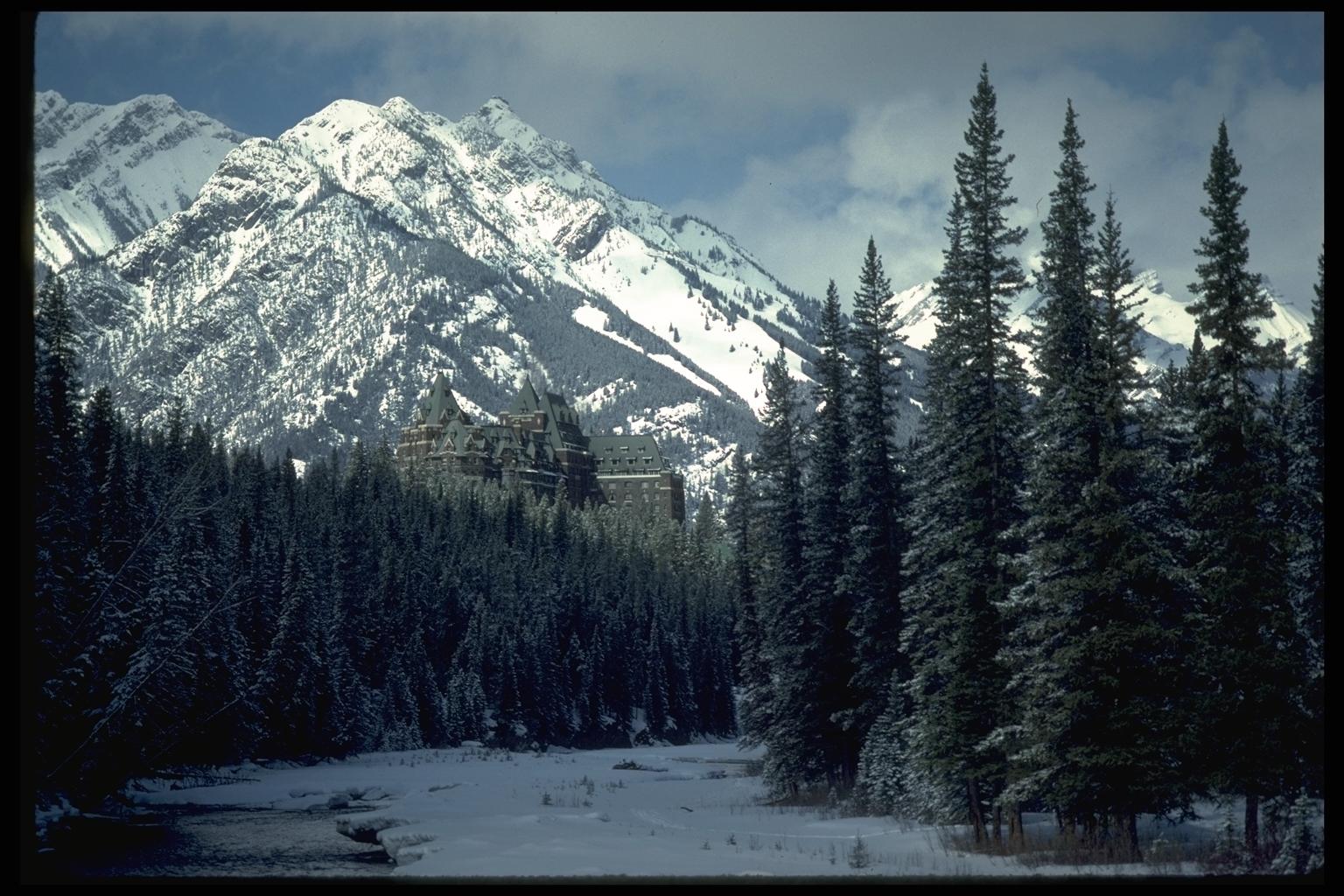 «Умыганская панорама» - периодическое печатное издание в форме газеты, учрежденное для издания официальных и иных   сообщений и материалов, нормативных и иных актов Думы и администрации Умыганского сельского поселения, Тулунского района, Иркутской области.Протокол публичных слушаний по проекту решения Думы Умыганского сельского поселения «О назначении публичных слушаний по проекту решения Думы Умыганского сельского поселения «Об утверждении Правил благоустройства территории Умыганского сельского поселения» с.Умыган                                                                         25 января 2023 года15 часов 00 минутПредседательствующий   - Савицкий В.Н.Секретарь                           - Ларченко О.А.Присутствовало   21 человек.                      Вопрос повестки публичных слушаний:«Об утверждении Правил благоустройства территории Умыганского сельского поселения»Савицкий В.Н. В соответствии со ст.28 ФЗ от 06.10.2003г №131-ФЗ «Об общих принципах организации местного самоуправления в Российской Федерации», нам необходимо провести публичные слушания по проекту решения Думы Умыганского сельского поселения «Об утверждении Правил благоустройства территории Умыганского сельского поселения»», опубликованному в газете «Умыганская панорама» от 31 января 2023 года №1(259).                               Предлагаю по данному вопросу выступить Трофимову М.В.Трофимова М.В.. - предлагаю принять предложенный проект решения Думы Умыганского сельского поселения «Об утверждении Правил благоустройства территории Умыганского сельского поселения»Савицкий В.Н..    - вопросы, предложения (не поступило).                             - предлагаю голосовать за предложенный проект решения Думы сельского поселения «Об утверждении Правил благоустройства территории Умыганского сельского поселения», опубликованный газете «Умыганская панорама» 31 января 2023 года №1 (259).Голосовали: «За» - 21 человек «Против» - нет, «Воздержались» - нет.Савицкий В.Н..  - публичные слушания состоялись. Публичные слушания считать закрытыми.Окончание публичных слушаний: 15 часов 50 минут.Председатель Думы                    Глава Умыганскогосельского поселения                   ________________       Савицкий В.Н.Секретарь                                                                               О.А.Ларченко.«О внесении изменений в муниципальную программу«Социально-экономическое развитие территории сельского поселения»на 2021 – 2025 годы», утвержденную постановлением администрации Умыганского сельского поселения от 10 ноября 2020 года № 30-ПА (с внесенными изменениями от 11.01.2021г. №1а-ПА, от 29.05.2021г. № 14-ПА, от 27.09.2021г. № 19-ПА, от 11.10.2021г. №21а-ПА, от 25.10.2021г. № 24-ПА, от 24.12.2021г. № 33а-ПА, от 10.01.2022г. № 2-ПА, от 25.01.2022г. № 3а-ПА, от  25.02.2022г. № 5а-ПА, от 15.06. 2022г. № 12-ПА, от 15.07.2022г № 15-ПА, от 10.08.2022 г. № 19ПА, от 30.09.2022г. № 24-ПА; от 25.10.2022 г. №33-ПА, от 09.11.2022г. № 36-ПА, от 29.11.2022г № 38-ПА, от 12.12.2022г. №45- ПА, от 23.12.2022г. № 48-ПА, от 30.12.2022г. № 50-ПА ).В соответствии с Федеральным законом от 06.10.2003 года № 131-ФЗ «Об общих принципах организации местного самоуправления в Российской Федерации», Постановлением администрации Умыганского сельского поселения от 31 декабря 2015 года №54-па «Об утверждении Положения о порядке принятия решений о разработке муниципальных программ Умыганского сельского поселения и их формирования и реализации» (с внесенными изменениями от 01.09.2017г №28-ПА; от 02.11.2018г.№44-ПА), руководствуясь статьёй 24 Устава Умыганского муниципального образованияП О СТ А Н О В Л Я Ю:1. Внести следующие изменения в муниципальную программу «Социально-экономическое развитие территории сельского поселения» на 2021 – 2025 годы, утвержденную постановлением администрации Умыганского сельского поселения от 10 ноября 2020 года № 30-ПА (с внесенными изменениями от 11.01.2021г. №1а-ПА, от 29.05.2021г. № 14-ПА, от 27.09.2021г. № 19-ПА, от 11.10.2021г. №21а-ПА, от 25.10.2021г. № 24-ПА, от 24.12.2021г. № 33а-ПА, от 10.01.2022г. № 2-ПА, от 25.01.2022г. № 3а-ПА, от  25.02.2022 № 5а-ПА, от 15.06. 2022 № 12-ПА, от 15.07.2022 № 15-ПА, от 10.08.2022 г. № 19ПА, от 30.09.2022 г. № 24.ПА; от 25.10.2022г. № 33-ПА, от 09.11.2022г. № 36-ПА, от 29.11.2022г. № 38-ПА, от 12.12.2022г. № 45-ПА, от 23.12.2022г. № 48-ПА, от 30.12.2022г. № 50-ПА).  1.1 Приложение №3 к муниципальной программе «Социально-экономическое развитие территории сельского поселения» на 2021-2025 годы «Ресурсное обеспечение муниципальной программы «Социально-экономическое развитие сельского поселения» за счет средств предусмотренных в бюджете Умыганского сельского поселения» изложить в новой редакции (приложение №1);1.1.1. В паспорте программы  «Социально-экономическое развитие территории сельского поселения» на 2021 – 2025 годы» -строку «Ресурсное обеспечение муниципальной программы» изложить в следующей редакции:1.1.2. В паспорте подпрограммы «Обеспечение деятельности главы Умыганского сельского поселения и администрации Умыганского сельского поселения» муниципальной программы «Социально-экономическое развитие территории сельского поселения» -строку «Ресурсное обеспечение подпрограммы» изложить в следующей редакции:1.1.3.  В паспорте подпрограммы «Повышение эффективности бюджетных расходов сельских поселений на 2021-2025 гг.» муниципальной программы «Социально-экономическое развитие территории сельского поселения»- строку «Ресурсное обеспечение подпрограммы» изложить в следующей редакции:1.1.4. В паспорте подпрограммы «Развитие инфраструктуры на территории Умыганского сельского поселения» муниципальной программы «Социально-экономическое развитие территории сельского поселения»- строку «Ресурсное обеспечение подпрограммы» изложить в следующей редакции:1.1.5. В паспорте подпрограммы «Обеспечение комплексного пространственного и территориального развития сельского поселения на 2021-2025 гг.» муниципальной программы «Социально-экономическое развитие территории сельского поселения»-строку «Ресурсное обеспечение подпрограммы» изложить в следующей редакции:1.1.6. В паспорте подпрограммы «Обеспечение комплексных мер безопасности на территории сельского поселения на 2021-2025 гг.»  муниципальной программы «Социально-экономическое развитие территории сельского поселения»-строку «Ресурсное обеспечение подпрограммы» изложить в следующей редакции:1.1.7. В паспорте подпрограммы «Развитие сферы культуры и спорта на территории Умыганского сельского поселения» муниципальной программы «Социально-экономическое развитие территории сельского поселения»-строку «Ресурсное обеспечение подпрограммы» изложить в следующей редакции:1.1.8. В паспорте подпрограммы «Энергосбережение и повышение энергетической эффективности на территории сельских поселений на 2021-2025 гг.» муниципальной программы «Социально-экономическое развитие территории сельского поселения»-строку «Ресурсное обеспечение подпрограммы» изложить в следующей редакции:1.1.9.  В паспорте подпрограммы «Использование и охрана земель муниципального образования Умыганского сельского поселения на 2023-2025 гг.» муниципальной программы «Социально-экономическое развитие территории сельского поселения»-строку «Ресурсное обеспечение подпрограммы» изложить в следующей редакции:1.2. Приложение №4 к муниципальной программе «Социально-экономическое развитие территории сельского поселения» на 2021-2025 годы ПРОГНОЗНАЯ (СПРАВОЧНАЯ) ОЦЕНКА РЕСУРСНОГО ОБЕСПЕЧЕНИЯ РЕАЛИЗАЦИИ МУНИЦИПАЛЬНОЙ ПРОГРАММЫ «СОЦИАЛЬНО-ЭКОНОМИЧЕСКОЕ РАЗВИТИЕ СЕЛЬСКОГО ПОСЕЛЕНИЯ» ЗА СЧЕТ ВСЕХ ИСТОЧНИКОВ ФИНАНСИРОВАНИЯ» изложить в новой редакции (приложение №2);1.2.1. В паспорте программы  «Социально-экономическое развитие территории сельского поселения» на 2021 – 2025 годы» -строку «Прогнозная (справочная) оценка ресурсного обеспечения реализации муниципальной программы» изложить в следующей редакции:1.2.2. В паспорте подпрограммы «Обеспечение комплексного пространственного и территориального развития сельского поселения на 2021-2025 гг.» муниципальной программы «Социально-экономическое развитие территории сельского поселения»-строку «Прогнозная (справочная) оценка ресурсного обеспечения реализации муниципальной программы» изложить в следующей редакции:2. Опубликовать настоящее постановление в газете «Умыганская панорама» и разместить на официальном сайте администрации Умыганского сельского поселения в информационно-телекоммуникационной сети «Интернет».3. Контроль за исполнением настоящего постановления оставляю за собой.Глава Умыганского  сельского поселения                                                                       В.Н.СавицкийПриложение№1 к постановлению администрацииУмыганского сельского поселения от «  »           .2022г. №    -ПА«О внесении изменений в муниципальную программу«Социально-экономическое развитие территории сельского поселения»на 2021 – 2025 годы», утвержденную постановлениемадминистрации Умыганского сельского поселенияот 10 ноября 2020 года № 30-ПА»Приложение №3 к муниципальной программе «Социально-экономическое развитие территории сельского поселения» на 2021-2025гг,  РЕСУРСНОЕ ОБЕСПЕЧЕНИЕМУНИЦИПАЛЬНОЙ ПРОГРАММЫ «СОЦИАЛЬНО-ЭКОНОМИЧЕСКОЕ РАЗВИТИЕ СЕЛЬСКОГО ПОСЕЛЕНИЯ» ЗА СЧЕТ СРЕДСТВ ПРЕДУСМОТРЕННЫХ В БЮДЖЕТЕ УМЫГАНСКОГО СЕЛЬСКОГО ПОСЕЛЕНИЯПриложение №2 к постановлению администрацииУмыганского сельского поселения от «   »            2022г №    -ПА«О внесении изменений в муниципальную программу«Социально-экономическое развитие территории сельского поселения»на 2021 – 2025 годы», утвержденную постановлениемадминистрации Умыганского сельского поселенияот 10 ноября 2020 года № 30-ПА»Приложение №4 к муниципальной программе «Социально-экономическое развитие территории сельского поселения» на 2021-2025гг,  ПРОГНОЗНАЯ (СПРАВОЧНАЯ) ОЦЕНКА РЕСУРСНОГО ОБЕСПЕЧЕНИЯРЕАЛИЗАЦИИ МУНИЦИПАЛЬНОЙ ПРОГРАММЫ «СОЦИАЛЬНО-ЭКОНОМИЧЕСКОЕ РАЗВИТИЕ СЕЛЬСКОГО ПОСЕЛЕНИЯ»ЗА СЧЕТ ВСЕХ ИСТОЧНИКОВ ФИНАНСИРОВАНИЯО подготовке проекта «Внесение измененийв генеральный план Умыганского муниципального образования Тулунского района Иркутской области,утвержденного решением Думы Умыганскогосельского поселения от 26.11.2013 г. № 36»В целях приведения генерального плана Умыганского муниципального образования Тулунского района Иркутской области, утвержденного решением Думы Умыганского сельского поселения от 26.11.2013г. №36, в соответствие с требованиями статей 9, 23, 24, 25 Градостроительного кодекса Российской Федерации, урегулирования с уполномоченным Правительством РФ федеральным органом исполнительной власти, с высшим исполнительным органом государственной власти субъекта РФ границ населенных пунктов сельского поселения, уточнения плановых мероприятий, реализация которых необходима для осуществления полномочий разного уровня, основываясь на Федеральный закон от 06.10.2003 года № 131-ФЗ «Об общих принципах организации местного самоуправления в Российской Федерации», Постановление от 14.11.2018г. №46 «Об утверждении Положения о составе, порядке подготовки генерального плана Умыганского сельского поселения Тулунского района Иркутской области, порядке подготовки предложений о внесении в него изменений, а также о порядке его реализации», Устав Умыганского муниципального образования,ПОСТАНОВЛЯЮ:Приступить к подготовке проекта «Внесение изменений в генеральный план Умыганского муниципального образования Тулунского района Иркутской области, утвержденного решением Думы Умыганского сельского поселения от 26.11.2013г. №36» с (далее Проект) с 20.01.2023 г.Утвердить состав комиссии по подготовке Проекта, согласно приложению 1 к настоящему постановлению.Утвердить план мероприятий и сроки исполнения работ по подготовке Проекта, согласно приложению 2 к настоящему постановлению. Утвердить порядок приема предложений заинтересованных лиц и внесению их в Проект, согласно приложению 3 к настоящему постановлению. Ведущего специалиста администрации Умыганского сельского поселения Ларченко Ольгу Александровну назначить ответственной за подготовку Проекта, и поручить:         -   в срок до 20.01.2023г. 17-30 часов обеспечить готовность и направление в Службу архитектуры Иркутской области заявки для участия Умыганского сельского поселения в подпрограмме «Обеспечение комплексного пространственного и территориального развития Иркутской области» на 2018-2022 годы государственной программы Иркутской области «Развитие и управление имущественным комплексом и земельными ресурсами Иркутской области» на 2018-2022 годы. С целью получения софинансирования на выполнение работ;- с 01.03.2023г. организовать прием и регистрацию предложений заинтересованных лиц; - в срок до 01.04.2023г. подготовить конкурсную документацию по определения профессионального подрядчика (исполнителя), занимающегося проектной, исследовательской деятельностью в области градостроительства, планировки и застройки городов и сельских поселений.6. Опубликовать настоящее постановление в газете "Умыганская панорама " и разместить на официальном сайте администрации Умыганского сельского поселения в информационно-телекоммуникационной сети «Интернет».7. Контроль за исполнением настоящего постановления оставляю за собой.Глава Умыганскогосельского поселения:_______________ В.Н.СавицкийПриложение 1к постановлениюот 12.01.2023г 21г. № 2-ПАСостав комиссии по рассмотрению проекта «Внесение изменений в генеральный план Умыганского муниципального образования Тулунского района Иркутской области, утвержденного решением Думы Умыганского сельского поселения от 26.11.2013г.№36»Приложение 2к постановлениюот 12.01.2023г. № 2-ПАПлан мероприятий и сроки исполнения работ по подготовке проекта «Внесение изменений в генеральный план Умыганского муниципального образования Тулунского района Иркутской области, утвержденного решением Думы Умыганского сельского поселения от 26.11.2013г. №36»  РОССИЙСКАЯ ФЕДЕРАЦИЯИРКУТСКАЯ ОБЛАСТЬАДМИНИСТРАЦИЯУмыганского сельского поселенияПОСТАНОВЛЕНИЕ«19» января 2023г.                                                  №3-ПАс. Умыган«О внесении изменений в муниципальную программу«Социально-экономическое развитие территории сельского поселения»на 2021 – 2025 годы», утвержденную постановлением администрации Умыганского сельского поселения от 10 ноября 2020 года № 30-ПА (с внесенными изменениями от 11.01.2021г. №1а-ПА, от 29.05.2021г. № 14-ПА, от 27.09.2021г. № 19-ПА, от 11.10.2021г. №21а-ПА, от 25.10.2021г. № 24-ПА, от 24.12.2021г. № 33а-ПА, от 10.01.2022г. № 2-ПА, от 25.01.2022г. № 3а-ПА, от  25.02.2022г. № 5а-ПА, от 15.06. 2022г. № 12-ПА, от 15.07.2022г № 15-ПА, от 10.08.2022 г. № 19ПА, от 30.09.2022г. № 24-ПА; от 25.10.2022 г.№33-ПА, от 09.11.2022г. № 36-ПА, от 29.11.2022г № 38-ПА, от 12.12.2022г. №45- ПА, от 23.12.2022г. № 48-ПА, от 30.12.2022г. № 50-ПА, от 09.01.2023г.№ 1-ПА)В соответствии с Федеральным законом от 06.10.2003 года № 131-ФЗ «Об общих принципах организации местного самоуправления в Российской Федерации», Постановлением администрации Умыганского сельского поселения от 31 декабря 2015 года №54-па «Об утверждении Положения о порядке принятия решений о разработке муниципальных программ Умыганского сельского поселения и их формирования и реализации» (с внесенными изменениями от 01.09.2017г №28-ПА; от 02.11.2018г.№44-ПА), руководствуясь статьёй 24 Устава Умыганского муниципального образованияПОСТАНОВЛЯЮ:1. Внести следующие изменения в муниципальную программу «Социально-экономическое развитие территории сельского поселения» на 2021 – 2025 годы, утвержденную постановлением администрации Умыганского сельского поселения от 10 ноября 2020 года № 30-ПА (с внесенными изменениями от 11.01.2021г. №1а-ПА, от 29.05.2021г. № 14-ПА, от 27.09.2021г. № 19-ПА, от 11.10.2021г. №21а-ПА, от 25.10.2021г. № 24-ПА, от 24.12.2021г. № 33а-ПА, от 10.01.2022г. № 2-ПА, от 25.01.2022г. № 3а-ПА, от  25.02.2022 № 5а-ПА, от 15.06. 2022 № 12-ПА, от 15.07.2022 № 15-ПА, от 10.08.2022 г. № 19ПА, от 30.09.2022 г. № 24.ПА; от 25.10.2022г. № 33-ПА, от 09.11.2022г. № 36-ПА, от 29.11.2022г. № 38-ПА, от 12.12.2022г. № 45-ПА, от 23.12.2022г. № 48-ПА, от 30.12.2022г. № 50-ПА, от 09.01.2023г. № 1-ПА)1.1. В Паспорте муниципальной программы Умыганского сельского поселения «Социально-экономическое развитие территории Умыганского сельского поселения на 2021-2025 гг.» строку «Целевые показатели муниципальной программы» дополнить следующим подпунктом:«- Соотношение численности плательщиков налогов, воспользовавшихся правом на получение налоговых льгот и общей численности плательщиков налогов».1.2.  В Паспорте муниципальной программы Умыганского сельского поселения «Социально-экономическое развитие территории Умыганского сельского поселения на 2021-2025 гг.» строку «Ожидаемые конечные результаты реализации муниципальной программы» дополнить следующим подпунктом:«-оказание мер социальной поддержки отдельным категориям граждан в части установления льгот по местным налогам составит 100%».1.3. В разделе 2. муниципальной программы Умыганского сельского поселения «Социально-экономическое развитие территории Умыганского сельского поселения на 2021-2025 гг.» «Цель и задачи муниципальной программы, целевые показатели муниципальной программы, сроки реализации муниципальной программы», пункт «Оценкой выполнения поставленных задач будут являться следующие целевые показатели» изложить в новой редакции:«Оценкой выполнения поставленных задач будут являться следующие целевые показатели:»-прирост поступлений налоговых доходов в местные бюджеты к предыдущему году (в нормативах текущего года);-сокращение количества пожаров;-протяженность автомобильных дорог, находящихся в границах населенных пунктов, соответствующих техническим требованиям;- доля   благоустроенных территорий общего пользования от общего количества таких территорий;-доля  объектов недвижимости  зарегистрированных и поставленных на кадастровый учет;    -доля населения Умыганского сельского поселения, привлеченная к культурно-массовым и спортивным мероприятиям на территории поселения- наличие актуализированных утвержденных документов территориального планирования и градостроительного зонирования; - удельный расход электрической энергии на снабжение органов местного самоуправления и муниципальных учреждений (в расчете на 1 кв. метр общей площади);- повышение доли доходов в муниципальный бюджет от уплаты земельного налога.- соотношение численности плательщиков налогов, воспользовавшихся правом на получение налоговых льгот и общей численности плательщиков налогов».1.4. Раздел 6. муниципальной программы Умыганского сельского поселения «Социально-экономическое развитие территории Умыганского сельского поселения на 2021-2025 гг.»  «Ожидаемые конечные результаты реализации Муниципальной программы» дополнить следующим подпунктом:- оказание мер социальной поддержки отдельным категориям граждан в части установления льгот по местным налогам составит 100%»1.5. Приложение № 1 к постановлению администрации Умыганского сельского поселения «Об утверждении муниципальной программы «Социально-экономическое развитие территории Умыганского сельского поселения на 2021-2025 гг.» изложить в новой редакции (прилагается).1.6. Приложение № 2 к постановлению администрации Умыганского сельского поселения «Перечень Основных мероприятий муниципальной программы «Социально-экономическое развитие территории Умыганского сельского поселения на 2021-2025 гг.» изложить в новой редакции (прилагается).1.7. Приложение № 5 к муниципальной программе «Социально-экономическое развитие территории Умыганского сельского поселения на 2021-2025 гг.» изложить в новой редакции (прилагается).1.8. Приложение № 3, 4 к муниципальной программе изложить в новой редакции (прилагаются).1.9.  В паспорте программы  «Социально-экономическое развитие территории сельского поселения» на 2021 – 2025 годы» -строку «Ресурсное обеспечение муниципальной программы» изложить в следующей редакции:1.10. В паспорте подпрограммы «Обеспечение деятельности главы Умыганского сельского поселения и администрации Умыганского сельского поселения» муниципальной программы «Социально-экономическое развитие территории сельского поселения» -строку «Ресурсное обеспечение подпрограммы» изложить в следующей редакции:1.11.  В паспорте подпрограммы «Повышение эффективности бюджетных расходов сельских поселений на 2021-2025 гг.» муниципальной программы «Социально-экономическое развитие территории сельского поселения»- строку «Ресурсное обеспечение подпрограммы» изложить в следующей редакции:1.12. В паспорте подпрограммы «Развитие инфраструктуры на территории Умыганского сельского поселения» муниципальной программы «Социально-экономическое развитие территории сельского поселения»- строку «Ресурсное обеспечение подпрограммы» изложить в следующей редакции:1.13. В паспорте подпрограммы «Обеспечение комплексного пространственного и территориального развития сельского поселения на 2021-2025 гг.» муниципальной программы «Социально-экономическое развитие территории сельского поселения»-строку «Ресурсное обеспечение подпрограммы» изложить в следующей редакции:1.14. В паспорте подпрограммы «Обеспечение комплексных мер безопасности на территории сельского поселения на 2021-2025 гг.»  муниципальной программы «Социально-экономическое развитие территории сельского поселения»-строку «Ресурсное обеспечение подпрограммы» изложить в следующей редакции:1.15. В паспорте подпрограммы «Развитие сферы культуры и спорта на территории Умыганского сельского поселения» муниципальной программы «Социально-экономическое развитие территории сельского поселения»-строку «Ресурсное обеспечение подпрограммы» изложить в следующей редакции:1.16. В паспорте подпрограммы «Энергосбережение и повышение энергетической эффективности на территории сельских поселений на 2021-2025 гг.» муниципальной программы «Социально-экономическое развитие территории сельского поселения»-строку «Ресурсное обеспечение подпрограммы» изложить в следующей редакции:1.17.  В паспорте подпрограммы «Использование и охрана земель муниципального образования Умыганского сельского поселения на 2022-2025 гг.» муниципальной программы «Социально-экономическое развитие территории сельского поселения»-строку «Ресурсное обеспечение подпрограммы» изложить в следующей редакции:2. Опубликовать настоящее постановление в газете «Умыганская панорама» и разместить на официальном сайте администрации Умыганского сельского поселения в информационно-телекоммуникационной сети «Интернет».3. Контроль за исполнением настоящего постановления оставляю за собой.Глава Умыганского  сельского поселения                                                                       В.Н.СавицкийПриложение №1 к постановлению администрацииУмыганского сельского поселения от «   »    .2023г №   -ПА«О внесении изменений в муниципальную программу«Социально-экономическое развитие территории сельского поселения»на 2021 – 2025 годы», утвержденную постановлениемадминистрации Умыганского сельского поселенияот 10 ноября 2020 года № 30-ПА»Приложение №1 к муниципальной программе «Социально-экономическое развитие территории сельского поселения» на 2021-2025ггСВЕДЕНИЯО СОСТАВЕ И ЗНАЧЕНИЯХ ЦЕЛЕВЫХ ПОКАЗАТЕЛЕЙ МУНИЦИПАЛЬНОЙ ПРОГРАММЫ «СОЦИАЛЬНО-ЭКОНОМИЧЕСКОЕ РАЗВИТИЕ ТЕРРИТОРИИ УМЫГАНСКОГО СЕЛЬСКОГО ПОСЕЛЕНИЯ НА 2021-2025 ГГ.»(далее - программа)Приложение №2 к постановлению администрацииУмыганского сельского поселения от «   »    .2023г №   -ПА«О внесении изменений в муниципальную программу«Социально-экономическое развитие территории сельского поселения»на 2021 – 2025 годы», утвержденную постановлениемадминистрации Умыганского сельского поселенияот 10 ноября 2020 года № 30-ПА»Приложение №2 к муниципальной программе «Социально-экономическое развитие территории сельского поселения» на 2021-2025ггПЕРЕЧЕНЬОСНОВНЫХ МЕРОПРИЯТИЙ МУНИЦИПАЛЬНОЙ ПРОГРАММЫ «СОЦИАЛЬНО-ЭКОНОМИЧЕСКОЕ РАЗВИТИЕ ТЕРРИТОРИИ УМЫГАНСКОГО СЕЛЬСКОГО ПОСЕЛЕНИЯ НА 2021-2025 ГГ.» (далее – муниципальная программа)Приложение №3 к постановлению администрацииУмыганского сельского поселения от «   »    .2023г №   -ПА«О внесении изменений в муниципальную программу«Социально-экономическое развитие территории сельского поселения»на 2021 – 2025 годы», утвержденную постановлениемадминистрации Умыганского сельского поселенияот 10 ноября 2020 года № 30-ПА»Приложение №3 к муниципальной программе «Социально-экономическое развитие территории сельского поселения» на 2021-2025ггРЕСУРСНОЕ ОБЕСПЕЧЕНИЕМУНИЦИПАЛЬНОЙ ПРОГРАММЫ «СОЦИАЛЬНО-ЭКОНОМИЧЕСКОЕ РАЗВИТИЕ СЕЛЬСКОГО ПОСЕЛЕНИЯ» ЗА СЧЕТ СРЕДСТВ ПРЕДУСМОТРЕННЫХ В БЮДЖЕТЕ УМЫГАНСКОГО СЕЛЬСКОГО ПОСЕЛЕНИЯПриложение №4 к постановлению администрацииУмыганского сельского поселения от «   »            2023 г №    -ПА«О внесении изменений в муниципальную программу«Социально-экономическое развитие территории сельского поселения»на 2021 – 2025 годы», утвержденную постановлениемадминистрации Умыганского сельского поселенияот 10 ноября 2020 года № 30-ПА»Приложение №4 к муниципальной программе «Социально-экономическое развитие территории сельского поселения» на 2021-2025гг,  ПРОГНОЗНАЯ (СПРАВОЧНАЯ) ОЦЕНКА РЕСУРСНОГО ОБЕСПЕЧЕНИЯРЕАЛИЗАЦИИ МУНИЦИПАЛЬНОЙ ПРОГРАММЫ «СОЦИАЛЬНО-ЭКОНОМИЧЕСКОЕ РАЗВИТИЕ СЕЛЬСКОГО ПОСЕЛЕНИЯ»ЗА СЧЕТ ВСЕХ ИСТОЧНИКОВ ФИНАНСИРОВАНИЯПриложение № 5 к муниципальной программе «Социально-экономическое развитие территории Умыганского сельского поселения на 2021-2025 гг.»ПОДПРОГРАММА«ОБЕСПЕЧЕНИЕ ДЕЯТЕЛЬНОСТИ ГЛАВЫУМЫГАНСКОГО СЕЛЬСКОГО ПОСЕЛЕНИЯ И АДМИНИСТРАЦИИ УМЫГАНСКОГО СЕЛЬСКОГО ПОСЕЛЕНИЯ НА 2021-2025 гг.» МУНИЦИПАЛЬНОЙ ПРОГРАММЫ «СОЦИАЛЬНО-ЭКОНОМИЧЕСКОЕ РАЗВИТИЕ ТЕРРИТОРИИ СЕЛЬСКОГО ПОСЕЛЕНИЯ НА 2021-2025 гг.»2020 г.ПАСПОРТ ПОДПРОГРАММЫ «Обеспечение деятельности главыУмыганского сельского поселения и администрации Умыганского сельского поселения»  муниципальной программы «Социально-экономическое развитие территории сельского поселения»(далее соответственно - подпрограмма, муниципальная программа)Раздел 1. ЦЕЛЬ И ЗАДАЧИ ПОДПРОГРАММЫ, ЦЕЛЕВЫЕ ПОКАЗАТЕЛИ ПОДПРОГРАММЫ, СРОКИ РЕАЛИЗАЦИИЦелью подпрограммы является – осуществление эффективной муниципальной политики в Умыганском сельском поселении Достижение поставленной цели будет осуществляться путем решения следующих задач:-обеспечение деятельности главы Умыганского сельского поселения и Администрации Умыганского сельского поселения;-создание условий для повышения эффективности и результативности деятельности администрации сельского поселения. Оценкой выполнения задач будут являться следующие целевые показатели: -доля исполненных полномочий Администрации Умыганского сельского поселения без нарушений к общему количеству полномочий;-количество муниципальных служащих, прошедших обучение по повышению квалификации;- обеспечение работников администрации техническими и материальными средствами для своевременного выполнения их полномочий;-- соотношение численности плательщиков налогов, воспользовавшихся правом на получение налоговых льгот и общей численности плательщиков налоговСроки реализации подпрограммы: 2021-2025ггРаздел 2. ОСНОВНЫЕ МЕРОПРИЯТИЯ ПОДПРОГРАММЫВ рамках подпрограммы планируется реализация следующих основных мероприятий1.Обеспечение деятельности главы Умыганского сельского поселения и Администрации Умыганского сельского поселения 2. Повышение квалификации муниципальных служащих3.Управление средствами резервного фонда администраций сельских поселений;4. Осуществление части полномочий по решению вопросов местного значения, переданных на уровень муниципального образования «Тулунский район», в соответствии с заключенными соглашениями ( межбюджетные трансферты бюджетам муниципальных районов из бюджетов поселений);5. Пенсионное обеспечение граждан, замещавших должности главы сельских поселений и муниципальных служащих органов местного самоуправления сельского поселенияПеречень основных мероприятий подпрограммы представлен в Приложении № 2 к муниципальной программе.Раздел 3. МЕРЫ МУНИЦИПАЛЬНОГО РЕГУЛИРОВАНИЯ, НАПРАВЛЕННЫЕ НА ДОСТИЖЕНИЕ ЦЕЛИ И ЗАДАЧ ПОДПРОГРАММЫМеры муниципального регулирования, направленные на достижение цели и задач подпрограммы, базируются на следующих нормативных правовых актах:- Федеральный закон от 6 октября 2003 года № 131-ФЗ «Об общих принципах организации местного самоуправления в Российской Федерации»;-Устав Умыганского муниципального образования.В рамках реализации настоящей подпрограммы не предполагается проведение институциональных преобразований, совершенствование структуры управления Нормативно-правовая база для подпрограммы сформирована и не изменяется.Организационная структура управления подпрограммой базируется на существующей схеме исполнительной власти Умыганского сельского поселения. Общее руководство подпрограммой осуществляет глава поселения, в функции которого входит определение приоритетов, постановка оперативных и краткосрочных целей подпрограммы. Подпрограммные мероприятия могут быть скорректированы в зависимости от изменения ситуации на основании обоснованного предложения исполнителя. Подпрограмма может быть дополнена новыми мероприятиями с обоснованием объемов и источников финансирования. Раздел 4. РЕСУРСНОЕ ОБЕСПЕЧЕНИЕ ПОДПРОГРАММЫИнформация о ресурсном обеспечении реализации подпрограммы за счет средств, предусмотренных в бюджете Умыганского сельского поселения, представлена в приложении № 3 к муниципальной программе.Раздел 5. ОБЪЕМЫ ФИНАНСИРОВАНИЯ МЕРОПРИЯТИЙ ПОДПРОГРАММЫ ЗА СЧЕТ СРЕДСТВ ОБЛАСТНОГО ФЕДЕРАЛЬНОГО БЮДЖЕТОВОбъемы финансирования мероприятий подпрограммы за счет средств областного и федерального бюджетов представлена в приложении № 3 к муниципальной программе.Раздел 6. СВЕДЕНИЯ ОБ УЧАСТИИ В ПОДПРОГРАММЕ ГОСУДАРСТВЕННЫХ ВНЕБЮДЖЕТНЫХ ФОНДОВ Участие государственных внебюджетных фондов в подпрограмме не планируется.Раздел 7. СВЕДЕНИЯ ОБ УЧАСТИИ В ПОДПРОГРАММЕ ОРГАНИЗАЦИЙ Организации Умыганского сельского поселения участия в реализации подпрограммы не принимают.ИРКУТСКАЯ ОБЛАСТЬТулунский районАДМИНИСТРАЦИЯУМЫГАНСКОГО СЕЛЬСКОГО ПОСЕЛЕНИЯП О С Т А Н О В Л Е Н И Е31.01.2023 г.                                                                №4                                                                                с. Умыган        О внесении изменений в постановление Администрации Умыганского сельского поселения от 29.01.2018 года №5-ПА «Об утверждении стоимости гарантированного перечня услуг по погребению» В соответствии со статьями 9, 12 Федерального закона от 12.01.1996 года № 8-ФЗ «О погребении и похоронном деле», руководствуясь статьями 6, 24, 36 Устава Умыганского муниципального образования,                                               ПОСТАНОВЛЯЮ:1. Осуществить с 01 февраля 2023 года индексацию стоимости услуг, предоставляемых специализированной службой по вопросам похоронного дела на территории Умыганского сельского поселения согласно гарантированному перечню услуг по погребению в соответствии со статьей 9 Федерального закона от 12.01.1996 года № 8-ФЗ «О погребении и похоронном деле» супругу, близким родственникам, иным родственникам, законному представителю или иному лицу, взявшему на себя обязанность осуществить погребение умершего, утвержденной постановлением Администрации Умыганского сельского поселения от 29.01.2018 года №5-ПА «Об утверждении стоимости гарантированного перечня услуг по погребению» (в редакции от 31.01.2022 года №4-ПА) с применением индекса 1,119.2. Осуществить с 01 февраля 2023 года индексацию стоимости услуг, предоставляемых специализированной службой по вопросам похоронного дела на территории Умыганского сельского поселения по погребению умерших, не имеющих супруга, близких родственников, иных родственников либо законного представителя умершего или при невозможности осуществить ими погребение, а также при отсутствии иных лиц, взявших на себя обязанность осуществить погребение, умерших, личность которых не установлена, утвержденной постановлением Администрации Умыганского сельского поселения от 29.01.2018 года №5-ПА «Об утверждении стоимости гарантированного перечня услуг по погребению» (в редакции от 31.01.2022 года №4-ПА) с применением индекса 1,119.3. Приложения 1, 2 к постановлению Администрации Умыганского сельского поселения от 29.01.2018 года №5-ПА «Об утверждении стоимости гарантированного перечня услуг по погребению» (в редакции от 31.01.2022 года №4-ПА)  изложить в новой редакции (прилагаются).4. Установить, что настоящее постановление вступает в силу с 01 февраля 2023 года, но не ранее официального опубликования.5. Опубликовать настоящее постановление в газете «Умыганская  панорама» и разместить на официальном сайте Администрации Умыганского сельского поселения в информационно-телекоммуникационной сети «Интернет».6. Контроль за исполнением настоящего постановления оставляю за собойГлава Умыганского   сельского поселения                                                                        В.Н. СавицкийПриложение №1к постановлению администрацииУмыганского сельского поселенияот  31.01. 2023 года № 4 -паПриложение №1к постановлению администрацииУмыганского сельского поселенияот 29.01.2018 г. №5-ПАСтоимость услуг, предоставляемых специализированной службой по вопросам похоронного дела на территории Умыганского сельского поселения супругу, близким родственникам, иным родственникам, законному представителю или иному лицу, взявшему на себя обязанность осуществить погребение умершегоПриложение №2к постановлению администрацииУмыганского сельского поселенияот  31.01. .2023 года № 4 -паПриложение №2к постановлению администрацииУмыганского сельского поселенияот 29.01.2018 г. №5-ПАСтоимость услуг, предоставляемых специализированной службой по вопросам похоронного дела на территории Умыганского сельского поселения по погребению умерших, не имеющих супруга, близких родственников, иных родственников либо законного представителя, умершего или при невозможности осуществить ими погребение, а также при отсутствии иных лиц, взявших на себя обязанность осуществить погребение, умерших, личность которых не установленаВНИМАНИЮ АРЕНДАТОРОВ МУНИЦИПАЛЬНОГО ИМУЩЕСТВА! 
     С 01 января 2023 года специалистами Комитета по управлению муниципальным имуществом Тулунского муниципального района проводятся плановые работы  по начислению арендной платы по договорам аренды земельных участков, заключенным с физическими, юридическими лицами, крестьянско-фермерскими хозяйствами, индивидуальными предпринимателями Тулунского района. Арендная плата в год  в соответствии с Постановлением Правительства Иркутской области от 01.12.2015 г. № 601-пп установлена  в размере налоговой ставки земельного налога за соответствующий земельный участок, т.е. в размере 1,5% или 0,3%   от кадастровой стоимости земельного участка.Обращаем внимание арендаторов муниципального имущества на то, что на территории Иркутской области Постановлением Правительства Иркутской области от 25 ноября 2022 года №924-пп утверждены новые результаты определения кадастровой стоимости всех учтенных в Едином государственном реестре недвижимости земельных участков по состоянию на 1 января 2022 года. Ознакомиться с результатами оценки можно на сайте Росреестра в Фонде данных государственной кадастровой оценки. Для этого необходимо знать кадастровый номер объекта недвижимости. Разъяснения о порядке определения кадастровой стоимости, в том числе информацию о характеристиках земельного участка, использованных при ее определении, можно получить, обратившись в ОГБУ «Центр государственной кадастровой оценки объектов недвижимости».
     Отмечаем, что в соответствии с действующим законодательством в обязанность Арендаторов муниципального имущества входит своевременное внесение арендной платы. В случае неисполнения или ненадлежащего исполнения обязательства по уплате арендной платы, Арендатор обязан уплатить Арендодателю пени за каждый календарный день просрочки.В связи с вышеизложенным, Комитет по управлению муниципальным имуществом администрации Тулунского муниципального района обращается к гражданам, у которых имеется в аренде земельный участок: просим Вас в срок до 05 февраля 2023 года обратиться для согласования расчета арендной платы на 2023 год в Комитет по управлению муниципальным имуществом администрации Тулунского муниципального района по  адресу: г. Тулун, ул. Гидролизная, д. 2, часы приема с понедельника по пятницу, с 8:00 до 17:00, обед с 12:00 до 13:00, телефон для справок 8(39530)47-0-20. Издатель, редакция и распространитель: администрация Умыганского сельского поселения. Адрес: Иркутская область, Тулунский район, с.Умыган, ул.Ив.Каторжного - 74. Главный редактор: Глава администрации – Тупицын Н.А. Ответственный за выпуск: Шалда Е.С. Тираж 10 экземпляров. Распространяется бесплатно.ИРКУТСКАЯ  ОБЛАСТЬМуниципальное образование «Тулунский район»АДМИНИСТРАЦИЯУмыганского сельского поселенияП О С Т А Н О В Л Е Н И Е«09» января 2023 г.                                            №1-ПАс. УмыганРесурсное обеспечение муниципальной программыПредполагаемый общий объем финансирования муниципальной программы составляет 50 903,9 тыс. руб., в том числе:2021 год – 10 195,7 тыс. руб.;2022 год – 12 012,8 тыс. руб.;2023 год – 10 186,0 тыс. руб.;2024 год – 10 122,6 тыс. руб.;2025 год – 8 386,8 тыс. руб.Объем финансирования за счет средств бюджета Умыганского сельского поселения составляет 45 697,5 тыс. руб., в том числе:2021год –  9 697,1тыс. руб.;2022 год – 10 689,3 тыс. руб.;2023 год – 9 611,6 тыс. руб.;2024 год – 7 902,2 тыс. руб.;2025 год – 7 797,3 тыс. руб.Прогнозный объем финансирования за счет средств областного бюджета составляет 3 988,4 тыс. руб., в том числе:2021 год – 200,7 тыс. руб.;2022 год – 947,9 тыс. руб.;2023 год – 400,7 тыс. руб.;2024 год – 2038,4 тыс. руб.;2025 год – 400,7 тыс. руб.Прогнозный объем финансирования за счет средств федерального бюджета составляет 873,4  тыс. руб., в том числе:2021 год –137,3 тыс. руб.;2022 год –191,6 тыс. руб.;2023год – 173,7 тыс. руб.;2024 год – 182,0  тыс. руб.;2025 год – 188,8 тыс. руб.Прогнозный объем финансирования за счет средств районного бюджета составляет 344,6 тыс. руб., в том числе:2021 год –160,6тыс. руб.;2022 год –184,0 тыс. руб.;2023год –0,0тыс. руб.;2024 год –0,0тыс. руб.;2025 год –0,0тыс. руб.Ресурсное обеспечение подпрограммыПредполагаемый общий объем финансирования  подпрограммы составляет 26 201,4 т. руб., в том числе:  2021 год – 5 033,0 тыс. руб.;  2022 год – 6 211,1 тыс. руб.;  2023 год – 4 927,3 тыс. руб.;  2024 год – 5 011,6 тыс. руб.;  2025 год – 5 018,4 тыс. руб.Объем финансирования за счет средств бюджета Умыганского сельского поселения составляет 25 203,9 т.руб., в том числе:  2021 год – 4 734,4 тыс. руб.;  2022 год – 6 058,8  тыс. руб.;  2023 год – 4 752,9 тыс. руб.;  2024 год – 4 828,9 тыс. руб.;  2025 год – 4 828,9 тыс. руб.Прогнозный объем финансирования за счет средств областного бюджета составляет  3,5 т. руб., в том числе:  2021 год – 0,7 тыс. руб.;  2022 год – 0,7 тыс. руб.;  2023 год – 0,7 тыс. руб.;  2024 год – 0,7 тыс. руб.;  2025 год – 0,7 тыс. руб.Прогнозный объем финансирования за счет средств федерального бюджета составляет 833,4 т. руб., в том числе:  2021 год –137,3 тыс. руб.;  2022 год –151,6 тыс. руб.;  2023год – 173,7 тыс. руб.;  2024 год – 182,0 тыс. руб.;  2025 год – 188,8 тыс. руб.;Прогнозный объем финансирования за счет средств районного бюджета составляет 160,6 тыс. руб., в том числе:2021 год –160,6тыс. руб.;2022 год –0,0 тыс. руб.;2023год – 0,0 тыс. руб.;2024 год –0, 0тыс. руб.;2025 год –0,0 тыс. руб.Ресурсное обеспечение подпрограммыПредполагаемый общий объем финансирования подпрограммы составляет 40,2 тыс. руб., в том числе:2021 год – 3,6 тыс. руб.;2022 год – 7,8 тыс. руб.;2023 год – 9,6 тыс. руб.;2024 год – 9,6 тыс. руб.;2025 год – 9,6 тыс. руб.Объем финансирования за счет средств бюджета Умыганского сельского поселения составляет 40,2 т. руб., в том числе:2021 год – 3,6 тыс. руб.;2022 год – 7,8, тыс. руб.;2023 год – 9,6 тыс. руб.;2024 год – 9,6 тыс. руб.;2025 год – 9,6 тыс. руб. Прогнозный объем финансирования за счет средств областного бюджета составляет 0,0 тыс. руб., в том числе:2021 год – 0,0 тыс. руб.;2022 год – 0,0 тыс. руб.;2023год –  0,0 тыс. руб.; 2024 год – 0,0 тыс. руб.;2025 год – 0,0 тыс. руб.Прогнозный объем финансирования за счет средств федерального бюджета составляет 0,0 тыс. руб., в том числе:2021 год – 0,0тыс. руб.;2022 год – 0,0 тыс. руб.;2023год – 0,0 тыс. руб.; 2024 год – 0,0 тыс. руб.;2025 год – 0,0 тыс. руб.Ресурсное обеспечение подпрограммыПредполагаемый общий объем финансирования подпрограммы составляет 7 843,2 тыс. руб., в том числе:2021 год – 1 797,3 тыс. руб.;2022 год – 1 967,2 тыс. руб.;2023 год – 1 195,1 тыс. руб.;2024 год – 1 416,3 тыс. руб.;2025 год – 1 467,3тыс. руб.Объем финансирования за счет средств бюджета Умыганского сельского поселения составляет 4 917,9 т. руб.,  в том числе:2021 год – 1597,3 тыс. руб.;2022 год – 1109,2,тыс. руб.;2023 год – 1 195,1 тыс. руб.;2024 год – 1 016,3тыс. руб.;2025 год – 1 067,3 тыс. руб. Прогнозный объем финансирования за счет средств областного бюджета составляет 1858,0 т. руб., в том числе:2021 год – 200,0 т. руб.;2022 год – 858,0,тыс. руб.;2023 год – 400,0 тыс. руб.;2024 год –400,0 тыс. руб.;2025 год 0 тыс. руб.Прогнозный объем финансирования за счет средств федерального бюджета составляет 0,0 т. руб., в том числе:  2021 год –0,0 тыс. руб.;  2022 год –0,0 тыс. руб.;  2023год – 0,0  тыс. руб.;  2024 год – 0,0 тыс. руб.;  2025 год – 0,0 тыс. руб.;Прогнозный объем финансирования за счет средств районного бюджета составляет 0,0 тыс. руб., в том числе:2021 год –0,0 тыс. руб.;2022 год –0,0 тыс. руб.;2023год – 0,0тыс. руб.;2024 год –0,0тыс. руб.;2025 год –0,0тыс. руб.Ресурсное обеспечение подпрограммыПредполагаемый общий объем финансирования подпрограммы составляет 61,5 тыс. руб., в том числе:2021год – 1,5 руб.;2022год – 0,0тыс. руб.;2023 год – 20,0 тыс. руб.;2024 год – 20,0 тыс. руб.;2025 год – 20,0 тыс.руб.Объем финансирования за счет средств бюджета Умыганского сельского поселения составляет 61,5 тыс. руб., в том числе:2021год – 1,5 руб.;2022год – 0,0тыс. руб.;2023 год – 20,0 тыс. руб.;2024 год – 20,0 тыс. руб.;2025 год – 20,0 тыс.руб.Прогнозный объем финансирования за счет средств областного бюджета составляет 0,0 тыс. руб., в том числе:2021 год – 0,0 тыс. руб.;2022год –  0,0 тыс. руб.;2023 год – 0,0 тыс. руб.; 2024 год – 0 тыс. руб.;2025 год – 0,0 тыс. руб.Прогнозный объем финансирования за счет средств федерального бюджета составляет  0,0 тыс. руб., в том числе:2021 год – 0,0 тыс. руб.;2022 год – 0,0 тыс. руб.;2023год – 0,0 тыс. руб.; 2024 год – 0,0 тыс. руб.;2025 год – 0,0 тыс. руб. Прогнозный объем финансирования за счет средств районного бюджета составляет 0,0 тыс. руб., в том числе:2021 год –0,0 тыс. руб.;2022 год –0,0 тыс. руб.;2023год – 0,0тыс. руб.;2024 год –0,0тыс. руб.;2025 год –0,0тыс. руб.Ресурсное обеспечение подпрограммыПредполагаемый общий объем финансирования подпрограммы составляет 531,6 тыс. руб., в том числе:2021год – 20,5 руб.;2022год – 0,5 тыс. руб.;2023 год – 439,6 тыс. руб.;2024 год – 35,5 тыс. руб.;2025 год – 35,5 тыс.руб.Объем финансирования за счет средств бюджета Умыганского сельского поселения составляет 131,6 тыс. руб., в том числе:2021год – 20,5 руб.;2022год – 0,5 тыс. руб.;2023 год – 39,6 тыс. руб.;2024 год – 35,5 тыс. руб.;2025 год – 35,5 тыс. руб. Прогнозный объем финансирования за счет средств областного бюджета составляет 400,0 тыс. руб., в том числе:2021 год – 0,0 тыс. руб.;2022год –  0,0 тыс. руб.;2023 год – 400,0 тыс. руб.; 2024 год – 0,0 тыс. руб.;2025 год – 0,0 тыс. руб.Прогнозный объем финансирования за счет средств федерального бюджета составляет  0,0 тыс. руб., в том числе:2021 год – 0,0 тыс. руб.;2022 год – 0,0 тыс. руб.;2023год – 0,0 тыс. руб.; 2024 год – 0,0 тыс. руб.;2025 год – 0,0 тыс. руб. Прогнозный объем финансирования за счет средств районного бюджета составляет 0,0 тыс. руб., в том числе:2021 год –0,0 тыс. руб.;2022 год –0,0 тыс. руб.;2023год – 0,0тыс. руб.;2024 год –0,0тыс. руб.;2025 год –0,0тыс. руб.Ресурсное обеспечение подпрограммыПредполагаемый общий объем финансирования подпрограммы составляет 16 222,9 тыс. руб., в том числе:2021год – 3 339,8 тыс. руб.;2022год –  3 826,1 тыс. руб.;2023 год – 3 593,4 тыс. руб.;2024 год – 3 628,6 тыс. руб.;2025 год – 1 835,0 тыс.руб.Объем финансирования за счет средств бюджета Умыганского сельского поселения составляет 14 312,0 тыс. руб., в том числе:2021 год – 3 339,8 тыс. руб.;2022 год – 3 552,9 тыс. руб.;2023 год – 3 593,4  тыс. руб.; 2024 год – 1 990,9 тыс. руб.;2025 год – 1 835,0 тыс. руб.;.Прогнозный объем финансирования за счет средств областного бюджета составляет 1 726,9 тыс. руб., в том числе:2021 год – 0 тыс. руб.;2022год – 89,2 тыс. руб.;2023 год – 0 тыс. руб.; 2024 год – 1 637,7 тыс. руб.;2025 год – 0 тыс. руб.Прогнозный объем финансирования за счет средств федерального бюджета составляет  40,0 тыс. руб., в том числе:2021 год – 0тыс. руб.;2022 год – 40,0 тыс. руб.;2023год – 0 тыс. руб.; 2024 год – 0 тыс. руб.;2025 год – 0 тыс. руб. Прогнозный объем финансирования за счет средств районного бюджета составляет 184,0 тыс. руб., в том числе:2021 год –0,0 тыс. руб.;2022 год –184,0 тыс. руб.;2023год – 0,0тыс. руб.;2024 год –0,0тыс. руб.;2025 год –0,0тыс. руб.Ресурсное обеспечение подпрограммыПредполагаемый общий объем финансирования подпрограммы составляет 3,0 тыс. руб., в том числе:2021год – 0,0 руб.;2022год – 0,0 тыс. руб.;2023 год – 1,0 тыс. руб.;2024 год – 1,0 тыс. руб.;2025 год – 1,0 тыс.руб.Объем финансирования за счет средств бюджета Умыганского сельского поселения составляет 3,0 тыс. руб., в том числе:2021год – 0,0 руб.;2022год – 0,0 тыс. руб.;2023 год – 1,0 тыс. руб.;2024 год – 1,0 тыс. руб.;2025 год – 1,0 тыс.руб.Прогнозный объем финансирования за счет средств областного бюджета составляет 0,0 тыс. руб., в том числе:2021 год – 0,0 тыс. руб.;2022год – 0,0 тыс. руб.;2023 год – 0,0 тыс. руб.; 2024 год – 0,0 тыс. руб.;2025 год – 0,0 тыс. руб.Прогнозный объем финансирования за счет средств федерального бюджета составляет  0,0 тыс. руб., в том числе:2021 год – 0,0 тыс. руб.;2022 год – 0,0 тыс. руб.;2023год – 0,0 тыс. руб.; 2024 год – 0,0 тыс. руб.;2025 год – 0,0 тыс. руб. Ресурсное обеспечение подпрограммыПредполагаемый общий объем финансирования подпрограммы составляет 0,0 тыс. руб., в том числе:2021год – 0,0 руб.;2022год – 0,0 тыс. руб.;2023 год – 0,0 тыс. руб.;2024 год – 0,0 тыс. руб.;2025 год – 0,0 тыс.руб.Объем финансирования за счет средств бюджета Умыганского сельского поселения составляет 0,0 тыс. руб., в том числе:2021год – 0,0 руб.;2022год – 0,0 тыс. руб.;2023 год – 0,0 тыс. руб.;2024 год – 0,0 тыс. руб.;2025 год – 0,0 тыс.руб.Прогнозный объем финансирования за счет средств областного бюджета составляет 0,0 тыс. руб., в том числе:2021 год – 0,0 тыс. руб.;2022год – 0,0 тыс. руб.;2023 год – 0,0 тыс. руб.; 2024 год – 0,0 тыс. руб.;2025 год – 0,0 тыс. руб.Прогнозный объем финансирования за счет средств федерального бюджета составляет  0,0 тыс. руб., в том числе:2021 год – 0,0 тыс. руб.;2022 год – 0,0 тыс. руб.;2023год – 0,0 тыс. руб.; 2024 год – 0,0 тыс. руб.;2025 год – 0,0 тыс. руб. Прогнозная (справочная) оценка ресурсного обеспечения реализации муниципальной программыПредполагаемый общий объем финансирования муниципальной программы составляет 51 523,3 тыс. руб., в том числе:2021 год – 10 195,7 тыс. руб.;2022 год – 12 012,8 тыс. руб.;2023 год – 10 805,0 тыс. руб.;2024 год – 10 122,6 тыс. руб.;2025 год – 8 386,8 тыс. руб.Объем финансирования за счет средств бюджета Умыганского сельского поселения составляет 45 697,5 тыс. руб., в том числе:2021год –  9 697,1тыс. руб.;2022 год – 10 689,3 тыс. руб.;2023 год – 9 611,6 тыс. руб.;2024 год – 7 902,2 тыс. руб.;2025 год – 7 797,3 тыс. руб.Прогнозный объем финансирования за счет средств областного бюджета составляет 4 607,8 тыс. руб., в том числе:2021 год – 200,7 тыс. руб.;2022 год – 947,9 тыс. руб.;2023 год – 1 020,1 тыс. руб.;2024 год – 2 038,4 тыс. руб.;2025 год – 400,7 тыс. руб.Прогнозный объем финансирования за счет средств федерального бюджета составляет 873,4  тыс. руб., в том числе:2021 год –137,3 тыс. руб.;2022 год –191,6 тыс. руб.;2023год – 173,7 тыс. руб.;2024 год – 182,0  тыс. руб.;2025 год – 188,8 тыс. руб.Прогнозный объем финансирования за счет средств районного бюджета составляет 344,6 тыс. руб., в том числе:2021 год –160,6тыс. руб.;2022 год –184,0 тыс. руб.;2023год –0,0тыс. руб.;2024 год –0,0тыс. руб.;2025 год –0,0тыс. руб.Прогнозная (справочная) оценка ресурсного обеспечения реализации муниципальной программыПредполагаемый общий объем финансирования подпрограммы составляет 680,9 тыс. руб., в том числе:2021год – 1,5 руб.;2022год – 0,0тыс. руб.;2023 год – 639,4 тыс. руб.;2024 год – 20,0 тыс. руб.;2025 год – 20,0 тыс.руб.Объем финансирования за счет средств бюджета Умыганского сельского поселения составляет 61,5 тыс. руб., в том числе:2021год – 1,5 руб.;2022год – 0,0тыс. руб.;2023 год – 20,0 тыс. руб.;2024 год – 20,0 тыс. руб.;2025 год – 20,0 тыс.руб.Прогнозный объем финансирования за счет средств областного бюджета составляет 619,4,0 тыс. руб., в том числе:2021 год – 0,0 тыс. руб.;2022год –  0,0 тыс. руб.;2023 год – 619,4 тыс. руб.; 2024 год – 0 тыс. руб.;2025 год – 0,0 тыс. руб.Прогнозный объем финансирования за счет средств федерального бюджета составляет  0,0 тыс. руб., в том числе:2021 год – 0,0 тыс. руб.;2022 год – 0,0 тыс. руб.;2023год – 0,0 тыс. руб.; 2024 год – 0,0 тыс. руб.;2025 год – 0,0 тыс. руб. Прогнозный объем финансирования за счет средств районного бюджета составляет 0,0 тыс. руб., в том числе:2021 год –0,0 тыс. руб.;2022 год –0,0 тыс. руб.;2023год – 0,0тыс. руб.;2024 год –0,0тыс. руб.;2025 год –0,0тыс. руб.Наименование программы, подпрограммы, основного мероприятия, мероприятияОтветственный исполнитель, соисполнители, участникиИсточники финансированияРасходы (тыс. руб.), годыРасходы (тыс. руб.), годыРасходы (тыс. руб.), годыРасходы (тыс. руб.), годыРасходы (тыс. руб.), годыРасходы (тыс. руб.), годыРасходы (тыс. руб.), годыНаименование программы, подпрограммы, основного мероприятия, мероприятияОтветственный исполнитель, соисполнители, участникиИсточники финансирования2021г2022г2023г2024г2025гвсего12345678Программа«Социально-экономическое развитие территории сельского поселения»Администрация Умыганского сельского поселения.МКУК« КДЦ с.Умыган»Всего10195,712012,810186,010122,68386,850903,9Программа«Социально-экономическое развитие территории сельского поселения»Администрация Умыганского сельского поселения.МКУК« КДЦ с.Умыган»Местный бюджет (далее – МБ)9697,110689,39611,67902,27797,345697,5Программа«Социально-экономическое развитие территории сельского поселения»Администрация Умыганского сельского поселения.МКУК« КДЦ с.Умыган»Средства районного бюджета, предусмотренные в местном бюджете (далее – РБ) – при наличии 160,6184,00,00,00,0344,6Программа«Социально-экономическое развитие территории сельского поселения»Администрация Умыганского сельского поселения.МКУК« КДЦ с.Умыган»Средства областного бюджета, предусмотренные в местном бюджете (далее - ОБ) – при наличии200,7947,9400,72038,4400,73988,4Программа«Социально-экономическое развитие территории сельского поселения»Администрация Умыганского сельского поселения.МКУК« КДЦ с.Умыган»Средства федерального бюджета, предусмотренные в местном бюджете (далее - ФБ) - при наличии137,3191,6173,7182,0188,8873,4Программа«Социально-экономическое развитие территории сельского поселения»Администрация Умыганского сельского поселения.МКУК« КДЦ с.Умыган»Иные источники, предусмотренные в местном бюджете (далее - ИИ) - при наличии0,00,00,00,00,00,0Подпрограмма 1«Обеспечение деятельности главы Умыганского сельского поселения и администрации Умыганского сельского поселения»Администрация Умыганскогосельского поселения.Всего5033,06211,14927,35011,65018,426201,4Подпрограмма 1«Обеспечение деятельности главы Умыганского сельского поселения и администрации Умыганского сельского поселения»Администрация Умыганскогосельского поселения.МБ4734,46058,84752,94828,94828,925203,9Подпрограмма 1«Обеспечение деятельности главы Умыганского сельского поселения и администрации Умыганского сельского поселения»Администрация Умыганскогосельского поселения.РБ160,60,0000160,6Подпрограмма 1«Обеспечение деятельности главы Умыганского сельского поселения и администрации Умыганского сельского поселения»Администрация Умыганскогосельского поселения.ОБ0,70,70,70,70,73,5Подпрограмма 1«Обеспечение деятельности главы Умыганского сельского поселения и администрации Умыганского сельского поселения»Администрация Умыганскогосельского поселения.ФБ137,3151,6173,7182188,8833,4Подпрограмма 1«Обеспечение деятельности главы Умыганского сельского поселения и администрации Умыганского сельского поселения»Администрация Умыганскогосельского поселения.ИИ0,00,00000,0Основное мероприятие 1.1.Обеспечение деятельности главы Умыганского сельского поселения и Администрации Умыганского сельского поселенияАдминистрация Умыганскогосельского поселенияВсего3195,14012,23222,33306,63313,417049,6Основное мероприятие 1.1.Обеспечение деятельности главы Умыганского сельского поселения и Администрации Умыганского сельского поселенияАдминистрация Умыганскогосельского поселенияМБ2896,53859,93047,93123,93123,916052,1Основное мероприятие 1.1.Обеспечение деятельности главы Умыганского сельского поселения и Администрации Умыганского сельского поселенияАдминистрация Умыганскогосельского поселенияРБ160,60,00,00,00,0160,6Основное мероприятие 1.1.Обеспечение деятельности главы Умыганского сельского поселения и Администрации Умыганского сельского поселенияАдминистрация Умыганскогосельского поселенияОБ0,70,70,70,70,73,5Основное мероприятие 1.1.Обеспечение деятельности главы Умыганского сельского поселения и Администрации Умыганского сельского поселенияАдминистрация Умыганскогосельского поселенияФБ137,3151,6173,7182,0188,8833,4Основное мероприятие 1.1.Обеспечение деятельности главы Умыганского сельского поселения и Администрации Умыганского сельского поселенияАдминистрация Умыганскогосельского поселенияИИ0,00,00,00,00,00,0Основное мероприятие 1.2Управление муниципальным долгомАдминистрация Умыганского сельского поселенияВсего2,02,02,02,02,010,0Основное мероприятие 1.2Управление муниципальным долгомАдминистрация Умыганского сельского поселенияМБ2,02,02,02,02,010,0Основное мероприятие 1.2Управление муниципальным долгомАдминистрация Умыганского сельского поселенияРБ0,00,00,00,00,00,0Основное мероприятие 1.2Управление муниципальным долгомАдминистрация Умыганского сельского поселенияОБ0,00,00,00,00,00,0Основное мероприятие 1.2Управление муниципальным долгомАдминистрация Умыганского сельского поселенияФБ0,00,00,00,00,00,0Основное мероприятие 1.2Управление муниципальным долгомАдминистрация Умыганского сельского поселенияИИ0,00,00,00,00,00,0Основное мероприятие 1.3Пенсионное обеспечение граждан, замещавших должности главы сельских поселений и муниципальных служащих органов местного самоуправления сельского поселенияАдминистрация Умыганского сельского поселенияВсего137,0182,8177,0177,0177,0850,8Основное мероприятие 1.3Пенсионное обеспечение граждан, замещавших должности главы сельских поселений и муниципальных служащих органов местного самоуправления сельского поселенияАдминистрация Умыганского сельского поселенияМБ137,0182,8177,0177,0177,0850,8Основное мероприятие 1.3Пенсионное обеспечение граждан, замещавших должности главы сельских поселений и муниципальных служащих органов местного самоуправления сельского поселенияАдминистрация Умыганского сельского поселенияРБ0,00,00,00,00,00,0Основное мероприятие 1.3Пенсионное обеспечение граждан, замещавших должности главы сельских поселений и муниципальных служащих органов местного самоуправления сельского поселенияАдминистрация Умыганского сельского поселенияОБ0,00,00,00,00,00,0Основное мероприятие 1.3Пенсионное обеспечение граждан, замещавших должности главы сельских поселений и муниципальных служащих органов местного самоуправления сельского поселенияАдминистрация Умыганского сельского поселенияФБ0,00,00,00,00,00,0Основное мероприятие 1.3Пенсионное обеспечение граждан, замещавших должности главы сельских поселений и муниципальных служащих органов местного самоуправления сельского поселенияАдминистрация Умыганского сельского поселенияИИ0,00,00,00,00,00,0Основное мероприятие 1.4Повышение квалификации муниципальных служащихАдминистрация Умыганского сельского поселенияВсего0,03,540,040,040,0123,5Основное мероприятие 1.4Повышение квалификации муниципальных служащихАдминистрация Умыганского сельского поселенияМБ0,03,540,040,040,0123,5Основное мероприятие 1.4Повышение квалификации муниципальных служащихАдминистрация Умыганского сельского поселенияРБ0,00,00,00,00,00,0Основное мероприятие 1.4Повышение квалификации муниципальных служащихАдминистрация Умыганского сельского поселенияОБ0,00,00,00,00,00,0Основное мероприятие 1.4Повышение квалификации муниципальных служащихАдминистрация Умыганского сельского поселенияФБ0,00,00,00,00,00,0Основное мероприятие 1.4Повышение квалификации муниципальных служащихАдминистрация Умыганского сельского поселенияИИ0,00,00,00,00,00,0Основное мероприятие 1.5.Управление средствами резервного фонда администраций сельских поселенийАдминистрация Умыганского сельского поселенияВсего0,520,020,020,020,080,5Основное мероприятие 1.5.Управление средствами резервного фонда администраций сельских поселенийАдминистрация Умыганского сельского поселенияМБ0,520,020,020,020,080,5Основное мероприятие 1.5.Управление средствами резервного фонда администраций сельских поселенийАдминистрация Умыганского сельского поселенияРБ0,00,00,00,00,00,0Основное мероприятие 1.5.Управление средствами резервного фонда администраций сельских поселенийАдминистрация Умыганского сельского поселенияОБ0,00,00,00,00,00,0Основное мероприятие 1.5.Управление средствами резервного фонда администраций сельских поселенийАдминистрация Умыганского сельского поселенияФБ0,00,00,00,00,00,0Основное мероприятие 1.5.Управление средствами резервного фонда администраций сельских поселенийАдминистрация Умыганского сельского поселенияИИ0,00,00,00,00,00,0Основное мероприятие 1.6.Межбюджетные трансферты бюджетам муниципальных районов из бюджетов поселений на осуществление части полномочий по решению вопросов местного значения в соответствии с заключенными соглашениями.Администрация Умыганского сельского поселенияВсего1698,41990,61466,01466,01466,08087,0Основное мероприятие 1.6.Межбюджетные трансферты бюджетам муниципальных районов из бюджетов поселений на осуществление части полномочий по решению вопросов местного значения в соответствии с заключенными соглашениями.Администрация Умыганского сельского поселенияМБ1698,41990,61466,01466,01466,08087,0Основное мероприятие 1.6.Межбюджетные трансферты бюджетам муниципальных районов из бюджетов поселений на осуществление части полномочий по решению вопросов местного значения в соответствии с заключенными соглашениями.Администрация Умыганского сельского поселенияРБ0,00,00,00,00,00,0Основное мероприятие 1.6.Межбюджетные трансферты бюджетам муниципальных районов из бюджетов поселений на осуществление части полномочий по решению вопросов местного значения в соответствии с заключенными соглашениями.Администрация Умыганского сельского поселенияОБ0,00,00,00,00,00,0Основное мероприятие 1.6.Межбюджетные трансферты бюджетам муниципальных районов из бюджетов поселений на осуществление части полномочий по решению вопросов местного значения в соответствии с заключенными соглашениями.Администрация Умыганского сельского поселенияФБ0,00,00,00,00,00,0Основное мероприятие 1.6.Межбюджетные трансферты бюджетам муниципальных районов из бюджетов поселений на осуществление части полномочий по решению вопросов местного значения в соответствии с заключенными соглашениями.Администрация Умыганского сельского поселенияИИ0,00,00,00,00,00,0Подпрограмма 2«Повышение эффективности бюджетных расходов Умыганского сельского поселения»Администрация Умыганского сельского поселенияВсего3,67,89,69,69,640,2Подпрограмма 2«Повышение эффективности бюджетных расходов Умыганского сельского поселения»Администрация Умыганского сельского поселенияМБ3,67,89,69,69,640,2Подпрограмма 2«Повышение эффективности бюджетных расходов Умыганского сельского поселения»Администрация Умыганского сельского поселенияРБ0,00,00,00,00,00,0Подпрограмма 2«Повышение эффективности бюджетных расходов Умыганского сельского поселения»Администрация Умыганского сельского поселенияОБ0,00,00,00,00,00,0Подпрограмма 2«Повышение эффективности бюджетных расходов Умыганского сельского поселения»Администрация Умыганского сельского поселенияФБ0,00,00,00,00,00,0Подпрограмма 2«Повышение эффективности бюджетных расходов Умыганского сельского поселения»Администрация Умыганского сельского поселенияИИ0,00,00,00,00,00,0Основное мероприятие 2.1"Информационные технологии в управлении"Администрация Умыганского сельского поселенияВсего3,67,89,69,69,640,2Основное мероприятие 2.1"Информационные технологии в управлении"Администрация Умыганского сельского поселенияМБ3,67,89,69,69,640,2Основное мероприятие 2.1"Информационные технологии в управлении"Администрация Умыганского сельского поселенияРБ0,00,00,00,00,00,0Основное мероприятие 2.1"Информационные технологии в управлении"Администрация Умыганского сельского поселенияОБ0,00,00,00,00,00,0Основное мероприятие 2.1"Информационные технологии в управлении"Администрация Умыганского сельского поселенияФБ0,00,00,00,00,00,0Основное мероприятие 2.1"Информационные технологии в управлении"Администрация Умыганского сельского поселенияИИ0,00,00,00,00,00,0Подпрограмма 3«Развитие инфраструктуры на территории Умыганского сельского поселения»Администрация Умыганского сельского поселенияВсего1797,31967,21195,11416,31467,37843,2Подпрограмма 3«Развитие инфраструктуры на территории Умыганского сельского поселения»Администрация Умыганского сельского поселенияМБ1597,31109,21195,11016,31067,34917,9Подпрограмма 3«Развитие инфраструктуры на территории Умыганского сельского поселения»Администрация Умыганского сельского поселенияРБ0,000,00,00,00,0Подпрограмма 3«Развитие инфраструктуры на территории Умыганского сельского поселения»Администрация Умыганского сельского поселенияОБ200,0858,00,0400,0400,01858,0Подпрограмма 3«Развитие инфраструктуры на территории Умыганского сельского поселения»Администрация Умыганского сельского поселенияФБ0,000,00,00,00,0Подпрограмма 3«Развитие инфраструктуры на территории Умыганского сельского поселения»Администрация Умыганского сельского поселенияИИ0,000,00,00,00,0Основное мероприятие 3.1.Ремонт и содержание автомобильных дорогАдминистрация Умыганскогосельского поселенияВсего856,5993,4820,2912,21367,34949,6Основное мероприятие 3.1.Ремонт и содержание автомобильных дорогАдминистрация Умыганскогосельского поселенияМБ856,5993,4820,2912,2967,14549,4Основное мероприятие 3.1.Ремонт и содержание автомобильных дорогАдминистрация Умыганскогосельского поселенияРБ0,00,00,00,00,00,0Основное мероприятие 3.1.Ремонт и содержание автомобильных дорогАдминистрация Умыганскогосельского поселенияОБ0,00,00,00,0400,0400,0Основное мероприятие 3.1.Ремонт и содержание автомобильных дорогАдминистрация Умыганскогосельского поселенияФБ0,00,00,00,00,00,0Основное мероприятие 3.1.Ремонт и содержание автомобильных дорогАдминистрация Умыганскогосельского поселенияИИ0,00,00,00,00,00,0Основное мероприятие 3.2.Организация благоустройства территории поселения"Администрация Умыганского сельского поселенияВсего840,8430,750,050,050,01421,5Основное мероприятие 3.2.Организация благоустройства территории поселения"Администрация Умыганского сельского поселенияМБ640,8109,950,050,050,0900,7Основное мероприятие 3.2.Организация благоустройства территории поселения"Администрация Умыганского сельского поселенияРБ0,00,00,00,00,00,0Основное мероприятие 3.2.Организация благоустройства территории поселения"Администрация Умыганского сельского поселенияОБ200,0320,80,00,00,0520,8Основное мероприятие 3.2.Организация благоустройства территории поселения"Администрация Умыганского сельского поселенияФБ0,00,00,00,00,00,0Основное мероприятие 3.2.Организация благоустройства территории поселения"Администрация Умыганского сельского поселенияИИ0,00,00,00,00,00,0Основное мероприятие 3.3.Организация водоснабжения населенияАдминистрация Умыганского сельского поселенияВсего0,00,050,0454,10,0504,1Основное мероприятие 3.3.Организация водоснабжения населенияАдминистрация Умыганского сельского поселенияМБ0,00,050,054,10,0104,1Основное мероприятие 3.3.Организация водоснабжения населенияАдминистрация Умыганского сельского поселенияРБ0,00,00,00,00,00,0Основное мероприятие 3.3.Организация водоснабжения населенияАдминистрация Умыганского сельского поселенияОБ0,00,00,0400,00,0400,0Основное мероприятие 3.3.Организация водоснабжения населенияАдминистрация Умыганского сельского поселенияФБ0,00,00,00,00,00,0Основное мероприятие 3.3.Организация водоснабжения населенияАдминистрация Умыганского сельского поселенияИИ0,00,00,00,00,00,0Основное мероприятие 3.4.Водохозяйственная деятельностьАдминистрация Умыганского сельского поселенияВсего100,00,00,00,00,0100,0Основное мероприятие 3.4.Водохозяйственная деятельностьАдминистрация Умыганского сельского поселенияМБ100,00,00,00,00,0100,0Основное мероприятие 3.4.Водохозяйственная деятельностьАдминистрация Умыганского сельского поселенияРБ0,00,00,00,00,00,0Основное мероприятие 3.4.Водохозяйственная деятельностьАдминистрация Умыганского сельского поселенияОБ0,00,00,00,00,00,0Основное мероприятие 3.4.Водохозяйственная деятельностьАдминистрация Умыганского сельского поселенияФБ0,00,00,00,00,00,0Основное мероприятие 3.4.Водохозяйственная деятельностьАдминистрация Умыганского сельского поселенияИИ0,00,00,00,00,00,0Основное мероприятие 3.5.Создание мест (площадок) накопления твердых коммунальных  отходовАдминистрация Умыганского сельского поселенияВсего0,0543,2274,90,00,0818,1Основное мероприятие 3.5.Создание мест (площадок) накопления твердых коммунальных  отходовАдминистрация Умыганского сельского поселенияМБ0,06,0274,90,00,0280,9Основное мероприятие 3.5.Создание мест (площадок) накопления твердых коммунальных  отходовАдминистрация Умыганского сельского поселенияРБ0,00,00,00,00,00,0Основное мероприятие 3.5.Создание мест (площадок) накопления твердых коммунальных  отходовАдминистрация Умыганского сельского поселенияОБ0,0537,20,00,00,0537,2Основное мероприятие 3.5.Создание мест (площадок) накопления твердых коммунальных  отходовАдминистрация Умыганского сельского поселенияФБ0,00,00,00,00,00,0Основное мероприятие 3.5.Создание мест (площадок) накопления твердых коммунальных  отходовАдминистрация Умыганского сельского поселенияИИ0,00,00,00,00,00,0Основное мероприятие 3.6.Проведение оценки объектов муниципальной собственностиАдминистрация Умыганского сельского поселенияВсего0,00,00,00,00,00,0Основное мероприятие 3.6.Проведение оценки объектов муниципальной собственностиАдминистрация Умыганского сельского поселенияМБ0,00,00,00,00,00,0Основное мероприятие 3.6.Проведение оценки объектов муниципальной собственностиАдминистрация Умыганского сельского поселенияРБ0,00,00,00,00,00,0Основное мероприятие 3.6.Проведение оценки объектов муниципальной собственностиАдминистрация Умыганского сельского поселенияОБ0,00,00,00,00,00,0Основное мероприятие 3.6.Проведение оценки объектов муниципальной собственностиАдминистрация Умыганского сельского поселенияФБ0,00,00,00,00,00,0Основное мероприятие 3.6.Проведение оценки объектов муниципальной собственностиАдминистрация Умыганского сельского поселенияИИ0,00,00,00,00,00,0Подпрограмма 4«Обеспечение комплексного пространственного и территориального развития  Умыганского сельского поселения»Администрация Умыганского сельского поселенияВсего1,50,020,020,020,061,5Подпрограмма 4«Обеспечение комплексного пространственного и территориального развития  Умыганского сельского поселения»Администрация Умыганского сельского поселенияМБ1,50,020,020,020,061,5Подпрограмма 4«Обеспечение комплексного пространственного и территориального развития  Умыганского сельского поселения»Администрация Умыганского сельского поселенияРБ0,00,00,00,00,00,0Подпрограмма 4«Обеспечение комплексного пространственного и территориального развития  Умыганского сельского поселения»Администрация Умыганского сельского поселенияОБ0,00,00,00,00,00,0Подпрограмма 4«Обеспечение комплексного пространственного и территориального развития  Умыганского сельского поселения»Администрация Умыганского сельского поселенияФБ0,00,00,00,00,00,0Подпрограмма 4«Обеспечение комплексного пространственного и территориального развития  Умыганского сельского поселения»Администрация Умыганского сельского поселенияИИ0,00,00,00,00,00,0Основное мероприятие 4.1Проведение топографических, геодезических, картографических и кадастровых работАдминистрация Умыганского сельского поселенияВсего1,50,010,010,010,031,5Основное мероприятие 4.1Проведение топографических, геодезических, картографических и кадастровых работАдминистрация Умыганского сельского поселенияМБ1,50,010,010,010,031,5Основное мероприятие 4.1Проведение топографических, геодезических, картографических и кадастровых работАдминистрация Умыганского сельского поселенияРБ0,00,00,00,00,00,0Основное мероприятие 4.1Проведение топографических, геодезических, картографических и кадастровых работАдминистрация Умыганского сельского поселенияОБ0,00,00,00,00,00,0Основное мероприятие 4.1Проведение топографических, геодезических, картографических и кадастровых работАдминистрация Умыганского сельского поселенияФБ0,00,00,00,00,00,0Основное мероприятие 4.1Проведение топографических, геодезических, картографических и кадастровых работАдминистрация Умыганского сельского поселенияИИ0,00,00,00,00,00,0Основное мероприятие 4.2Обеспечение градостроительной и землеустроительной деятельности на территории сельского поселения (Актуализация документов территориального планирования)Администрация Умыганского сельского поселенияВсего0,00,010,010,010,030,0Основное мероприятие 4.2Обеспечение градостроительной и землеустроительной деятельности на территории сельского поселения (Актуализация документов территориального планирования)Администрация Умыганского сельского поселенияМБ0,00,010,010,010,030,0Основное мероприятие 4.2Обеспечение градостроительной и землеустроительной деятельности на территории сельского поселения (Актуализация документов территориального планирования)Администрация Умыганского сельского поселенияРБ0,00,00,00,00,00,0Основное мероприятие 4.2Обеспечение градостроительной и землеустроительной деятельности на территории сельского поселения (Актуализация документов территориального планирования)Администрация Умыганского сельского поселенияОБ0,00,00,00,00,00,0Основное мероприятие 4.2Обеспечение градостроительной и землеустроительной деятельности на территории сельского поселения (Актуализация документов территориального планирования)Администрация Умыганского сельского поселенияФБ0,00,00,00,00,00,0Основное мероприятие 4.2Обеспечение градостроительной и землеустроительной деятельности на территории сельского поселения (Актуализация документов территориального планирования)Администрация Умыганского сельского поселенияИИ0,00,00,00,00,00,0Подпрограмма 5«Обеспечение комплексных мер безопасности на территории Умыганского сельского поселения»Администрация Умыганского сельского поселенияВсего20,50,5439,635,535,5531,6Подпрограмма 5«Обеспечение комплексных мер безопасности на территории Умыганского сельского поселения»Администрация Умыганского сельского поселенияМБ20,50,539,635,535,5131,6Подпрограмма 5«Обеспечение комплексных мер безопасности на территории Умыганского сельского поселения»Администрация Умыганского сельского поселенияРБ0,00,00,00,00,00,0Подпрограмма 5«Обеспечение комплексных мер безопасности на территории Умыганского сельского поселения»Администрация Умыганского сельского поселенияОБ0,00,0400,00,00,0400,0Подпрограмма 5«Обеспечение комплексных мер безопасности на территории Умыганского сельского поселения»Администрация Умыганского сельского поселенияФБ0,00,00,00,00,00,0Подпрограмма 5«Обеспечение комплексных мер безопасности на территории Умыганского сельского поселения»Администрация Умыганского сельского поселенияИИ0,00,00,00,00,00,0Основное мероприятие 5.1.Обеспечение первичных мер пожарной безопасности в границах населенных пунктовАдминистрация Умыганского сельского поселенияВсего20,00,0439,135,035,0529,1Основное мероприятие 5.1.Обеспечение первичных мер пожарной безопасности в границах населенных пунктовАдминистрация Умыганского сельского поселенияМБ20,00,039,135,035,0129,1Основное мероприятие 5.1.Обеспечение первичных мер пожарной безопасности в границах населенных пунктовАдминистрация Умыганского сельского поселенияРБ0,00,00,00,00,00,0Основное мероприятие 5.1.Обеспечение первичных мер пожарной безопасности в границах населенных пунктовАдминистрация Умыганского сельского поселенияОБ0,00,0400,00,00,0400,0Основное мероприятие 5.1.Обеспечение первичных мер пожарной безопасности в границах населенных пунктовАдминистрация Умыганского сельского поселенияФБ0,00,00,00,00,00,0Основное мероприятие 5.1.Обеспечение первичных мер пожарной безопасности в границах населенных пунктовАдминистрация Умыганского сельского поселенияИИ0,00,00,00,00,00,0Основное мероприятие 5.2.Профилактика безнадзорности и правонарушений на территории сельского поселенияАдминистрация Умыганского сельского поселенияВсего0,50,50,50,52,52,5Основное мероприятие 5.2.Профилактика безнадзорности и правонарушений на территории сельского поселенияАдминистрация Умыганского сельского поселенияМБ0,50,50,50,52,52,5Основное мероприятие 5.2.Профилактика безнадзорности и правонарушений на территории сельского поселенияАдминистрация Умыганского сельского поселенияРБ0,00,00,00,00,00,0Основное мероприятие 5.2.Профилактика безнадзорности и правонарушений на территории сельского поселенияАдминистрация Умыганского сельского поселенияОБ0,00,00,00,00,00,0Основное мероприятие 5.2.Профилактика безнадзорности и правонарушений на территории сельского поселенияАдминистрация Умыганского сельского поселенияФБ0,00,00,00,00,00,0Основное мероприятие 5.2.Профилактика безнадзорности и правонарушений на территории сельского поселенияАдминистрация Умыганского сельского поселенияИИ0,00,00,00,00,00,0Основное мероприятие 5.3.Участие в профилактике терроризма и экстремизма, а также в минимизации и (или) ликвидации последствий   проявлений терроризма и экстремизма в границах поселенияАдминистрация Умыганского сельского поселенияВсего0,00,00,00,00,00,0Основное мероприятие 5.3.Участие в профилактике терроризма и экстремизма, а также в минимизации и (или) ликвидации последствий   проявлений терроризма и экстремизма в границах поселенияАдминистрация Умыганского сельского поселенияМБ0,00,00,00,00,00,0Основное мероприятие 5.3.Участие в профилактике терроризма и экстремизма, а также в минимизации и (или) ликвидации последствий   проявлений терроризма и экстремизма в границах поселенияАдминистрация Умыганского сельского поселенияРБ0,00,00,00,00,00,0Основное мероприятие 5.3.Участие в профилактике терроризма и экстремизма, а также в минимизации и (или) ликвидации последствий   проявлений терроризма и экстремизма в границах поселенияАдминистрация Умыганского сельского поселенияОБ0,00,00,00,00,00,0Основное мероприятие 5.3.Участие в профилактике терроризма и экстремизма, а также в минимизации и (или) ликвидации последствий   проявлений терроризма и экстремизма в границах поселенияАдминистрация Умыганского сельского поселенияФБ0,00,00,00,00,00,0Основное мероприятие 5.3.Участие в профилактике терроризма и экстремизма, а также в минимизации и (или) ликвидации последствий   проявлений терроризма и экстремизма в границах поселенияАдминистрация Умыганского сельского поселенияИИ0,00,00,00,00,00,0Подпрограмма 6«Развитие сферы  культуры и спорта на территории Умыганского сельского поселения»МКУК КДЦ с.УмыганВсего3339,83826,13593,43628,61835,016222,9Подпрограмма 6«Развитие сферы  культуры и спорта на территории Умыганского сельского поселения»МКУК КДЦ с.УмыганМБ3339,83552,93593,41990,91835,014312,0Подпрограмма 6«Развитие сферы  культуры и спорта на территории Умыганского сельского поселения»МКУК КДЦ с.УмыганРБ0,0184,00,00,00,0184,0Подпрограмма 6«Развитие сферы  культуры и спорта на территории Умыганского сельского поселения»МКУК КДЦ с.УмыганОБ0,089,20,01637,70,01726,9Подпрограмма 6«Развитие сферы  культуры и спорта на территории Умыганского сельского поселения»МКУК КДЦ с.УмыганФБ0,040,00,00,00,040,0Подпрограмма 6«Развитие сферы  культуры и спорта на территории Умыганского сельского поселения»МКУК КДЦ с.УмыганИИ0,00,00,00,00,00,0Основное мероприятие 6.1"Расходы, направленные на организацию досуга и обеспечение жителей услугами организаций культуры, организация библиотечного обслуживания"МКУК КДЦ с.УмыганВсего3339,83686,13593,41964,31825,014408,6Основное мероприятие 6.1"Расходы, направленные на организацию досуга и обеспечение жителей услугами организаций культуры, организация библиотечного обслуживания"МКУК КДЦ с.УмыганМБ3339,83502,13593,41964,31825,014224,6Основное мероприятие 6.1"Расходы, направленные на организацию досуга и обеспечение жителей услугами организаций культуры, организация библиотечного обслуживания"МКУК КДЦ с.УмыганРБ0,0184,00,00,00,0184,0Основное мероприятие 6.1"Расходы, направленные на организацию досуга и обеспечение жителей услугами организаций культуры, организация библиотечного обслуживания"МКУК КДЦ с.УмыганОБ0,00,00,00,00,00,0Основное мероприятие 6.1"Расходы, направленные на организацию досуга и обеспечение жителей услугами организаций культуры, организация библиотечного обслуживания"МКУК КДЦ с.УмыганФБ0,00,00,00,00,00,0Основное мероприятие 6.1"Расходы, направленные на организацию досуга и обеспечение жителей услугами организаций культуры, организация библиотечного обслуживания"МКУК КДЦ с.УмыганИИ0,00,00,00,00,00,0Основное мероприятие 6.2"Обеспечение условий для развития на территории сельского поселения физической культуры и массового спорта"МКУК КДЦ с. УмыганВсего0,090,010,010,010,0120,0Основное мероприятие 6.2"Обеспечение условий для развития на территории сельского поселения физической культуры и массового спорта"МКУК КДЦ с. УмыганМБ0,010,810,010,010,040,8Основное мероприятие 6.2"Обеспечение условий для развития на территории сельского поселения физической культуры и массового спорта"МКУК КДЦ с. УмыганРБ0,00,00,00,00,00,0Основное мероприятие 6.2"Обеспечение условий для развития на территории сельского поселения физической культуры и массового спорта"МКУК КДЦ с. УмыганОБ0,079,20,00,00,079,2Основное мероприятие 6.2"Обеспечение условий для развития на территории сельского поселения физической культуры и массового спорта"МКУК КДЦ с. УмыганФБ0,00,00,00,00,00,0Основное мероприятие 6.2"Обеспечение условий для развития на территории сельского поселения физической культуры и массового спорта"МКУК КДЦ с. УмыганИИ0,00,00,00,00,00,0Основное мероприятие 6.3"Развитие домов культуры поселений''МКУК КДЦ с. УмыганВсего0,00,00,01654,30,01654,3Основное мероприятие 6.3"Развитие домов культуры поселений''МКУК КДЦ с. УмыганМБ0,00,00,016,60,016,6Основное мероприятие 6.3"Развитие домов культуры поселений''МКУК КДЦ с. УмыганРБ0,00,00,00,00,00,0Основное мероприятие 6.3"Развитие домов культуры поселений''МКУК КДЦ с. УмыганОБ0,00,00,01637,70,01637,7Основное мероприятие 6.3"Развитие домов культуры поселений''МКУК КДЦ с. УмыганФБ0,00,00,00,00,00,0Основное мероприятие 6.3"Развитие домов культуры поселений''МКУК КДЦ с. УмыганИИ0,00,00,00,00,00,0Основное мероприятие 6.4Региональный проект "Создание условий для реализации творческого потенциала нации"МКУК КДЦ с.УмыганВсего0,050,00,00,00,050,0Основное мероприятие 6.4Региональный проект "Создание условий для реализации творческого потенциала нации"МКУК КДЦ с.УмыганМБ0,00,00,00,00,00,0Основное мероприятие 6.4Региональный проект "Создание условий для реализации творческого потенциала нации"МКУК КДЦ с.УмыганРБ0,00,00,00,00,00,0Основное мероприятие 6.4Региональный проект "Создание условий для реализации творческого потенциала нации"МКУК КДЦ с.УмыганОБ0,010,00,00,00,010,0Основное мероприятие 6.4Региональный проект "Создание условий для реализации творческого потенциала нации"МКУК КДЦ с.УмыганФБ0,040,00,00,00,040,0Основное мероприятие 6.4Региональный проект "Создание условий для реализации творческого потенциала нации"МКУК КДЦ с.УмыганИИ0,00,00,00,00,00,0Подпрограмма 7« Энергосбережение и повышение энергетической эффективности на территории сельских поселений на 2021-2025гг.»Администрация Умыганского сельского поселенияВсего0,00,01,01,01,03,0Подпрограмма 7« Энергосбережение и повышение энергетической эффективности на территории сельских поселений на 2021-2025гг.»Администрация Умыганского сельского поселенияМБ0,00,01,01,01,03,0Подпрограмма 7« Энергосбережение и повышение энергетической эффективности на территории сельских поселений на 2021-2025гг.»Администрация Умыганского сельского поселенияРБ0,00,00,00,00,00,0Подпрограмма 7« Энергосбережение и повышение энергетической эффективности на территории сельских поселений на 2021-2025гг.»Администрация Умыганского сельского поселенияОБ0,00,00,00,00,00,0Подпрограмма 7« Энергосбережение и повышение энергетической эффективности на территории сельских поселений на 2021-2025гг.»Администрация Умыганского сельского поселенияФБ0,00,00,00,00,00,0Подпрограмма 7« Энергосбережение и повышение энергетической эффективности на территории сельских поселений на 2021-2025гг.»Администрация Умыганского сельского поселенияИИ0,00,00,00,00,00,0Основное мероприятие 7.1«Технические и организационные мероприятия по снижению использования энергоресурсов»Администрация Умыганского сельского поселенияВсего0,00,01,01,010,03,0Основное мероприятие 7.1«Технические и организационные мероприятия по снижению использования энергоресурсов»Администрация Умыганского сельского поселенияМБ0,00,01,01,010,03,0Основное мероприятие 7.1«Технические и организационные мероприятия по снижению использования энергоресурсов»Администрация Умыганского сельского поселенияРБ0,00,00,00,00,00,0Основное мероприятие 7.1«Технические и организационные мероприятия по снижению использования энергоресурсов»Администрация Умыганского сельского поселенияОБ0,00,00,00,00,00,0Основное мероприятие 7.1«Технические и организационные мероприятия по снижению использования энергоресурсов»Администрация Умыганского сельского поселенияФБ0,00,00,00,00,00,0Основное мероприятие 7.1«Технические и организационные мероприятия по снижению использования энергоресурсов»Администрация Умыганского сельского поселенияИИ0,00,00,00,00,00,0Подпрограмма 8.«Использование и охрана земель муниципального образования Умыганского сельского поселения на 2023-2025 гг.»Администрация Умыганского сельского поселенияВсего0,00,00,00,00,00,0Подпрограмма 8.«Использование и охрана земель муниципального образования Умыганского сельского поселения на 2023-2025 гг.»Администрация Умыганского сельского поселенияМБ0,00,00,00,00,00,0Подпрограмма 8.«Использование и охрана земель муниципального образования Умыганского сельского поселения на 2023-2025 гг.»Администрация Умыганского сельского поселенияРБ0,00,00,00,00,00,0Подпрограмма 8.«Использование и охрана земель муниципального образования Умыганского сельского поселения на 2023-2025 гг.»Администрация Умыганского сельского поселенияОБ0,00,00,00,00,00,0Подпрограмма 8.«Использование и охрана земель муниципального образования Умыганского сельского поселения на 2023-2025 гг.»Администрация Умыганского сельского поселенияФБ0,00,00,00,00,00,0Подпрограмма 8.«Использование и охрана земель муниципального образования Умыганского сельского поселения на 2023-2025 гг.»Администрация Умыганского сельского поселенияИИ0,00,00,00,00,00,0Основное мероприятие 8.1.«Мероприятия по разъяснению гражданам земельного законодательства и выявлению фактов самовольного занятия земельных участков»Администрация Умыганского сельского поселенияВсего0,00,00,00,00,00,0Основное мероприятие 8.1.«Мероприятия по разъяснению гражданам земельного законодательства и выявлению фактов самовольного занятия земельных участков»Администрация Умыганского сельского поселенияМБ0,00,00,00,00,00,0Основное мероприятие 8.1.«Мероприятия по разъяснению гражданам земельного законодательства и выявлению фактов самовольного занятия земельных участков»Администрация Умыганского сельского поселенияРБ0,00,00,00,00,00,0Основное мероприятие 8.1.«Мероприятия по разъяснению гражданам земельного законодательства и выявлению фактов самовольного занятия земельных участков»Администрация Умыганского сельского поселенияОБ0,00,00,00,00,00,0Основное мероприятие 8.1.«Мероприятия по разъяснению гражданам земельного законодательства и выявлению фактов самовольного занятия земельных участков»Администрация Умыганского сельского поселенияФБ0,00,00,00,00,00,0Основное мероприятие 8.1.«Мероприятия по разъяснению гражданам земельного законодательства и выявлению фактов самовольного занятия земельных участков»Администрация Умыганского сельского поселенияИИ0,00,00,00,00,00,0Основное мероприятие 8.2.«Мероприятия по выявлению фактов использования земельных участков, приводящих к значительному ухудшению экологической обстановки»Администрация Умыганского сельского поселенияВсего0,00,00,00,00,00,0Основное мероприятие 8.2.«Мероприятия по выявлению фактов использования земельных участков, приводящих к значительному ухудшению экологической обстановки»Администрация Умыганского сельского поселенияМБ0,00,00,00,00,00,0Основное мероприятие 8.2.«Мероприятия по выявлению фактов использования земельных участков, приводящих к значительному ухудшению экологической обстановки»Администрация Умыганского сельского поселенияРБ0,00,00,00,00,00,0Основное мероприятие 8.2.«Мероприятия по выявлению фактов использования земельных участков, приводящих к значительному ухудшению экологической обстановки»Администрация Умыганского сельского поселенияОБ0,00,00,00,00,00,0Основное мероприятие 8.2.«Мероприятия по выявлению фактов использования земельных участков, приводящих к значительному ухудшению экологической обстановки»Администрация Умыганского сельского поселенияФБ0,00,00,00,00,00,0Основное мероприятие 8.2.«Мероприятия по выявлению фактов использования земельных участков, приводящих к значительному ухудшению экологической обстановки»Администрация Умыганского сельского поселенияИИ0,00,00,00,00,00,0Наименование программы, подпрограммы, основного мероприятия, мероприятияОтветственный исполнитель, соисполнители, участникиИсточники финансированияРасходы (тыс. руб.), годыРасходы (тыс. руб.), годыРасходы (тыс. руб.), годыРасходы (тыс. руб.), годыРасходы (тыс. руб.), годыРасходы (тыс. руб.), годыРасходы (тыс. руб.), годыНаименование программы, подпрограммы, основного мероприятия, мероприятияОтветственный исполнитель, соисполнители, участникиИсточники финансирования2021г2022г2023г2024г2025гвсего12345678Программа«Социально-экономическое развитие территории сельского поселения»Администрация Умыганского сельского поселения.МКУК« КДЦ с.Умыган»Всего10195,712012,810805,410122,68386,851523,3Программа«Социально-экономическое развитие территории сельского поселения»Администрация Умыганского сельского поселения.МКУК« КДЦ с.Умыган»Местный бюджет (далее – МБ)9697,110689,39611,67902,27797,345697,5Программа«Социально-экономическое развитие территории сельского поселения»Администрация Умыганского сельского поселения.МКУК« КДЦ с.Умыган»Средства районного бюджета, предусмотренные в местном бюджете (далее – РБ) – при наличии 160,6184,00,00,00,0344,6Программа«Социально-экономическое развитие территории сельского поселения»Администрация Умыганского сельского поселения.МКУК« КДЦ с.Умыган»Средства областного бюджета, предусмотренные в местном бюджете (далее - ОБ) – при наличии200,7947,91020,12038,4400,74607,8Программа«Социально-экономическое развитие территории сельского поселения»Администрация Умыганского сельского поселения.МКУК« КДЦ с.Умыган»Средства федерального бюджета, предусмотренные в местном бюджете (далее - ФБ) - при наличии137,3191,6173,7182,0188,8873,4Программа«Социально-экономическое развитие территории сельского поселения»Администрация Умыганского сельского поселения.МКУК« КДЦ с.Умыган»Иные источники, предусмотренные в местном бюджете (далее - ИИ) - при наличии0,00,00,0 0,00,00,0Подпрограмма 1«Обеспечение деятельности главы Умыганского сельского поселения и администрации Умыганского сельского поселения»Администрация Умыганскогосельского поселения.Всего5033,06211,14927,35011,65018,426201,4Подпрограмма 1«Обеспечение деятельности главы Умыганского сельского поселения и администрации Умыганского сельского поселения»Администрация Умыганскогосельского поселения.МБ4734,46058,84752,94828,94828,925203,9Подпрограмма 1«Обеспечение деятельности главы Умыганского сельского поселения и администрации Умыганского сельского поселения»Администрация Умыганскогосельского поселения.РБ160,60,0000160,6Подпрограмма 1«Обеспечение деятельности главы Умыганского сельского поселения и администрации Умыганского сельского поселения»Администрация Умыганскогосельского поселения.ОБ0,70,70,70,70,73,5Подпрограмма 1«Обеспечение деятельности главы Умыганского сельского поселения и администрации Умыганского сельского поселения»Администрация Умыганскогосельского поселения.ФБ137,3151,6173,7182188,8833,4Подпрограмма 1«Обеспечение деятельности главы Умыганского сельского поселения и администрации Умыганского сельского поселения»Администрация Умыганскогосельского поселения.ИИ0,00,00000,0Основное мероприятие 1.1.Обеспечение деятельности главы Умыганского сельского поселения и Администрации Умыганского сельского поселенияАдминистрация Умыганскогосельского поселенияВсего3195,14012,23222,33306,63313,417049,6Основное мероприятие 1.1.Обеспечение деятельности главы Умыганского сельского поселения и Администрации Умыганского сельского поселенияАдминистрация Умыганскогосельского поселенияМБ2896,53859,93047,93123,93123,916052,1Основное мероприятие 1.1.Обеспечение деятельности главы Умыганского сельского поселения и Администрации Умыганского сельского поселенияАдминистрация Умыганскогосельского поселенияРБ160,60,00,00,00,0160,6Основное мероприятие 1.1.Обеспечение деятельности главы Умыганского сельского поселения и Администрации Умыганского сельского поселенияАдминистрация Умыганскогосельского поселенияОБ0,70,70,70,70,73,5Основное мероприятие 1.1.Обеспечение деятельности главы Умыганского сельского поселения и Администрации Умыганского сельского поселенияАдминистрация Умыганскогосельского поселенияФБ137,3151,6173,7182,0188,8833,4Основное мероприятие 1.1.Обеспечение деятельности главы Умыганского сельского поселения и Администрации Умыганского сельского поселенияАдминистрация Умыганскогосельского поселенияИИ0,00,00,00,00,00,0Основное мероприятие 1.2Управление муниципальным долгомАдминистрация Умыганского сельского поселенияВсего2,02,02,02,02,010,0Основное мероприятие 1.2Управление муниципальным долгомАдминистрация Умыганского сельского поселенияМБ2,02,02,02,02,010,0Основное мероприятие 1.2Управление муниципальным долгомАдминистрация Умыганского сельского поселенияРБ0,00,00,00,00,00,0Основное мероприятие 1.2Управление муниципальным долгомАдминистрация Умыганского сельского поселенияОБ0,00,00,00,00,00,0Основное мероприятие 1.2Управление муниципальным долгомАдминистрация Умыганского сельского поселенияФБ0,00,00,00,00,00,0Основное мероприятие 1.2Управление муниципальным долгомАдминистрация Умыганского сельского поселенияИИ0,00,00,00,00,00,0Основное мероприятие 1.3Пенсионное обеспечение граждан, замещавших должности главы сельских поселений и муниципальных служащих органов местного самоуправления сельского поселенияАдминистрация Умыганского сельского поселенияВсего137,0182,8177,0177,0177,0850,8Основное мероприятие 1.3Пенсионное обеспечение граждан, замещавших должности главы сельских поселений и муниципальных служащих органов местного самоуправления сельского поселенияАдминистрация Умыганского сельского поселенияМБ137,0182,8177,0177,0177,0850,8Основное мероприятие 1.3Пенсионное обеспечение граждан, замещавших должности главы сельских поселений и муниципальных служащих органов местного самоуправления сельского поселенияАдминистрация Умыганского сельского поселенияРБ0,00,00,00,00,00,0Основное мероприятие 1.3Пенсионное обеспечение граждан, замещавших должности главы сельских поселений и муниципальных служащих органов местного самоуправления сельского поселенияАдминистрация Умыганского сельского поселенияОБ0,00,00,00,00,00,0Основное мероприятие 1.3Пенсионное обеспечение граждан, замещавших должности главы сельских поселений и муниципальных служащих органов местного самоуправления сельского поселенияАдминистрация Умыганского сельского поселенияФБ0,00,00,00,00,00,0Основное мероприятие 1.3Пенсионное обеспечение граждан, замещавших должности главы сельских поселений и муниципальных служащих органов местного самоуправления сельского поселенияАдминистрация Умыганского сельского поселенияИИ0,00,00,00,00,00,0Основное мероприятие 1.4Повышение квалификации муниципальных служащихАдминистрация Умыганского сельского поселенияВсего0,03,540,040,040,0123,5Основное мероприятие 1.4Повышение квалификации муниципальных служащихАдминистрация Умыганского сельского поселенияМБ0,03,540,040,040,0123,5Основное мероприятие 1.4Повышение квалификации муниципальных служащихАдминистрация Умыганского сельского поселенияРБ0,00,00,00,00,00,0Основное мероприятие 1.4Повышение квалификации муниципальных служащихАдминистрация Умыганского сельского поселенияОБ0,00,00,00,00,00,0Основное мероприятие 1.4Повышение квалификации муниципальных служащихАдминистрация Умыганского сельского поселенияФБ0,00,00,00,00,00,0Основное мероприятие 1.4Повышение квалификации муниципальных служащихАдминистрация Умыганского сельского поселенияИИ0,00,00,00,00,00,0Основное мероприятие 1.5.Управление средствами резервного фонда администраций сельских поселенийАдминистрация Умыганского сельского поселенияВсего0,520,020,020,020,080,5Основное мероприятие 1.5.Управление средствами резервного фонда администраций сельских поселенийАдминистрация Умыганского сельского поселенияМБ0,520,020,020,020,080,5Основное мероприятие 1.5.Управление средствами резервного фонда администраций сельских поселенийАдминистрация Умыганского сельского поселенияРБ0,00,00,00,00,00,0Основное мероприятие 1.5.Управление средствами резервного фонда администраций сельских поселенийАдминистрация Умыганского сельского поселенияОБ0,00,00,00,00,00,0Основное мероприятие 1.5.Управление средствами резервного фонда администраций сельских поселенийАдминистрация Умыганского сельского поселенияФБ0,00,00,00,00,00,0Основное мероприятие 1.5.Управление средствами резервного фонда администраций сельских поселенийАдминистрация Умыганского сельского поселенияИИ0,00,00,00,00,00,0Основное мероприятие 1.6.Межбюджетные трансферты бюджетам муниципальных районов из бюджетов поселений на осуществление части полномочий по решению вопросов местного значения в соответствии с заключенными соглашениями.Администрация Умыганского сельского поселенияВсего1698,41990,61466,01466,01466,08087,0Основное мероприятие 1.6.Межбюджетные трансферты бюджетам муниципальных районов из бюджетов поселений на осуществление части полномочий по решению вопросов местного значения в соответствии с заключенными соглашениями.Администрация Умыганского сельского поселенияМБ1698,41990,61466,01466,01466,08087,0Основное мероприятие 1.6.Межбюджетные трансферты бюджетам муниципальных районов из бюджетов поселений на осуществление части полномочий по решению вопросов местного значения в соответствии с заключенными соглашениями.Администрация Умыганского сельского поселенияРБ0,00,00,00,00,00,0Основное мероприятие 1.6.Межбюджетные трансферты бюджетам муниципальных районов из бюджетов поселений на осуществление части полномочий по решению вопросов местного значения в соответствии с заключенными соглашениями.Администрация Умыганского сельского поселенияОБ0,00,00,00,00,00,0Основное мероприятие 1.6.Межбюджетные трансферты бюджетам муниципальных районов из бюджетов поселений на осуществление части полномочий по решению вопросов местного значения в соответствии с заключенными соглашениями.Администрация Умыганского сельского поселенияФБ0,00,00,00,00,00,0Основное мероприятие 1.6.Межбюджетные трансферты бюджетам муниципальных районов из бюджетов поселений на осуществление части полномочий по решению вопросов местного значения в соответствии с заключенными соглашениями.Администрация Умыганского сельского поселенияИИ0,00,00,00,00,00,0Подпрограмма 2«Повышение эффективности бюджетных расходов Умыганского сельского поселения»Администрация Умыганского сельского поселенияВсего3,67,89,69,69,640,2Подпрограмма 2«Повышение эффективности бюджетных расходов Умыганского сельского поселения»Администрация Умыганского сельского поселенияМБ3,67,89,69,69,640,2Подпрограмма 2«Повышение эффективности бюджетных расходов Умыганского сельского поселения»Администрация Умыганского сельского поселенияРБ0,00,00,00,00,00,0Подпрограмма 2«Повышение эффективности бюджетных расходов Умыганского сельского поселения»Администрация Умыганского сельского поселенияОБ0,00,00,00,00,00,0Подпрограмма 2«Повышение эффективности бюджетных расходов Умыганского сельского поселения»Администрация Умыганского сельского поселенияФБ0,00,00,00,00,00,0Подпрограмма 2«Повышение эффективности бюджетных расходов Умыганского сельского поселения»Администрация Умыганского сельского поселенияИИ0,00,00,00,00,00,0Основное мероприятие 2.1"Информационные технологии в управлении"Администрация Умыганского сельского поселенияВсего3,67,89,69,69,640,2Основное мероприятие 2.1"Информационные технологии в управлении"Администрация Умыганского сельского поселенияМБ3,67,89,69,69,640,2Основное мероприятие 2.1"Информационные технологии в управлении"Администрация Умыганского сельского поселенияРБ0,00,00,00,00,00,0Основное мероприятие 2.1"Информационные технологии в управлении"Администрация Умыганского сельского поселенияОБ0,00,00,00,00,00,0Основное мероприятие 2.1"Информационные технологии в управлении"Администрация Умыганского сельского поселенияФБ0,00,00,00,00,00,0Основное мероприятие 2.1"Информационные технологии в управлении"Администрация Умыганского сельского поселенияИИ0,00,00,00,00,00,0Подпрограмма 3«Развитие инфраструктуры на территории Умыганского сельского поселения»Администрация Умыганского сельского поселенияВсего1797,31967,21195,11416,31467,37843,2Подпрограмма 3«Развитие инфраструктуры на территории Умыганского сельского поселения»Администрация Умыганского сельского поселенияМБ1597,31109,21195,11016,31067,34917,9Подпрограмма 3«Развитие инфраструктуры на территории Умыганского сельского поселения»Администрация Умыганского сельского поселенияРБ0,000,00,00,00,0Подпрограмма 3«Развитие инфраструктуры на территории Умыганского сельского поселения»Администрация Умыганского сельского поселенияОБ200,0858,00,0400,0400,01858,0Подпрограмма 3«Развитие инфраструктуры на территории Умыганского сельского поселения»Администрация Умыганского сельского поселенияФБ0,000,00,00,00,0Подпрограмма 3«Развитие инфраструктуры на территории Умыганского сельского поселения»Администрация Умыганского сельского поселенияИИ0,000,00,00,00,0Основное мероприятие 3.1.Ремонт и содержание автомобильных дорогАдминистрация Умыганскогосельского поселенияВсего856,5993,4820,2912,21367,34949,6Основное мероприятие 3.1.Ремонт и содержание автомобильных дорогАдминистрация Умыганскогосельского поселенияМБ856,5993,4820,2912,2967,14549,4Основное мероприятие 3.1.Ремонт и содержание автомобильных дорогАдминистрация Умыганскогосельского поселенияРБ0,00,00,00,00,00,0Основное мероприятие 3.1.Ремонт и содержание автомобильных дорогАдминистрация Умыганскогосельского поселенияОБ0,00,00,00,0400,0400,0Основное мероприятие 3.1.Ремонт и содержание автомобильных дорогАдминистрация Умыганскогосельского поселенияФБ0,00,00,00,00,00,0Основное мероприятие 3.1.Ремонт и содержание автомобильных дорогАдминистрация Умыганскогосельского поселенияИИ0,00,00,00,00,00,0Основное мероприятие 3.2.Организация благоустройства территории поселения"Администрация Умыганского сельского поселенияВсего840,8430,750,050,050,01421,5Основное мероприятие 3.2.Организация благоустройства территории поселения"Администрация Умыганского сельского поселенияМБ640,8109,950,050,050,0900,7Основное мероприятие 3.2.Организация благоустройства территории поселения"Администрация Умыганского сельского поселенияРБ0,00,00,00,00,00,0Основное мероприятие 3.2.Организация благоустройства территории поселения"Администрация Умыганского сельского поселенияОБ200,0320,80,00,00,0520,8Основное мероприятие 3.2.Организация благоустройства территории поселения"Администрация Умыганского сельского поселенияФБ0,00,00,00,00,00,0Основное мероприятие 3.2.Организация благоустройства территории поселения"Администрация Умыганского сельского поселенияИИ0,00,00,00,00,00,0Основное мероприятие 3.3.Организация водоснабжения населенияАдминистрация Умыганского сельского поселенияВсего0,00,050,0454,10,0504,1Основное мероприятие 3.3.Организация водоснабжения населенияАдминистрация Умыганского сельского поселенияМБ0,00,050,054,10,0104,1Основное мероприятие 3.3.Организация водоснабжения населенияАдминистрация Умыганского сельского поселенияРБ0,00,00,00,00,00,0Основное мероприятие 3.3.Организация водоснабжения населенияАдминистрация Умыганского сельского поселенияОБ0,00,00,0400,00,0400,0Основное мероприятие 3.3.Организация водоснабжения населенияАдминистрация Умыганского сельского поселенияФБ0,00,00,00,00,00,0Основное мероприятие 3.3.Организация водоснабжения населенияАдминистрация Умыганского сельского поселенияИИ0,00,00,00,00,00,0Основное мероприятие 3.4.Водохозяйственная деятельностьАдминистрация Умыганского сельского поселенияВсего100,00,00,00,00,0100,0Основное мероприятие 3.4.Водохозяйственная деятельностьАдминистрация Умыганского сельского поселенияМБ100,00,00,00,00,0100,0Основное мероприятие 3.4.Водохозяйственная деятельностьАдминистрация Умыганского сельского поселенияРБ0,00,00,00,00,00,0Основное мероприятие 3.4.Водохозяйственная деятельностьАдминистрация Умыганского сельского поселенияОБ0,00,00,00,00,00,0Основное мероприятие 3.4.Водохозяйственная деятельностьАдминистрация Умыганского сельского поселенияФБ0,00,00,00,00,00,0Основное мероприятие 3.4.Водохозяйственная деятельностьАдминистрация Умыганского сельского поселенияИИ0,00,00,00,00,00,0Основное мероприятие 3.5.Создание мест (площадок) накопления твердых коммунальных  отходовАдминистрация Умыганского сельского поселенияВсего0,0543,2274,90,00,0818,1Основное мероприятие 3.5.Создание мест (площадок) накопления твердых коммунальных  отходовАдминистрация Умыганского сельского поселенияМБ0,06,0274,90,00,0280,9Основное мероприятие 3.5.Создание мест (площадок) накопления твердых коммунальных  отходовАдминистрация Умыганского сельского поселенияРБ0,00,00,00,00,00,0Основное мероприятие 3.5.Создание мест (площадок) накопления твердых коммунальных  отходовАдминистрация Умыганского сельского поселенияОБ0,0537,20,00,00,0537,2Основное мероприятие 3.5.Создание мест (площадок) накопления твердых коммунальных  отходовАдминистрация Умыганского сельского поселенияФБ0,00,00,00,00,00,0Основное мероприятие 3.5.Создание мест (площадок) накопления твердых коммунальных  отходовАдминистрация Умыганского сельского поселенияИИ0,00,00,00,00,00,0Основное мероприятие 3.6.Проведение оценки объектов муниципальной собственностиАдминистрация Умыганского сельского поселенияВсего0,00,00,00,00,00,0Основное мероприятие 3.6.Проведение оценки объектов муниципальной собственностиАдминистрация Умыганского сельского поселенияМБ0,00,00,00,00,00,0Основное мероприятие 3.6.Проведение оценки объектов муниципальной собственностиАдминистрация Умыганского сельского поселенияРБ0,00,00,00,00,00,0Основное мероприятие 3.6.Проведение оценки объектов муниципальной собственностиАдминистрация Умыганского сельского поселенияОБ0,00,00,00,00,00,0Основное мероприятие 3.6.Проведение оценки объектов муниципальной собственностиАдминистрация Умыганского сельского поселенияФБ0,00,00,00,00,00,0Основное мероприятие 3.6.Проведение оценки объектов муниципальной собственностиАдминистрация Умыганского сельского поселенияИИ0,00,00,00,00,00,0Подпрограмма 4«Обеспечение комплексного пространственного и территориального развития  Умыганского сельского поселения»Администрация Умыганского сельского поселенияВсего1,50,0639,420,020,0680,9Подпрограмма 4«Обеспечение комплексного пространственного и территориального развития  Умыганского сельского поселения»Администрация Умыганского сельского поселенияМБ1,50,020,020,020,061,5Подпрограмма 4«Обеспечение комплексного пространственного и территориального развития  Умыганского сельского поселения»Администрация Умыганского сельского поселенияРБ0,00,00,00,00,00,0Подпрограмма 4«Обеспечение комплексного пространственного и территориального развития  Умыганского сельского поселения»Администрация Умыганского сельского поселенияОБ0,00,0619,40,00,0619,4Подпрограмма 4«Обеспечение комплексного пространственного и территориального развития  Умыганского сельского поселения»Администрация Умыганского сельского поселенияФБ0,00,00,00,00,00,0Подпрограмма 4«Обеспечение комплексного пространственного и территориального развития  Умыганского сельского поселения»Администрация Умыганского сельского поселенияИИ0,00,00,00,00,00,0Основное мероприятие 4.1Проведение топографических, геодезических, картографических и кадастровых работАдминистрация Умыганского сельского поселенияВсего1,50,010,010,010,031,5Основное мероприятие 4.1Проведение топографических, геодезических, картографических и кадастровых работАдминистрация Умыганского сельского поселенияМБ1,50,010,010,010,031,5Основное мероприятие 4.1Проведение топографических, геодезических, картографических и кадастровых работАдминистрация Умыганского сельского поселенияРБ0,00,00,00,00,00,0Основное мероприятие 4.1Проведение топографических, геодезических, картографических и кадастровых работАдминистрация Умыганского сельского поселенияОБ0,00,00,00,00,00,0Основное мероприятие 4.1Проведение топографических, геодезических, картографических и кадастровых работАдминистрация Умыганского сельского поселенияФБ0,00,00,00,00,00,0Основное мероприятие 4.1Проведение топографических, геодезических, картографических и кадастровых работАдминистрация Умыганского сельского поселенияИИ0,00,00,00,00,00,0Основное мероприятие 4.2Обеспечение градостроительной и землеустроительной деятельности на территории о сельского поселения  (Актуализация документов территориального планирования)Администрация Умыганского сельского поселенияВсего0,00,0629,410,010,0649,4Основное мероприятие 4.2Обеспечение градостроительной и землеустроительной деятельности на территории о сельского поселения  (Актуализация документов территориального планирования)Администрация Умыганского сельского поселенияМБ0,00,010,010,010,030,0Основное мероприятие 4.2Обеспечение градостроительной и землеустроительной деятельности на территории о сельского поселения  (Актуализация документов территориального планирования)Администрация Умыганского сельского поселенияРБ0,00,00,00,00,00,0Основное мероприятие 4.2Обеспечение градостроительной и землеустроительной деятельности на территории о сельского поселения  (Актуализация документов территориального планирования)Администрация Умыганского сельского поселенияОБ0,00,0619,40,00,00,0Основное мероприятие 4.2Обеспечение градостроительной и землеустроительной деятельности на территории о сельского поселения  (Актуализация документов территориального планирования)Администрация Умыганского сельского поселенияФБ0,00,00,00,00,00,0Основное мероприятие 4.2Обеспечение градостроительной и землеустроительной деятельности на территории о сельского поселения  (Актуализация документов территориального планирования)Администрация Умыганского сельского поселенияИИ0,00,00,00,00,00,0Подпрограмма 5«Обеспечение комплексных мер безопасности на территории Умыганского сельского поселения»Администрация Умыганского сельского поселенияВсего20,50,5439,635,535,5531,6Подпрограмма 5«Обеспечение комплексных мер безопасности на территории Умыганского сельского поселения»Администрация Умыганского сельского поселенияМБ20,50,539,635,535,5131,6Подпрограмма 5«Обеспечение комплексных мер безопасности на территории Умыганского сельского поселения»Администрация Умыганского сельского поселенияРБ0,00,00,00,00,00,0Подпрограмма 5«Обеспечение комплексных мер безопасности на территории Умыганского сельского поселения»Администрация Умыганского сельского поселенияОБ0,00,0400,00,00,0400,0Подпрограмма 5«Обеспечение комплексных мер безопасности на территории Умыганского сельского поселения»Администрация Умыганского сельского поселенияФБ0,00,00,00,00,00,0Подпрограмма 5«Обеспечение комплексных мер безопасности на территории Умыганского сельского поселения»Администрация Умыганского сельского поселенияИИ0,00,00,00,00,00,0Основное мероприятие 5.1.Обеспечение первичных мер пожарной безопасности в границах населенных пунктовАдминистрация Умыганского сельского поселенияВсего20,00,0439,135,035,0529,1Основное мероприятие 5.1.Обеспечение первичных мер пожарной безопасности в границах населенных пунктовАдминистрация Умыганского сельского поселенияМБ20,00,039,135,035,0129,1Основное мероприятие 5.1.Обеспечение первичных мер пожарной безопасности в границах населенных пунктовАдминистрация Умыганского сельского поселенияРБ0,00,00,00,00,00,0Основное мероприятие 5.1.Обеспечение первичных мер пожарной безопасности в границах населенных пунктовАдминистрация Умыганского сельского поселенияОБ0,00,0400,00,00,0400,0Основное мероприятие 5.1.Обеспечение первичных мер пожарной безопасности в границах населенных пунктовАдминистрация Умыганского сельского поселенияФБ0,00,00,00,00,00,0Основное мероприятие 5.1.Обеспечение первичных мер пожарной безопасности в границах населенных пунктовАдминистрация Умыганского сельского поселенияИИ0,00,00,00,00,00,0Основное мероприятие 5.2.Профилактика безнадзорности и правонарушений на территории сельского поселенияАдминистрация Умыганского сельского поселенияВсего0,50,50,50,52,52,5Основное мероприятие 5.2.Профилактика безнадзорности и правонарушений на территории сельского поселенияАдминистрация Умыганского сельского поселенияМБ0,50,50,50,52,52,5Основное мероприятие 5.2.Профилактика безнадзорности и правонарушений на территории сельского поселенияАдминистрация Умыганского сельского поселенияРБ0,00,00,00,00,00,0Основное мероприятие 5.2.Профилактика безнадзорности и правонарушений на территории сельского поселенияАдминистрация Умыганского сельского поселенияОБ0,00,00,00,00,00,0Основное мероприятие 5.2.Профилактика безнадзорности и правонарушений на территории сельского поселенияАдминистрация Умыганского сельского поселенияФБ0,00,00,00,00,00,0Основное мероприятие 5.2.Профилактика безнадзорности и правонарушений на территории сельского поселенияАдминистрация Умыганского сельского поселенияИИ0,00,00,00,00,00,0Основное мероприятие 5.3.Участие в профилактике терроризма и экстремизма, а также в минимизации и (или) ликвидации последствий   проявлений терроризма и экстремизма в границах поселенияАдминистрация Умыганского сельского поселенияВсего0,00,00,00,00,00,0Основное мероприятие 5.3.Участие в профилактике терроризма и экстремизма, а также в минимизации и (или) ликвидации последствий   проявлений терроризма и экстремизма в границах поселенияАдминистрация Умыганского сельского поселенияМБ0,00,00,00,00,00,0Основное мероприятие 5.3.Участие в профилактике терроризма и экстремизма, а также в минимизации и (или) ликвидации последствий   проявлений терроризма и экстремизма в границах поселенияАдминистрация Умыганского сельского поселенияРБ0,00,00,00,00,00,0Основное мероприятие 5.3.Участие в профилактике терроризма и экстремизма, а также в минимизации и (или) ликвидации последствий   проявлений терроризма и экстремизма в границах поселенияАдминистрация Умыганского сельского поселенияОБ0,00,00,00,00,00,0Основное мероприятие 5.3.Участие в профилактике терроризма и экстремизма, а также в минимизации и (или) ликвидации последствий   проявлений терроризма и экстремизма в границах поселенияАдминистрация Умыганского сельского поселенияФБ0,00,00,00,00,00,0Основное мероприятие 5.3.Участие в профилактике терроризма и экстремизма, а также в минимизации и (или) ликвидации последствий   проявлений терроризма и экстремизма в границах поселенияАдминистрация Умыганского сельского поселенияИИ0,00,00,00,00,00,0Подпрограмма 6«Развитие сферы  культуры и спорта на территории Умыганского сельского поселения»МКУК КДЦ с.УмыганВсего3339,83826,13593,43628,61835,016222,9Подпрограмма 6«Развитие сферы  культуры и спорта на территории Умыганского сельского поселения»МКУК КДЦ с.УмыганМБ3339,83552,93593,41990,91835,014312,0Подпрограмма 6«Развитие сферы  культуры и спорта на территории Умыганского сельского поселения»МКУК КДЦ с.УмыганРБ0,0184,00,00,00,0184,0Подпрограмма 6«Развитие сферы  культуры и спорта на территории Умыганского сельского поселения»МКУК КДЦ с.УмыганОБ0,089,20,01637,70,01726,9Подпрограмма 6«Развитие сферы  культуры и спорта на территории Умыганского сельского поселения»МКУК КДЦ с.УмыганФБ0,040,00,00,00,040,0Подпрограмма 6«Развитие сферы  культуры и спорта на территории Умыганского сельского поселения»МКУК КДЦ с.УмыганИИ0,00,00,00,00,00,0Основное мероприятие 6.1"Расходы, направленные на организацию досуга и обеспечение жителей услугами организаций культуры, организация библиотечного обслуживания"МКУК КДЦ с.УмыганВсего3339,83686,13593,41964,31825,014408,6Основное мероприятие 6.1"Расходы, направленные на организацию досуга и обеспечение жителей услугами организаций культуры, организация библиотечного обслуживания"МКУК КДЦ с.УмыганМБ3339,83502,13593,41964,31825,014224,6Основное мероприятие 6.1"Расходы, направленные на организацию досуга и обеспечение жителей услугами организаций культуры, организация библиотечного обслуживания"МКУК КДЦ с.УмыганРБ0,0184,00,00,00,0184,0Основное мероприятие 6.1"Расходы, направленные на организацию досуга и обеспечение жителей услугами организаций культуры, организация библиотечного обслуживания"МКУК КДЦ с.УмыганОБ0,00,00,00,00,00,0Основное мероприятие 6.1"Расходы, направленные на организацию досуга и обеспечение жителей услугами организаций культуры, организация библиотечного обслуживания"МКУК КДЦ с.УмыганФБ0,00,00,00,00,00,0Основное мероприятие 6.1"Расходы, направленные на организацию досуга и обеспечение жителей услугами организаций культуры, организация библиотечного обслуживания"МКУК КДЦ с.УмыганИИ0,00,00,00,00,00,0Основное мероприятие 6.2"Обеспечение условий для развития на территории сельского поселения физической культуры и массового спорта"МКУК КДЦ с. УмыганВсего0,090,010,010,010,0120,0Основное мероприятие 6.2"Обеспечение условий для развития на территории сельского поселения физической культуры и массового спорта"МКУК КДЦ с. УмыганМБ0,010,810,010,010,040,8Основное мероприятие 6.2"Обеспечение условий для развития на территории сельского поселения физической культуры и массового спорта"МКУК КДЦ с. УмыганРБ0,00,00,00,00,00,0Основное мероприятие 6.2"Обеспечение условий для развития на территории сельского поселения физической культуры и массового спорта"МКУК КДЦ с. УмыганОБ0,079,20,00,00,079,2Основное мероприятие 6.2"Обеспечение условий для развития на территории сельского поселения физической культуры и массового спорта"МКУК КДЦ с. УмыганФБ0,00,00,00,00,00,0Основное мероприятие 6.2"Обеспечение условий для развития на территории сельского поселения физической культуры и массового спорта"МКУК КДЦ с. УмыганИИ0,00,00,00,00,00,0Основное мероприятие 6.3"Развитие домов культуры поселений''МКУК КДЦ с. УмыганВсего0,00,00,01654,30,01654,3Основное мероприятие 6.3"Развитие домов культуры поселений''МКУК КДЦ с. УмыганМБ0,00,00,016,60,016,6Основное мероприятие 6.3"Развитие домов культуры поселений''МКУК КДЦ с. УмыганРБ0,00,00,00,00,00,0Основное мероприятие 6.3"Развитие домов культуры поселений''МКУК КДЦ с. УмыганОБ0,00,00,01637,70,01637,7Основное мероприятие 6.3"Развитие домов культуры поселений''МКУК КДЦ с. УмыганФБ0,00,00,00,00,00,0Основное мероприятие 6.3"Развитие домов культуры поселений''МКУК КДЦ с. УмыганИИ0,00,00,00,00,00,0Основное мероприятие 6.4Региональный проект "Создание условий для реализации творческого потенциала нации"МКУК КДЦ с.УмыганВсего0,050,00,00,00,050,0Основное мероприятие 6.4Региональный проект "Создание условий для реализации творческого потенциала нации"МКУК КДЦ с.УмыганМБ0,00,00,00,00,00,0Основное мероприятие 6.4Региональный проект "Создание условий для реализации творческого потенциала нации"МКУК КДЦ с.УмыганРБ0,00,00,00,00,00,0Основное мероприятие 6.4Региональный проект "Создание условий для реализации творческого потенциала нации"МКУК КДЦ с.УмыганОБ0,010,00,00,00,010,0Основное мероприятие 6.4Региональный проект "Создание условий для реализации творческого потенциала нации"МКУК КДЦ с.УмыганФБ0,040,00,00,00,040,0Основное мероприятие 6.4Региональный проект "Создание условий для реализации творческого потенциала нации"МКУК КДЦ с.УмыганИИ0,00,00,00,00,00,0Подпрограмма 7« Энергосбережение и повышение энергетической эффективности на территории сельских поселений на 2021-2025гг.»Администрация Умыганского сельского поселенияВсего0,00,01,01,01,03,0Подпрограмма 7« Энергосбережение и повышение энергетической эффективности на территории сельских поселений на 2021-2025гг.»Администрация Умыганского сельского поселенияМБ0,00,01,01,01,03,0Подпрограмма 7« Энергосбережение и повышение энергетической эффективности на территории сельских поселений на 2021-2025гг.»Администрация Умыганского сельского поселенияРБ0,00,00,00,00,00,0Подпрограмма 7« Энергосбережение и повышение энергетической эффективности на территории сельских поселений на 2021-2025гг.»Администрация Умыганского сельского поселенияОБ0,00,00,00,00,00,0Подпрограмма 7« Энергосбережение и повышение энергетической эффективности на территории сельских поселений на 2021-2025гг.»Администрация Умыганского сельского поселенияФБ0,00,00,00,00,00,0Подпрограмма 7« Энергосбережение и повышение энергетической эффективности на территории сельских поселений на 2021-2025гг.»Администрация Умыганского сельского поселенияИИ0,00,00,00,00,00,0Основное мероприятие 7.1«Технические и организационные мероприятия по снижению использования энергоресурсов»Администрация Умыганского сельского поселенияВсего0,00,01,01,010,03,0Основное мероприятие 7.1«Технические и организационные мероприятия по снижению использования энергоресурсов»Администрация Умыганского сельского поселенияМБ0,00,01,01,010,03,0Основное мероприятие 7.1«Технические и организационные мероприятия по снижению использования энергоресурсов»Администрация Умыганского сельского поселенияРБ0,00,00,00,00,00,0Основное мероприятие 7.1«Технические и организационные мероприятия по снижению использования энергоресурсов»Администрация Умыганского сельского поселенияОБ0,00,00,00,00,00,0Основное мероприятие 7.1«Технические и организационные мероприятия по снижению использования энергоресурсов»Администрация Умыганского сельского поселенияФБ0,00,00,00,00,00,0Основное мероприятие 7.1«Технические и организационные мероприятия по снижению использования энергоресурсов»Администрация Умыганского сельского поселенияИИ0,00,00,00,00,00,0Подпрограмма 8.«Использование и охрана земель муниципального образования Умыганского сельского поселения на 2023-2025 гг.»Администрация Умыганского сельского поселенияВсего0,00,00,00,00,00,0Подпрограмма 8.«Использование и охрана земель муниципального образования Умыганского сельского поселения на 2023-2025 гг.»Администрация Умыганского сельского поселенияМБ0,00,00,00,00,00,0Подпрограмма 8.«Использование и охрана земель муниципального образования Умыганского сельского поселения на 2023-2025 гг.»Администрация Умыганского сельского поселенияРБ0,00,00,00,00,00,0Подпрограмма 8.«Использование и охрана земель муниципального образования Умыганского сельского поселения на 2023-2025 гг.»Администрация Умыганского сельского поселенияОБ0,00,00,00,00,00,0Подпрограмма 8.«Использование и охрана земель муниципального образования Умыганского сельского поселения на 2023-2025 гг.»Администрация Умыганского сельского поселенияФБ0,00,00,00,00,00,0Подпрограмма 8.«Использование и охрана земель муниципального образования Умыганского сельского поселения на 2023-2025 гг.»Администрация Умыганского сельского поселенияИИ0,00,00,00,00,00,0Основное мероприятие 8.1.«Мероприятия по разъяснению гражданам земельного законодательства и выявлению фактов самовольного занятия земельных участков»Администрация Умыганского сельского поселенияВсего0,00,00,00,00,00,0Основное мероприятие 8.1.«Мероприятия по разъяснению гражданам земельного законодательства и выявлению фактов самовольного занятия земельных участков»Администрация Умыганского сельского поселенияМБ0,00,00,00,00,00,0Основное мероприятие 8.1.«Мероприятия по разъяснению гражданам земельного законодательства и выявлению фактов самовольного занятия земельных участков»Администрация Умыганского сельского поселенияРБ0,00,00,00,00,00,0Основное мероприятие 8.1.«Мероприятия по разъяснению гражданам земельного законодательства и выявлению фактов самовольного занятия земельных участков»Администрация Умыганского сельского поселенияОБ0,00,00,00,00,00,0Основное мероприятие 8.1.«Мероприятия по разъяснению гражданам земельного законодательства и выявлению фактов самовольного занятия земельных участков»Администрация Умыганского сельского поселенияФБ0,00,00,00,00,00,0Основное мероприятие 8.1.«Мероприятия по разъяснению гражданам земельного законодательства и выявлению фактов самовольного занятия земельных участков»Администрация Умыганского сельского поселенияИИ0,00,00,00,00,00,0Основное мероприятие 8.2.«Мероприятия по выявлению фактов использования земельных участков, приводящих к значительному ухудшению экологической обстановки»Администрация Умыганского сельского поселенияВсего0,00,00,00,00,00,0Основное мероприятие 8.2.«Мероприятия по выявлению фактов использования земельных участков, приводящих к значительному ухудшению экологической обстановки»Администрация Умыганского сельского поселенияМБ0,00,00,00,00,00,0Основное мероприятие 8.2.«Мероприятия по выявлению фактов использования земельных участков, приводящих к значительному ухудшению экологической обстановки»Администрация Умыганского сельского поселенияРБ0,00,00,00,00,00,0Основное мероприятие 8.2.«Мероприятия по выявлению фактов использования земельных участков, приводящих к значительному ухудшению экологической обстановки»Администрация Умыганского сельского поселенияОБ0,00,00,00,00,00,0Основное мероприятие 8.2.«Мероприятия по выявлению фактов использования земельных участков, приводящих к значительному ухудшению экологической обстановки»Администрация Умыганского сельского поселенияФБ0,00,00,00,00,00,0Основное мероприятие 8.2.«Мероприятия по выявлению фактов использования земельных участков, приводящих к значительному ухудшению экологической обстановки»Администрация Умыганского сельского поселенияИИ0,00,00,00,00,00,0РОССИЙСКАЯ ФЕДЕРАЦИЯИРКУТСКАЯ ОБЛАСТЬ АДМИНИСТРАЦИЯУмыганского сельского поселенияПОСТАНОВЛЕНИЕ           12.01.2023 г                                                              № 2-ПАс. Умыган№ п/пНаименование ФИОСостав1Глава Умыганского сельского поселенияСавицкий Владимир Николаевичпредседателькомиссии, член комиссии2Ведущий специалист администрации Умыганского сельского поселения  Ларченко Ольга Александровназаместитель председателякомиссии, член комиссии3Ведущий специалист администрации Умыганского сельского поселения  Носовко Олеся Сергеевнасекретарь комиссии, член комиссии4Депутат   Думы Умыганского сельского поселенияАлгазина Надежда Александровначлен комиссии5Депутат   Думы Умыганского сельского поселенияКрушевская Олеся Александровначлен комиссии6Заинтересованное лицоБернацкий Михаил Ивановиччлен комиссииМероприятие Срок исполненияПрием предложений для внесения в Проект с 01.03.2022 г.Комиссионное рассмотрение предложений для внесения в Проект, подготовка рекомендаций по их включению (исключению) в Проектдо 01.04.2022 г.Подготовка, сбор исходных данных, согласно техническому заданиюСогласно муниципальному контрактуКомиссионное контрольное рассмотрение 1 этапа Проекта - градостроительное обоснование, подготовка замечаний, предложений по представленным материаламот даты календарного плана работ (приложение к контракту), в течение 10 рабочих днейКомиссионное контрольное рассмотрение 2 этапа Проекта - измененная редакция Проекта, подготовка замечаний, предложений по представленным материаламот даты календарного плана работ (приложение к контракту), в течение 15 рабочих днейНаправление на согласование проекта в соответствии со ст.25 Градостроительного кодекса РФ и в порядке, установленном уполномоченным Правительством Российской Федерации федеральным органом исполнительной властиВ случае комиссионного одобрения Проекта, Проект размещается в федеральной информационной системе территориального планирования на официальном сайте в сети «Интернет» (ФГИС ТП), и в Порядке, установленном Приказом Минэкономразвития России от 21.07.2016 N 460 уведомляются органы власти о размещении Проекта в течение 3 рабочих днейОпубликование Проекта, проведение публичных слушаний по ПроектуВ случае комиссионного одобрения Проекта, принимается решение о назначении публичных слушаний в течение 10 рабочих дней В случае, предусмотренном п.9 ст. 25 Градостроительного  кодекса Российской Федерации принимается решение о создании согласительной комиссииМаксимальный срок работы согласительной комиссии не более трех месяцевВнесение Проекта на утверждениеПри получении положительных заключений по результатам согласований Проекта, в результате публичных слушаний по Проекту, Проект направляется на утверждение в Думу Умыганского сельского поселения в течение 3 дней. Проект может быть направлен в Думу Умыганского сельского поселения на утверждение и в случае исключения из Проекта материалов по несогласованным вопросамРесурсное обеспечение муниципальной программыПредполагаемый общий объем финансирования муниципальной программы составляет 50 903,9 тыс. руб., в том числе:2021 год – 10 195,7 тыс. руб.;2022 год – 12 012,8 тыс. руб.;2023 год – 10 186,0 тыс. руб.;2024 год – 10 122,6 тыс. руб.;2025 год – 8 386,8 тыс. руб.Объем финансирования за счет средств бюджета Умыганского сельского поселения составляет 45 697,5 тыс. руб., в том числе:2021год –  9 697,1тыс. руб.;2022 год – 10 689,3 тыс. руб.;2023 год – 9 611,6 тыс. руб.;2024 год – 7 902,2 тыс. руб.;2025 год – 7 797,3 тыс. руб.Прогнозный объем финансирования за счет средств областного бюджета составляет 3 988,4 тыс. руб., в том числе:2021 год – 200,7 тыс. руб.;2022 год – 947,9 тыс. руб.;2023 год – 400,7 тыс. руб.;2024 год – 2038,4 тыс. руб.;2025 год – 400,7 тыс. руб.Прогнозный объем финансирования за счет средств федерального бюджета составляет 873,4  тыс. руб., в том числе:2021 год –137,3 тыс. руб.;2022 год –191,6 тыс. руб.;2023год – 173,7 тыс. руб.;2024 год – 182,0  тыс. руб.;2025 год – 188,8 тыс. руб.Прогнозный объем финансирования за счет средств районного бюджета составляет 344,6 тыс. руб., в том числе:2021 год –160,6тыс. руб.;2022 год –184,0 тыс. руб.;2023год –0,0тыс. руб.;2024 год –0,0тыс. руб.;2025 год –0,0тыс. руб.Ресурсное обеспечение подпрограммыПредполагаемый общий объем финансирования  подпрограммы составляет 26 201,4 т. руб., в том числе:  2021 год – 5 033,0 тыс. руб.;  2022 год – 6 211,1 тыс. руб.;  2023 год – 4 927,3 тыс. руб.;  2024 год – 5 011,6 тыс. руб.;  2025 год – 5 018,4 тыс. руб.Объем финансирования за счет средств бюджета Умыганского сельского поселения составляет 25 203,9 т.руб., в том числе:  2021 год – 4 734,4 тыс. руб.;  2022 год – 6 058,8  тыс. руб.;  2023 год – 4 752,9 тыс. руб.;  2024 год – 4 828,9 тыс. руб.;  2025 год – 4 828,9 тыс. руб.Прогнозный объем финансирования за счет средств областного бюджета составляет  3,5 т. руб., в том числе:  2021 год – 0,7 тыс. руб.;  2022 год – 0,7 тыс. руб.;  2023 год – 0,7 тыс. руб.;  2024 год – 0,7 тыс. руб.;  2025 год – 0,7 тыс. руб.Прогнозный объем финансирования за счет средств федерального бюджета составляет 833,4 т. руб., в том числе:  2021 год –137,3 тыс. руб.;  2022 год –151,6 тыс. руб.;  2023год – 173,7 тыс. руб.;  2024 год – 182,0 тыс. руб.;  2025 год – 188,8 тыс. руб.;Прогнозный объем финансирования за счет средств районного бюджета составляет 160,6 тыс. руб., в том числе:2021 год –160,6тыс. руб.;2022 год –0,0 тыс. руб.;2023год – 0,0 тыс. руб.;2024 год –0, 0тыс. руб.;2025 год –0,0 тыс. руб.Ресурсное обеспечение подпрограммыПредполагаемый общий объем финансирования подпрограммы составляет 40,2 тыс. руб., в том числе:2021 год – 3,6 тыс. руб.;2022 год – 7,8 тыс. руб.;2023 год – 9,6 тыс. руб.;2024 год – 9,6 тыс. руб.;2025 год – 9,6 тыс. руб.Объем финансирования за счет средств бюджета Умыганского сельского поселения составляет 40,2 т. руб., в том числе:2021 год – 3,6 тыс. руб.;2022 год – 7,8, тыс. руб.;2023 год – 9,6 тыс. руб.;2024 год – 9,6 тыс. руб.;2025 год – 9,6 тыс. руб. Прогнозный объем финансирования за счет средств областного бюджета составляет 0,0 тыс. руб., в том числе:2021 год – 0,0 тыс. руб.;2022 год – 0,0 тыс. руб.;2023год –  0,0 тыс. руб.; 2024 год – 0,0 тыс. руб.;2025 год – 0,0 тыс. руб.Прогнозный объем финансирования за счет средств федерального бюджета составляет 0,0 тыс. руб., в том числе:2021 год – 0,0тыс. руб.;2022 год – 0,0 тыс. руб.;2023год – 0,0 тыс. руб.; 2024 год – 0,0 тыс. руб.;2025 год – 0,0 тыс. руб.Ресурсное обеспечение подпрограммыПредполагаемый общий объем финансирования подпрограммы составляет 7 843,2 тыс. руб., в том числе:2021 год – 1 797,3 тыс. руб.;2022 год – 1 967,2 тыс. руб.;2023 год – 1 195,1 тыс. руб.;2024 год – 1 416,3 тыс. руб.;2025 год – 1 467,3тыс. руб.Объем финансирования за счет средств бюджета Умыганского сельского поселения составляет 4 917,9 т. руб.,  в том числе:2021 год – 1597,3 тыс. руб.;2022 год – 1109,2,тыс. руб.;2023 год – 1 195,1 тыс. руб.;2024 год – 1 016,3тыс. руб.;2025 год – 1 067,3 тыс. руб. Прогнозный объем финансирования за счет средств областного бюджета составляет 1858,0 т. руб., в том числе:2021 год – 200,0 т. руб.;2022 год – 858,0,тыс. руб.;2023 год – 400,0 тыс. руб.;2024 год –400,0 тыс. руб.;2025 год 0 тыс. руб.Прогнозный объем финансирования за счет средств федерального бюджета составляет 0,0 т. руб., в том числе:  2021 год –0,0 тыс. руб.;  2022 год –0,0 тыс. руб.;  2023год – 0,0  тыс. руб.;  2024 год – 0,0 тыс. руб.;  2025 год – 0,0 тыс. руб.;Прогнозный объем финансирования за счет средств районного бюджета составляет 0,0 тыс. руб., в том числе:2021 год –0,0 тыс. руб.;2022 год –0,0 тыс. руб.;2023год – 0,0тыс. руб.;2024 год –0,0тыс. руб.;2025 год –0,0тыс. руб.Ресурсное обеспечение подпрограммыПредполагаемый общий объем финансирования подпрограммы составляет 61,5 тыс. руб., в том числе:2021год – 1,5 руб.;2022год – 0,0тыс. руб.;2023 год – 20,0 тыс. руб.;2024 год – 20,0 тыс. руб.;2025 год – 20,0 тыс.руб.Объем финансирования за счет средств бюджета Умыганского сельского поселения составляет 61,5 тыс. руб., в том числе:2021год – 1,5 руб.;2022год – 0,0тыс. руб.;2023 год – 20,0 тыс. руб.;2024 год – 20,0 тыс. руб.;2025 год – 20,0 тыс.руб.Прогнозный объем финансирования за счет средств областного бюджета составляет 0,0 тыс. руб., в том числе:2021 год – 0,0 тыс. руб.;2022год –  0,0 тыс. руб.;2023 год – 0,0 тыс. руб.; 2024 год – 0 тыс. руб.;2025 год – 0,0 тыс. руб.Прогнозный объем финансирования за счет средств федерального бюджета составляет  0,0 тыс. руб., в том числе:2021 год – 0,0 тыс. руб.;2022 год – 0,0 тыс. руб.;2023год – 0,0 тыс. руб.; 2024 год – 0,0 тыс. руб.;2025 год – 0,0 тыс. руб. Прогнозный объем финансирования за счет средств районного бюджета составляет 0,0 тыс. руб., в том числе:2021 год –0,0 тыс. руб.;2022 год –0,0 тыс. руб.;2023год – 0,0тыс. руб.;2024 год –0,0тыс. руб.;2025 год –0,0тыс. руб.Ресурсное обеспечение подпрограммыПредполагаемый общий объем финансирования подпрограммы составляет 531,6 тыс. руб., в том числе:2021год – 20,5 руб.;2022год – 0,5 тыс. руб.;2023 год – 439,6 тыс. руб.;2024 год – 35,5 тыс. руб.;2025 год – 35,5 тыс.руб.Объем финансирования за счет средств бюджета Умыганского сельского поселения составляет 131,6 тыс. руб., в том числе:2021год – 20,5 руб.;2022год – 0,5 тыс. руб.;2023 год – 39,6 тыс. руб.;2024 год – 35,5 тыс. руб.;2025 год – 35,5 тыс. руб. Прогнозный объем финансирования за счет средств областного бюджета составляет 400,0 тыс. руб., в том числе:2021 год – 0,0 тыс. руб.;2022год –  0,0 тыс. руб.;2023 год – 400,0 тыс. руб.; 2024 год – 0,0 тыс. руб.;2025 год – 0,0 тыс. руб.Прогнозный объем финансирования за счет средств федерального бюджета составляет  0,0 тыс. руб., в том числе:2021 год – 0,0 тыс. руб.;2022 год – 0,0 тыс. руб.;2023год – 0,0 тыс. руб.; 2024 год – 0,0 тыс. руб.;2025 год – 0,0 тыс. руб. Прогнозный объем финансирования за счет средств районного бюджета составляет 0,0 тыс. руб., в том числе:2021 год –0,0 тыс. руб.;2022 год –0,0 тыс. руб.;2023год – 0,0тыс. руб.;2024 год –0,0тыс. руб.;2025 год –0,0тыс. руб.Ресурсное обеспечение подпрограммыПредполагаемый общий объем финансирования подпрограммы составляет 16 222,9 тыс. руб., в том числе:2021год – 3 339,8 тыс. руб.;2022год –  3 826,1 тыс. руб.;2023 год – 3 593,4 тыс. руб.;2024 год – 3 628,6 тыс. руб.;2025 год – 1 835,0 тыс.руб.Объем финансирования за счет средств бюджета Умыганского сельского поселения составляет 14 312,0 тыс. руб., в том числе:2021 год – 3 339,8 тыс. руб.;2022 год – 3 552,9 тыс. руб.;2023 год – 3 593,4  тыс. руб.; 2024 год – 1 990,9 тыс. руб.;2025 год – 1 835,0 тыс. руб.;.Прогнозный объем финансирования за счет средств областного бюджета составляет 1 726,9 тыс. руб., в том числе:2021 год – 0 тыс. руб.;2022год – 89,2 тыс. руб.;2023 год – 0 тыс. руб.; 2024 год – 1 637,7 тыс. руб.;2025 год – 0 тыс. руб.Прогнозный объем финансирования за счет средств федерального бюджета составляет  40,0 тыс. руб., в том числе:2021 год – 0тыс. руб.;2022 год – 40,0 тыс. руб.;2023год – 0 тыс. руб.; 2024 год – 0 тыс. руб.;2025 год – 0 тыс. руб. Прогнозный объем финансирования за счет средств районного бюджета составляет 184,0 тыс. руб., в том числе:2021 год –0,0 тыс. руб.;2022 год –184,0 тыс. руб.;2023год – 0,0тыс. руб.;2024 год –0,0тыс. руб.;2025 год –0,0тыс. руб.Ресурсное обеспечение подпрограммыПредполагаемый общий объем финансирования подпрограммы составляет 3,0 тыс. руб., в том числе:2021год – 0,0 руб.;2022год – 0,0 тыс. руб.;2023 год – 1,0 тыс. руб.;2024 год – 1,0 тыс. руб.;2025 год – 1,0 тыс.руб.Объем финансирования за счет средств бюджета Умыганского сельского поселения составляет 3,0 тыс. руб., в том числе:2021год – 0,0 руб.;2022год – 0,0 тыс. руб.;2023 год – 1,0 тыс. руб.;2024 год – 1,0 тыс. руб.;2025 год – 1,0 тыс.руб.Прогнозный объем финансирования за счет средств областного бюджета составляет 0,0 тыс. руб., в том числе:2021 год – 0,0 тыс. руб.;2022год – 0,0 тыс. руб.;2023 год – 0,0 тыс. руб.; 2024 год – 0,0 тыс. руб.;2025 год – 0,0 тыс. руб.Прогнозный объем финансирования за счет средств федерального бюджета составляет  0,0 тыс. руб., в том числе:2021 год – 0,0 тыс. руб.;2022 год – 0,0 тыс. руб.;2023год – 0,0 тыс. руб.; 2024 год – 0,0 тыс. руб.;2025 год – 0,0 тыс. руб. Ресурсное обеспечение подпрограммыПредполагаемый общий объем финансирования подпрограммы составляет 0,0 тыс. руб., в том числе:2021год – 0,0 руб.;2022год – 0,0 тыс. руб.;2023 год – 0,0 тыс. руб.;2024 год – 0,0 тыс. руб.;2025 год – 0,0 тыс.руб.Объем финансирования за счет средств бюджета Умыганского сельского поселения составляет 3,0 тыс. руб., в том числе:2021год – 0,0 руб.;2022год – 0,0 тыс. руб.;2023 год – 0,0 тыс. руб.;2024 год – 0,0 тыс. руб.;2025 год – 0,0 тыс.руб.Прогнозный объем финансирования за счет средств областного бюджета составляет 0,0 тыс. руб., в том числе:2021 год – 0,0 тыс. руб.;2022год – 0,0 тыс. руб.;2023 год – 0,0 тыс. руб.; 2024 год – 0,0 тыс. руб.;2025 год – 0,0 тыс. руб.Прогнозный объем финансирования за счет средств федерального бюджета составляет  0,0 тыс. руб., в том числе:2021 год – 0,0 тыс. руб.;2022 год – 0,0 тыс. руб.;2023год – 0,0 тыс. руб.; 2024 год – 0,0 тыс. руб.;2025 год – 0,0 тыс. руб. № п/пНаименование целевого показателяЕд. изм.Значения целевых показателейЗначения целевых показателейЗначения целевых показателейЗначения целевых показателейЗначения целевых показателейЗначения целевых показателейЗначения целевых показателейЗначения целевых показателей№ п/пНаименование целевого показателяЕд. изм.2019 г.2019 г.2020 г.2021 г.2022 г2023 г.2024 г.2025 г.123445678910Программа «СОЦИАЛЬНО-ЭКОНОМИЧЕСКОЕ РАЗВИТИЕ ТЕРРИТОРИИ УМЫГАНСКОГО СЕЛЬСКОГО ПОСЕЛЕНИЯ НА 2021-2025 гг.»Программа «СОЦИАЛЬНО-ЭКОНОМИЧЕСКОЕ РАЗВИТИЕ ТЕРРИТОРИИ УМЫГАНСКОГО СЕЛЬСКОГО ПОСЕЛЕНИЯ НА 2021-2025 гг.»Программа «СОЦИАЛЬНО-ЭКОНОМИЧЕСКОЕ РАЗВИТИЕ ТЕРРИТОРИИ УМЫГАНСКОГО СЕЛЬСКОГО ПОСЕЛЕНИЯ НА 2021-2025 гг.»Программа «СОЦИАЛЬНО-ЭКОНОМИЧЕСКОЕ РАЗВИТИЕ ТЕРРИТОРИИ УМЫГАНСКОГО СЕЛЬСКОГО ПОСЕЛЕНИЯ НА 2021-2025 гг.»Программа «СОЦИАЛЬНО-ЭКОНОМИЧЕСКОЕ РАЗВИТИЕ ТЕРРИТОРИИ УМЫГАНСКОГО СЕЛЬСКОГО ПОСЕЛЕНИЯ НА 2021-2025 гг.»Программа «СОЦИАЛЬНО-ЭКОНОМИЧЕСКОЕ РАЗВИТИЕ ТЕРРИТОРИИ УМЫГАНСКОГО СЕЛЬСКОГО ПОСЕЛЕНИЯ НА 2021-2025 гг.»Программа «СОЦИАЛЬНО-ЭКОНОМИЧЕСКОЕ РАЗВИТИЕ ТЕРРИТОРИИ УМЫГАНСКОГО СЕЛЬСКОГО ПОСЕЛЕНИЯ НА 2021-2025 гг.»Программа «СОЦИАЛЬНО-ЭКОНОМИЧЕСКОЕ РАЗВИТИЕ ТЕРРИТОРИИ УМЫГАНСКОГО СЕЛЬСКОГО ПОСЕЛЕНИЯ НА 2021-2025 гг.»Программа «СОЦИАЛЬНО-ЭКОНОМИЧЕСКОЕ РАЗВИТИЕ ТЕРРИТОРИИ УМЫГАНСКОГО СЕЛЬСКОГО ПОСЕЛЕНИЯ НА 2021-2025 гг.»Программа «СОЦИАЛЬНО-ЭКОНОМИЧЕСКОЕ РАЗВИТИЕ ТЕРРИТОРИИ УМЫГАНСКОГО СЕЛЬСКОГО ПОСЕЛЕНИЯ НА 2021-2025 гг.»Программа «СОЦИАЛЬНО-ЭКОНОМИЧЕСКОЕ РАЗВИТИЕ ТЕРРИТОРИИ УМЫГАНСКОГО СЕЛЬСКОГО ПОСЕЛЕНИЯ НА 2021-2025 гг.»Программа «СОЦИАЛЬНО-ЭКОНОМИЧЕСКОЕ РАЗВИТИЕ ТЕРРИТОРИИ УМЫГАНСКОГО СЕЛЬСКОГО ПОСЕЛЕНИЯ НА 2021-2025 гг.»1Прирост поступлений налоговых доходов в местный бюджет%104,2104,21051081101101081102Количество пожаров на территории сельского поселенияшт.000000003Протяженность автомобильных дорог, находящихся в границах населенных пунктов, соответствующих техническим требованиямп/м210021002400270030003000300030004Доля благоустроенных территорий общего пользования от общего количества таких территорий%30303540505040505Доля объектов недвижимости зарегистрированных и поставленных на кадастровый учет  %\30\305070909070906Доля  населения Умыганского сельского поселения, привлеченная к культурно-массовым и спортивным мероприятиям на территории поселения%30303540505040507Соотношение численности плательщиков налогов, воспользовавшихся правом на получение налоговых льгот и общей численности плательщиков налогов%00000000Подпрограмма 1 «Обеспечение деятельности главы Умыганского сельского поселения и администрации Умыганского сельского поселения на 2021-2025 гг.»Подпрограмма 1 «Обеспечение деятельности главы Умыганского сельского поселения и администрации Умыганского сельского поселения на 2021-2025 гг.»Подпрограмма 1 «Обеспечение деятельности главы Умыганского сельского поселения и администрации Умыганского сельского поселения на 2021-2025 гг.»Подпрограмма 1 «Обеспечение деятельности главы Умыганского сельского поселения и администрации Умыганского сельского поселения на 2021-2025 гг.»Подпрограмма 1 «Обеспечение деятельности главы Умыганского сельского поселения и администрации Умыганского сельского поселения на 2021-2025 гг.»Подпрограмма 1 «Обеспечение деятельности главы Умыганского сельского поселения и администрации Умыганского сельского поселения на 2021-2025 гг.»Подпрограмма 1 «Обеспечение деятельности главы Умыганского сельского поселения и администрации Умыганского сельского поселения на 2021-2025 гг.»Подпрограмма 1 «Обеспечение деятельности главы Умыганского сельского поселения и администрации Умыганского сельского поселения на 2021-2025 гг.»Подпрограмма 1 «Обеспечение деятельности главы Умыганского сельского поселения и администрации Умыганского сельского поселения на 2021-2025 гг.»Подпрограмма 1 «Обеспечение деятельности главы Умыганского сельского поселения и администрации Умыганского сельского поселения на 2021-2025 гг.»Подпрограмма 1 «Обеспечение деятельности главы Умыганского сельского поселения и администрации Умыганского сельского поселения на 2021-2025 гг.»Подпрограмма 1 «Обеспечение деятельности главы Умыганского сельского поселения и администрации Умыганского сельского поселения на 2021-2025 гг.»1Доля исполненных полномочий Администрации Умыганского сельского поселения без нарушений к общему количеству полномочий.%1001001001001001001001002Количество муниципальных служащих, прошедших обучение по повышению квалификациишт.111122223Соотношение численности плательщиков налогов, воспользовавшихся правом на получение налоговых льгот и общей численности плательщиков налогов%00000000Подпрограмма 2 «Повышение эффективности бюджетных расходов Умыганского сельского поселения на 2021-2025 гг.»Подпрограмма 2 «Повышение эффективности бюджетных расходов Умыганского сельского поселения на 2021-2025 гг.»Подпрограмма 2 «Повышение эффективности бюджетных расходов Умыганского сельского поселения на 2021-2025 гг.»Подпрограмма 2 «Повышение эффективности бюджетных расходов Умыганского сельского поселения на 2021-2025 гг.»Подпрограмма 2 «Повышение эффективности бюджетных расходов Умыганского сельского поселения на 2021-2025 гг.»Подпрограмма 2 «Повышение эффективности бюджетных расходов Умыганского сельского поселения на 2021-2025 гг.»Подпрограмма 2 «Повышение эффективности бюджетных расходов Умыганского сельского поселения на 2021-2025 гг.»Подпрограмма 2 «Повышение эффективности бюджетных расходов Умыганского сельского поселения на 2021-2025 гг.»Подпрограмма 2 «Повышение эффективности бюджетных расходов Умыганского сельского поселения на 2021-2025 гг.»Подпрограмма 2 «Повышение эффективности бюджетных расходов Умыганского сельского поселения на 2021-2025 гг.»Подпрограмма 2 «Повышение эффективности бюджетных расходов Умыганского сельского поселения на 2021-2025 гг.»Подпрограмма 2 «Повышение эффективности бюджетных расходов Умыганского сельского поселения на 2021-2025 гг.»1Размер дефицита бюджета Умыганского муниципального образования%Не более 7,5Не более7,5Не более7,5Не более7,5Не более7,5Не более7,5Не более7,5Не более7,52Прирост поступлений налоговых доходов в местные бюджеты к предыдущему году (в нормативах текущего года)%104,21051051081101101081103Отсутствие просроченной кредиторской задолженности:т.руб.0,00,00,00,00,00,00,00,0Подпрограмма 3 «Развитие инфраструктуры на территории Умыганского сельского поселения» на 2021-2025 гг.»Подпрограмма 3 «Развитие инфраструктуры на территории Умыганского сельского поселения» на 2021-2025 гг.»Подпрограмма 3 «Развитие инфраструктуры на территории Умыганского сельского поселения» на 2021-2025 гг.»Подпрограмма 3 «Развитие инфраструктуры на территории Умыганского сельского поселения» на 2021-2025 гг.»Подпрограмма 3 «Развитие инфраструктуры на территории Умыганского сельского поселения» на 2021-2025 гг.»Подпрограмма 3 «Развитие инфраструктуры на территории Умыганского сельского поселения» на 2021-2025 гг.»Подпрограмма 3 «Развитие инфраструктуры на территории Умыганского сельского поселения» на 2021-2025 гг.»Подпрограмма 3 «Развитие инфраструктуры на территории Умыганского сельского поселения» на 2021-2025 гг.»Подпрограмма 3 «Развитие инфраструктуры на территории Умыганского сельского поселения» на 2021-2025 гг.»Подпрограмма 3 «Развитие инфраструктуры на территории Умыганского сельского поселения» на 2021-2025 гг.»Подпрограмма 3 «Развитие инфраструктуры на территории Умыганского сельского поселения» на 2021-2025 гг.»Подпрограмма 3 «Развитие инфраструктуры на территории Умыганского сельского поселения» на 2021-2025 гг.»1 Протяженностьавтомобильных дорог, находящихся в границах населенного пункта, соответствующих техническим требованиям;п/м215021502150245030003000300030002Количество стихийных свалок на территории Умыганского сельского поселенияшт211110103Доля бесперебойного обеспечения населения поселения водоснабжением %100100100100100100100100Подпрограмма 4 «Обеспечение комплексного пространственного и территориального развития Умыганского сельского поселения на 2021-2025 гг.»Подпрограмма 4 «Обеспечение комплексного пространственного и территориального развития Умыганского сельского поселения на 2021-2025 гг.»Подпрограмма 4 «Обеспечение комплексного пространственного и территориального развития Умыганского сельского поселения на 2021-2025 гг.»Подпрограмма 4 «Обеспечение комплексного пространственного и территориального развития Умыганского сельского поселения на 2021-2025 гг.»Подпрограмма 4 «Обеспечение комплексного пространственного и территориального развития Умыганского сельского поселения на 2021-2025 гг.»Подпрограмма 4 «Обеспечение комплексного пространственного и территориального развития Умыганского сельского поселения на 2021-2025 гг.»Подпрограмма 4 «Обеспечение комплексного пространственного и территориального развития Умыганского сельского поселения на 2021-2025 гг.»Подпрограмма 4 «Обеспечение комплексного пространственного и территориального развития Умыганского сельского поселения на 2021-2025 гг.»Подпрограмма 4 «Обеспечение комплексного пространственного и территориального развития Умыганского сельского поселения на 2021-2025 гг.»Подпрограмма 4 «Обеспечение комплексного пространственного и территориального развития Умыганского сельского поселения на 2021-2025 гг.»Подпрограмма 4 «Обеспечение комплексного пространственного и территориального развития Умыганского сельского поселения на 2021-2025 гг.»Подпрограмма 4 «Обеспечение комплексного пространственного и территориального развития Умыганского сельского поселения на 2021-2025 гг.»1Наличие актуализированных утвержденных документов территориального планирования и градостроительного зонирования.%906060901001001001002Доля объектов недвижимости  зарегистрированных и поставленных на кадастровый учет  %3050507090907090Подпрограмма 5 «Обеспечение комплексных мер безопасности на территории Умыганского сельского поселения на 2021-2025 гг.»Подпрограмма 5 «Обеспечение комплексных мер безопасности на территории Умыганского сельского поселения на 2021-2025 гг.»Подпрограмма 5 «Обеспечение комплексных мер безопасности на территории Умыганского сельского поселения на 2021-2025 гг.»Подпрограмма 5 «Обеспечение комплексных мер безопасности на территории Умыганского сельского поселения на 2021-2025 гг.»Подпрограмма 5 «Обеспечение комплексных мер безопасности на территории Умыганского сельского поселения на 2021-2025 гг.»Подпрограмма 5 «Обеспечение комплексных мер безопасности на территории Умыганского сельского поселения на 2021-2025 гг.»Подпрограмма 5 «Обеспечение комплексных мер безопасности на территории Умыганского сельского поселения на 2021-2025 гг.»Подпрограмма 5 «Обеспечение комплексных мер безопасности на территории Умыганского сельского поселения на 2021-2025 гг.»Подпрограмма 5 «Обеспечение комплексных мер безопасности на территории Умыганского сельского поселения на 2021-2025 гг.»Подпрограмма 5 «Обеспечение комплексных мер безопасности на территории Умыганского сельского поселения на 2021-2025 гг.»Подпрограмма 5 «Обеспечение комплексных мер безопасности на территории Умыганского сельского поселения на 2021-2025 гг.»Подпрограмма 5 «Обеспечение комплексных мер безопасности на территории Умыганского сельского поселения на 2021-2025 гг.»1Оснащение команды ДПД необходимыми средствами для тушения пожаров%65707075808080802 Снижение количества пожаров на территории сельского поселенияшт000000003Снижение ущерба от пожаров%2030304050504050Подпрограмма 6 «Развитие сферы культуры и спорта на территории Умыганского сельского поселения на 2021-2025 гг.»Подпрограмма 6 «Развитие сферы культуры и спорта на территории Умыганского сельского поселения на 2021-2025 гг.»Подпрограмма 6 «Развитие сферы культуры и спорта на территории Умыганского сельского поселения на 2021-2025 гг.»Подпрограмма 6 «Развитие сферы культуры и спорта на территории Умыганского сельского поселения на 2021-2025 гг.»Подпрограмма 6 «Развитие сферы культуры и спорта на территории Умыганского сельского поселения на 2021-2025 гг.»Подпрограмма 6 «Развитие сферы культуры и спорта на территории Умыганского сельского поселения на 2021-2025 гг.»Подпрограмма 6 «Развитие сферы культуры и спорта на территории Умыганского сельского поселения на 2021-2025 гг.»Подпрограмма 6 «Развитие сферы культуры и спорта на территории Умыганского сельского поселения на 2021-2025 гг.»Подпрограмма 6 «Развитие сферы культуры и спорта на территории Умыганского сельского поселения на 2021-2025 гг.»Подпрограмма 6 «Развитие сферы культуры и спорта на территории Умыганского сельского поселения на 2021-2025 гг.»Подпрограмма 6 «Развитие сферы культуры и спорта на территории Умыганского сельского поселения на 2021-2025 гг.»Подпрограмма 6 «Развитие сферы культуры и спорта на территории Умыганского сельского поселения на 2021-2025 гг.»1Количество проведенных культурных, спортивных и физкультурно-массовых мероприятий; шт94949494959594952Доля  населения Умыганского сельского поселения, привлеченным к культурно-массовым  и спортивным мероприятиям на территории поселения%30353535505040503Материальное оснащение МКУК «КДЦ с.Умыган;%7075757590908090Подпрограмма 7 «Энергосбережение и повышение энергетической эффективности на территории Умыганского сельского поселения на 2021-2025 гг.»Подпрограмма 7 «Энергосбережение и повышение энергетической эффективности на территории Умыганского сельского поселения на 2021-2025 гг.»Подпрограмма 7 «Энергосбережение и повышение энергетической эффективности на территории Умыганского сельского поселения на 2021-2025 гг.»Подпрограмма 7 «Энергосбережение и повышение энергетической эффективности на территории Умыганского сельского поселения на 2021-2025 гг.»Подпрограмма 7 «Энергосбережение и повышение энергетической эффективности на территории Умыганского сельского поселения на 2021-2025 гг.»Подпрограмма 7 «Энергосбережение и повышение энергетической эффективности на территории Умыганского сельского поселения на 2021-2025 гг.»Подпрограмма 7 «Энергосбережение и повышение энергетической эффективности на территории Умыганского сельского поселения на 2021-2025 гг.»Подпрограмма 7 «Энергосбережение и повышение энергетической эффективности на территории Умыганского сельского поселения на 2021-2025 гг.»Подпрограмма 7 «Энергосбережение и повышение энергетической эффективности на территории Умыганского сельского поселения на 2021-2025 гг.»Подпрограмма 7 «Энергосбережение и повышение энергетической эффективности на территории Умыганского сельского поселения на 2021-2025 гг.»Подпрограмма 7 «Энергосбережение и повышение энергетической эффективности на территории Умыганского сельского поселения на 2021-2025 гг.»Подпрограмма 7 «Энергосбережение и повышение энергетической эффективности на территории Умыганского сельского поселения на 2021-2025 гг.»1Удельный расход электрической энергии на снабжение органов местного самоуправления и муниципальных учреждений (в расчете на 1 кв. метр общей площади).кВт 9,639,639,638,678,678,678,438,102Удельный расход тепловой энергии на снабжение органов местного самоуправления и муниципальных учреждений (в расчете на 1 кв. метр общей площади).Гкал/ч 0,1500,1500,1500,1500,1490,1490,1480,146Подпрограмма 8 «Использование и охрана земель муниципального образования Умыганского сельского поселения на 2022-2025 гг.»Подпрограмма 8 «Использование и охрана земель муниципального образования Умыганского сельского поселения на 2022-2025 гг.»Подпрограмма 8 «Использование и охрана земель муниципального образования Умыганского сельского поселения на 2022-2025 гг.»Подпрограмма 8 «Использование и охрана земель муниципального образования Умыганского сельского поселения на 2022-2025 гг.»Подпрограмма 8 «Использование и охрана земель муниципального образования Умыганского сельского поселения на 2022-2025 гг.»Подпрограмма 8 «Использование и охрана земель муниципального образования Умыганского сельского поселения на 2022-2025 гг.»Подпрограмма 8 «Использование и охрана земель муниципального образования Умыганского сельского поселения на 2022-2025 гг.»Подпрограмма 8 «Использование и охрана земель муниципального образования Умыганского сельского поселения на 2022-2025 гг.»Подпрограмма 8 «Использование и охрана земель муниципального образования Умыганского сельского поселения на 2022-2025 гг.»Подпрограмма 8 «Использование и охрана земель муниципального образования Умыганского сельского поселения на 2022-2025 гг.»Подпрограмма 8 «Использование и охрана земель муниципального образования Умыганского сельского поселения на 2022-2025 гг.»Подпрограмма 8 «Использование и охрана земель муниципального образования Умыганского сельского поселения на 2022-2025 гг.»1.Повышение доли доходов в муниципальный бюджет от уплаты земельного налога%050505050606080№ п/пНаименование подпрограммы муниципальной программы, основного мероприятияОтветственный исполнительОтветственный исполнительСрокСрокОжидаемый конечный результат реализации основного мероприятияОжидаемый конечный результат реализации основного мероприятияЦелевые показатели муниципальной программы (подпрограммы), на достижение которых оказывается влияниеЦелевые показатели муниципальной программы (подпрограммы), на достижение которых оказывается влияние№ п/пНаименование подпрограммы муниципальной программы, основного мероприятияОтветственный исполнительОтветственный исполнительначала реализацииокончания реализацииОжидаемый конечный результат реализации основного мероприятияОжидаемый конечный результат реализации основного мероприятияЦелевые показатели муниципальной программы (подпрограммы), на достижение которых оказывается влияниеЦелевые показатели муниципальной программы (подпрограммы), на достижение которых оказывается влияние1233456677Подпрограмма 1 «Обеспечение деятельности главы Умыганского сельского поселения и администрации Умыганского сельского поселения на 2021-2025 гг.»Подпрограмма 1 «Обеспечение деятельности главы Умыганского сельского поселения и администрации Умыганского сельского поселения на 2021-2025 гг.»Подпрограмма 1 «Обеспечение деятельности главы Умыганского сельского поселения и администрации Умыганского сельского поселения на 2021-2025 гг.»Подпрограмма 1 «Обеспечение деятельности главы Умыганского сельского поселения и администрации Умыганского сельского поселения на 2021-2025 гг.»Подпрограмма 1 «Обеспечение деятельности главы Умыганского сельского поселения и администрации Умыганского сельского поселения на 2021-2025 гг.»Подпрограмма 1 «Обеспечение деятельности главы Умыганского сельского поселения и администрации Умыганского сельского поселения на 2021-2025 гг.»Подпрограмма 1 «Обеспечение деятельности главы Умыганского сельского поселения и администрации Умыганского сельского поселения на 2021-2025 гг.»Подпрограмма 1 «Обеспечение деятельности главы Умыганского сельского поселения и администрации Умыганского сельского поселения на 2021-2025 гг.»Подпрограмма 1 «Обеспечение деятельности главы Умыганского сельского поселения и администрации Умыганского сельского поселения на 2021-2025 гг.»1Основное мероприятие 1.1:«Обеспечение деятельности главы Умыганского сельского поселения и администрации Умыганского сельского поселения»Администрация Умыганского сельского поселенияАдминистрация Умыганского сельского поселения20212025доля исполненных полномочий Администрации Умыганского сельского поселения без нарушений к общему количеству полномочий - 100 %.Оказание мер социальной поддержки отдельным категориям граждан в части установления льгот по местным налогам составит 100%.доля исполненных полномочий Администрации Умыганского сельского поселения без нарушений к общему количеству полномочий - 100 %.Оказание мер социальной поддержки отдельным категориям граждан в части установления льгот по местным налогам составит 100%.Доля исполненных полномочий Администрации Умыганского сельского поселения без нарушений к общему количеству полномочий Соотношение численности плательщиков налогов, воспользовавшихся правом на получение налоговых льгот и общей численности плательщиков налоговДоля исполненных полномочий Администрации Умыганского сельского поселения без нарушений к общему количеству полномочий Соотношение численности плательщиков налогов, воспользовавшихся правом на получение налоговых льгот и общей численности плательщиков налогов2Основное мероприятие 1.2Управление муниципальным  долгомАдминистрация Умыганского сельского поселенияАдминистрация Умыганского сельского поселения20212025-предельный объем муниципального долга не выше утвержденного общего годового объема доходов местного бюджета без учета утвержденного объема безвозмездных поступлений-предельный объем муниципального долга не выше утвержденного общего годового объема доходов местного бюджета без учета утвержденного объема безвозмездных поступленийДоля исполненных полномочий Администрации Умыганского сельского поселения без нарушений к общему количеству полномочийДоля исполненных полномочий Администрации Умыганского сельского поселения без нарушений к общему количеству полномочий3Основное мероприятие 1.3Пенсионное обеспечение граждан, замещавших должности главы сельских поселений и муниципальных служащих органов местного самоуправления сельского поселенияАдминистрация Умыганского сельского поселенияАдминистрация Умыганского сельского поселения20212025 доля исполненных полномочий Администрации Умыганского сельского поселения без нарушений к общему количеству-100 % доля исполненных полномочий Администрации Умыганского сельского поселения без нарушений к общему количеству-100 %Доля исполненных полномочий Администрации Умыганского сельского поселения без нарушений к общему количеству полномочийДоля исполненных полномочий Администрации Умыганского сельского поселения без нарушений к общему количеству полномочий4Основное мероприятие 1.4Повышение квалификации муниципальных служащихАдминистрация Умыганского сельского поселенияАдминистрация Умыганского сельского поселения20212025-повышения эффективности и результативности деятельности администрации сельского поселения -повышения эффективности и результативности деятельности администрации сельского поселения количество муниципальных служащих, прошедших обучение по повышению квалификации;количество муниципальных служащих, прошедших обучение по повышению квалификации;5Основное мероприятие 1.5Управление средствами резервного фонда администраций сельских поселений;Администрация Умыганского сельского поселенияАдминистрация Умыганского сельского поселения20212025 доля исполненных полномочий Администрации Умыганского сельского поселения без нарушений к общему количеству-100 % доля исполненных полномочий Администрации Умыганского сельского поселения без нарушений к общему количеству-100 %6Основное мероприятие 1.6 Межбюджетные трансферты бюджетам муниципальных районов из бюджетов поселений на осуществление части полномочий по решению вопросов местного значения в соответствии с заключенными соглашениями)Администрация Умыганского сельского поселенияАдминистрация Умыганского сельского поселения20212025-повышение эффективности и результативности деятельности администрации сельского поселения.-повышение эффективности и результативности деятельности администрации сельского поселения.повышение эффективности бюджетных расходовповышение эффективности бюджетных расходовПодпрограмма 2 «Повышение эффективности бюджетных расходов Умыганского сельского поселения на 2021-2025 гг.»Подпрограмма 2 «Повышение эффективности бюджетных расходов Умыганского сельского поселения на 2021-2025 гг.»Подпрограмма 2 «Повышение эффективности бюджетных расходов Умыганского сельского поселения на 2021-2025 гг.»Подпрограмма 2 «Повышение эффективности бюджетных расходов Умыганского сельского поселения на 2021-2025 гг.»Подпрограмма 2 «Повышение эффективности бюджетных расходов Умыганского сельского поселения на 2021-2025 гг.»Подпрограмма 2 «Повышение эффективности бюджетных расходов Умыганского сельского поселения на 2021-2025 гг.»Подпрограмма 2 «Повышение эффективности бюджетных расходов Умыганского сельского поселения на 2021-2025 гг.»Подпрограмма 2 «Повышение эффективности бюджетных расходов Умыганского сельского поселения на 2021-2025 гг.»Подпрограмма 2 «Повышение эффективности бюджетных расходов Умыганского сельского поселения на 2021-2025 гг.»1Основное мероприятие 2.1.Информационные технологии в управленииАдминистрация Умыганского сельского поселенияАдминистрация Умыганского сельского поселения20212025-дефицит бюджета Умыганского сельского поселения не более 7,5%.- прирост поступлений налоговых доходов в местный бюджет, наличие информационного сайта в сети Интернет, на котором размещается информация о муниципальных финансах Размер дефицита бюджета Умыганского муниципального образования Прирост поступлений налоговых доходов в местные бюджеты к предыдущему году (в нормативах текущего года. Отсутствие просроченной кредиторской задолженности учреждений, находящихся в ведении органов местного самоуправления: Размер дефицита бюджета Умыганского муниципального образования Прирост поступлений налоговых доходов в местные бюджеты к предыдущему году (в нормативах текущего года. Отсутствие просроченной кредиторской задолженности учреждений, находящихся в ведении органов местного самоуправления: Размер дефицита бюджета Умыганского муниципального образования Прирост поступлений налоговых доходов в местные бюджеты к предыдущему году (в нормативах текущего года. Отсутствие просроченной кредиторской задолженности учреждений, находящихся в ведении органов местного самоуправления:Подпрограмма 3 «Развитие инфраструктуры на территории Умыганского сельского поселения на 2021-2025 гг.» Подпрограмма 3 «Развитие инфраструктуры на территории Умыганского сельского поселения на 2021-2025 гг.» Подпрограмма 3 «Развитие инфраструктуры на территории Умыганского сельского поселения на 2021-2025 гг.» Подпрограмма 3 «Развитие инфраструктуры на территории Умыганского сельского поселения на 2021-2025 гг.» Подпрограмма 3 «Развитие инфраструктуры на территории Умыганского сельского поселения на 2021-2025 гг.» Подпрограмма 3 «Развитие инфраструктуры на территории Умыганского сельского поселения на 2021-2025 гг.» Подпрограмма 3 «Развитие инфраструктуры на территории Умыганского сельского поселения на 2021-2025 гг.» Подпрограмма 3 «Развитие инфраструктуры на территории Умыганского сельского поселения на 2021-2025 гг.» Подпрограмма 3 «Развитие инфраструктуры на территории Умыганского сельского поселения на 2021-2025 гг.» 1Основное мероприятие 3.1Ремонт и содержание автомобильных дорог" Администрация Умыганского сельского поселенияАдминистрация Умыганского сельского поселения20212025сохранение сети существующих автодорог; улучшение качественных характеристик дорожного полотна;реализации мер по обеспечению безопасности дорожного движениясохранение сети существующих автодорог; улучшение качественных характеристик дорожного полотна;реализации мер по обеспечению безопасности дорожного движенияПротяженностьавтомобильных дорог, находящихся в границах населенного пункта, соответствующих техническим требованиямПротяженностьавтомобильных дорог, находящихся в границах населенного пункта, соответствующих техническим требованиям2Основное мероприятие 3.2.Организация благоустройства территории поселения"Администрация Умыганского сельского поселенияАдминистрация Умыганского сельского поселения20212025улучшение санитарного и эстетического вида территории сельского поселения;улучшение санитарного и эстетического вида территории сельского поселения;Количество стихийных свалок на территории Умыганского сельского поселенияКоличество стихийных свалок на территории Умыганского сельского поселения3Основное мероприятие 3.3Организация водоснабжения населения"Администрация Умыганского сельского поселенияАдминистрация Умыганского сельского поселения20212025-улучшение качества питьевой воды-улучшение качества питьевой водыКоличество объектов водоснабжения, соответствующих нормативным требованиямКоличество объектов водоснабжения, соответствующих нормативным требованиям4Основное мероприятие 3.4Проведение оценки объектов муниципальной собственностиАдминистрация Умыганского сельского поселенияАдминистрация Умыганского сельского поселения20212025эффективное и рациональное использования объектов недвижимостиэффективное и рациональное использования объектов недвижимостиДоля объектов недвижимости,   прошедших кадастровую оценкуДоля объектов недвижимости,   прошедших кадастровую оценкуПодпрограмма 4 «Обеспечение комплексного пространственного и территориального развития Умыганского сельского поселения на 2021-2025 гг.»Подпрограмма 4 «Обеспечение комплексного пространственного и территориального развития Умыганского сельского поселения на 2021-2025 гг.»Подпрограмма 4 «Обеспечение комплексного пространственного и территориального развития Умыганского сельского поселения на 2021-2025 гг.»Подпрограмма 4 «Обеспечение комплексного пространственного и территориального развития Умыганского сельского поселения на 2021-2025 гг.»Подпрограмма 4 «Обеспечение комплексного пространственного и территориального развития Умыганского сельского поселения на 2021-2025 гг.»Подпрограмма 4 «Обеспечение комплексного пространственного и территориального развития Умыганского сельского поселения на 2021-2025 гг.»Подпрограмма 4 «Обеспечение комплексного пространственного и территориального развития Умыганского сельского поселения на 2021-2025 гг.»Подпрограмма 4 «Обеспечение комплексного пространственного и территориального развития Умыганского сельского поселения на 2021-2025 гг.»Подпрограмма 4 «Обеспечение комплексного пространственного и территориального развития Умыганского сельского поселения на 2021-2025 гг.»1Основное мероприятие 4.1Проведение топографических, геодезических, картографических и кадастровых работАдминистрация Умыганского сельского поселенияАдминистрация Умыганского сельского поселения20212025эффективное и рациональное использования земель населенных пунктов, земель сельскохозяйственного назначения, земель иного назначения и других объектов недвижимостиэффективное и рациональное использования земель населенных пунктов, земель сельскохозяйственного назначения, земель иного назначения и других объектов недвижимостиДоля объектов недвижимости  зарегистрированных и поставленных на кадастровый учет  Доля объектов недвижимости  зарегистрированных и поставленных на кадастровый учет  2Основное мероприятие 4.2Обеспечение градостроительной и землеустроительной деятельности на территории Умыганского сельского поселенияАдминистрация Умыганского сельского поселенияАдминистрация Умыганского сельского поселения20212025исключение правовых коллизий при осуществлении градостроительной деятельности на территории  поселения, в части землеустройства,.исключение правовых коллизий при осуществлении градостроительной деятельности на территории  поселения, в части землеустройства,.Наличие актуализированных утвержденных документов территориального планирования и градостроительного зонирования.Наличие актуализированных утвержденных документов территориального планирования и градостроительного зонирования.Подпрограмма 5 «Обеспечение комплексных мер безопасности на территории Умыганского сельского поселения на 2021-2025 гг.»Подпрограмма 5 «Обеспечение комплексных мер безопасности на территории Умыганского сельского поселения на 2021-2025 гг.»Подпрограмма 5 «Обеспечение комплексных мер безопасности на территории Умыганского сельского поселения на 2021-2025 гг.»Подпрограмма 5 «Обеспечение комплексных мер безопасности на территории Умыганского сельского поселения на 2021-2025 гг.»Подпрограмма 5 «Обеспечение комплексных мер безопасности на территории Умыганского сельского поселения на 2021-2025 гг.»Подпрограмма 5 «Обеспечение комплексных мер безопасности на территории Умыганского сельского поселения на 2021-2025 гг.»Подпрограмма 5 «Обеспечение комплексных мер безопасности на территории Умыганского сельского поселения на 2021-2025 гг.»Подпрограмма 5 «Обеспечение комплексных мер безопасности на территории Умыганского сельского поселения на 2021-2025 гг.»Подпрограмма 5 «Обеспечение комплексных мер безопасности на территории Умыганского сельского поселения на 2021-2025 гг.»1Основное мероприятие 5.1.Обеспечение первичных мер пожарной безопасности в границах населенных пунктовАдминистрация Умыганского сельского поселенияАдминистрация Умыганского сельского поселения20212025-повышение уровня защиты населенного пункта и людей от чрезвычайных ситуаций, связанных с пожарами;-снижение количества пожаров-снижение материального ущерба от пожаров- повышение боеготовности добровольной пожарной дружины Умыганского сельского поселения Оперативность пожаротушения Защита территории населенного пункта от лесных пожаров-повышение уровня защиты населенного пункта и людей от чрезвычайных ситуаций, связанных с пожарами;-снижение количества пожаров-снижение материального ущерба от пожаров- повышение боеготовности добровольной пожарной дружины Умыганского сельского поселения Оперативность пожаротушения Защита территории населенного пункта от лесных пожаровоснащение команды ДПД необходимыми средствами для тушения пожаров; количество пожаров на территории сельского поселения;снижение ущерба от пожаров;оснащение команды ДПД необходимыми средствами для тушения пожаров; количество пожаров на территории сельского поселения;снижение ущерба от пожаров;Подпрограмма 6 «Развитие сферы культуры и спорта на территории Умыганского сельского поселения на 2021-2025 гг.»Подпрограмма 6 «Развитие сферы культуры и спорта на территории Умыганского сельского поселения на 2021-2025 гг.»Подпрограмма 6 «Развитие сферы культуры и спорта на территории Умыганского сельского поселения на 2021-2025 гг.»Подпрограмма 6 «Развитие сферы культуры и спорта на территории Умыганского сельского поселения на 2021-2025 гг.»Подпрограмма 6 «Развитие сферы культуры и спорта на территории Умыганского сельского поселения на 2021-2025 гг.»Подпрограмма 6 «Развитие сферы культуры и спорта на территории Умыганского сельского поселения на 2021-2025 гг.»Подпрограмма 6 «Развитие сферы культуры и спорта на территории Умыганского сельского поселения на 2021-2025 гг.»Подпрограмма 6 «Развитие сферы культуры и спорта на территории Умыганского сельского поселения на 2021-2025 гг.»Подпрограмма 6 «Развитие сферы культуры и спорта на территории Умыганского сельского поселения на 2021-2025 гг.»Основное мероприятие 6.1"Расходы, направленные на организацию досуга и обеспечение жителей услугами организаций культуры, организация библиотечного  обслуживания"Основное мероприятие 6.1"Расходы, направленные на организацию досуга и обеспечение жителей услугами организаций культуры, организация библиотечного  обслуживания"МКУК КДЦ с.Умыган20212025Создание условий для формирования и удовлетворения культурно-эстетических запросов и духовных потребностей населения в сфере искусства, культуры и досуга.повышение качества и уровня жизни населения, его занятостиСоздание условий для формирования и удовлетворения культурно-эстетических запросов и духовных потребностей населения в сфере искусства, культуры и досуга.повышение качества и уровня жизни населения, его занятостиСоздание условий для формирования и удовлетворения культурно-эстетических запросов и духовных потребностей населения в сфере искусства, культуры и досуга.повышение качества и уровня жизни населения, его занятости-количество проведенных культурных  мероприятий; -доля населения Умыганского сельского поселения, привлеченная к культурно-массовым   мероприятиям на территории поселения.Основное мероприятие 6.2Обеспечение условий для развития на территории сельского поселения физической культуры и массового спортаОсновное мероприятие 6.2Обеспечение условий для развития на территории сельского поселения физической культуры и массового спортаМКУК КДЦ с.Умыган20212025-начало развития физической культуры и массового спорта в Умыганском сельском поселенииЗанятость населения,повышение качества  жизни населения.-начало развития физической культуры и массового спорта в Умыганском сельском поселенииЗанятость населения,повышение качества  жизни населения.-начало развития физической культуры и массового спорта в Умыганском сельском поселенииЗанятость населения,повышение качества  жизни населения.-доля населения Умыганского сельского поселения, привлеченная к   спортивным мероприятиям на территории поселения.Основное мероприятие 6.3Развитие домов культуры  поселенийОсновное мероприятие 6.3Развитие домов культуры  поселенийМКУК КДЦ с.Умыган20212025Создание условий для формирования и удовлетворения культурно-эстетических запросов и духовных потребностей населения в сфере искусства, культуры и досуга.повышение качества и уровня жизни населения, его занятостиСоздание условий для формирования и удовлетворения культурно-эстетических запросов и духовных потребностей населения в сфере искусства, культуры и досуга.повышение качества и уровня жизни населения, его занятостиСоздание условий для формирования и удовлетворения культурно-эстетических запросов и духовных потребностей населения в сфере искусства, культуры и досуга.повышение качества и уровня жизни населения, его занятости-доля населения Умыганского сельского поселения, привлеченная к культурно-массовым    мероприятиям на территории  поселения.Подпрограмма 7 «Энергосбережение и повышение энергетической эффективности на территории Умыганского сельского поселения на 2021-2025 гг.»Подпрограмма 7 «Энергосбережение и повышение энергетической эффективности на территории Умыганского сельского поселения на 2021-2025 гг.»Подпрограмма 7 «Энергосбережение и повышение энергетической эффективности на территории Умыганского сельского поселения на 2021-2025 гг.»Подпрограмма 7 «Энергосбережение и повышение энергетической эффективности на территории Умыганского сельского поселения на 2021-2025 гг.»Подпрограмма 7 «Энергосбережение и повышение энергетической эффективности на территории Умыганского сельского поселения на 2021-2025 гг.»Подпрограмма 7 «Энергосбережение и повышение энергетической эффективности на территории Умыганского сельского поселения на 2021-2025 гг.»Подпрограмма 7 «Энергосбережение и повышение энергетической эффективности на территории Умыганского сельского поселения на 2021-2025 гг.»Подпрограмма 7 «Энергосбережение и повышение энергетической эффективности на территории Умыганского сельского поселения на 2021-2025 гг.»Подпрограмма 7 «Энергосбережение и повышение энергетической эффективности на территории Умыганского сельского поселения на 2021-2025 гг.»Подпрограмма 7 «Энергосбережение и повышение энергетической эффективности на территории Умыганского сельского поселения на 2021-2025 гг.»1Основное мероприятие 7.1" Технические и организационные мероприятия по снижению использования энергоресурсов».Администрация Умыганского сельского поселенияАдминистрация Умыганского сельского поселения20212025- Своевременная передача данных показания приборов учета- Проверка приборов учета и своевременное устранение неполадок- Своевременная передача данных показания приборов учета- Проверка приборов учета и своевременное устранение неполадок-контроль за расходованием электроэнергии в помещениях учреждения- замена ламп накаливания на энергосберегающие-контроль за расходованием электроэнергии в помещениях учреждения- замена ламп накаливания на энергосберегающиеПодпрограмма 8 «Использование и охрана земель муниципального образования Умыганского сельского поселения на 2023-2025 гг.»Подпрограмма 8 «Использование и охрана земель муниципального образования Умыганского сельского поселения на 2023-2025 гг.»Подпрограмма 8 «Использование и охрана земель муниципального образования Умыганского сельского поселения на 2023-2025 гг.»Подпрограмма 8 «Использование и охрана земель муниципального образования Умыганского сельского поселения на 2023-2025 гг.»Подпрограмма 8 «Использование и охрана земель муниципального образования Умыганского сельского поселения на 2023-2025 гг.»Подпрограмма 8 «Использование и охрана земель муниципального образования Умыганского сельского поселения на 2023-2025 гг.»Подпрограмма 8 «Использование и охрана земель муниципального образования Умыганского сельского поселения на 2023-2025 гг.»Подпрограмма 8 «Использование и охрана земель муниципального образования Умыганского сельского поселения на 2023-2025 гг.»Подпрограмма 8 «Использование и охрана земель муниципального образования Умыганского сельского поселения на 2023-2025 гг.»Подпрограмма 8 «Использование и охрана земель муниципального образования Умыганского сельского поселения на 2023-2025 гг.»1Основное мероприятие 8.1.«Мероприятия по выявлению фактов самовольного занятия земельных участков»Администрация Умыганскогосельского поселенияАдминистрация Умыганскогосельского поселения20232025Повышение доли доходов в муниципальный бюджет от уплаты земельного налога.Повышение доли доходов в муниципальный бюджет от уплаты земельного налога.Обеспечение организации рационального использования и охраны земель муниципального образованияОбеспечение организации рационального использования и охраны земель муниципального образования2Основное мероприятие 8.2.«Мероприятия по выявлению фактов использования земельных участков, приводящих к значительному ухудшению экологической обстановки»Администрация Умыганского сельского поселенияАдминистрация Умыганского сельского поселения20232025Повышение доли доходов в муниципальный бюджет от уплаты земельного налога.Повышение доли доходов в муниципальный бюджет от уплаты земельного налога.Обеспечение организации рационального использования и охраны земель муниципального образованияОбеспечение организации рационального использования и охраны земель муниципального образованияНаименование программы, подпрограммы, основного мероприятия, мероприятияОтветственный исполнитель, соисполнители, участникиИсточники финансированияРасходы (тыс. руб.), годыРасходы (тыс. руб.), годыРасходы (тыс. руб.), годыРасходы (тыс. руб.), годыРасходы (тыс. руб.), годыРасходы (тыс. руб.), годыРасходы (тыс. руб.), годыНаименование программы, подпрограммы, основного мероприятия, мероприятияОтветственный исполнитель, соисполнители, участникиИсточники финансирования2021г2022г2023г2024г2025гвсего12345678Программа«Социально-экономическое развитие территории сельского поселения»Администрация Умыганского сельского поселения.МКУК« КДЦ с.Умыган»Всего10195,712012,810186,010122,68386,850903,9Программа«Социально-экономическое развитие территории сельского поселения»Администрация Умыганского сельского поселения.МКУК« КДЦ с.Умыган»Местный бюджет (далее – МБ)9697,110689,39611,67902,27797,345697,5Программа«Социально-экономическое развитие территории сельского поселения»Администрация Умыганского сельского поселения.МКУК« КДЦ с.Умыган»Средства районного бюджета, предусмотренные в местном бюджете (далее – РБ) – при наличии 160,6184,00,00,00,0344,6Программа«Социально-экономическое развитие территории сельского поселения»Администрация Умыганского сельского поселения.МКУК« КДЦ с.Умыган»Средства областного бюджета, предусмотренные в местном бюджете (далее - ОБ) – при наличии200,7947,9400,72038,4400,73988,4Программа«Социально-экономическое развитие территории сельского поселения»Администрация Умыганского сельского поселения.МКУК« КДЦ с.Умыган»Средства федерального бюджета, предусмотренные в местном бюджете (далее - ФБ) - при наличии137,3191,6173,7182,0188,8873,4Программа«Социально-экономическое развитие территории сельского поселения»Администрация Умыганского сельского поселения.МКУК« КДЦ с.Умыган»Иные источники, предусмотренные в местном бюджете (далее - ИИ) - при наличии0,00,00,00,00,00,0Подпрограмма 1«Обеспечение деятельности главы Умыганского сельского поселения и администрации Умыганского сельского поселения»Администрация Умыганскогосельского поселения.Всего5033,06211,14927,35011,65018,426201,4Подпрограмма 1«Обеспечение деятельности главы Умыганского сельского поселения и администрации Умыганского сельского поселения»Администрация Умыганскогосельского поселения.МБ4734,46058,84752,94828,94828,925203,9Подпрограмма 1«Обеспечение деятельности главы Умыганского сельского поселения и администрации Умыганского сельского поселения»Администрация Умыганскогосельского поселения.РБ160,60,0000160,6Подпрограмма 1«Обеспечение деятельности главы Умыганского сельского поселения и администрации Умыганского сельского поселения»Администрация Умыганскогосельского поселения.ОБ0,70,70,70,70,73,5Подпрограмма 1«Обеспечение деятельности главы Умыганского сельского поселения и администрации Умыганского сельского поселения»Администрация Умыганскогосельского поселения.ФБ137,3151,6173,7182188,8833,4Подпрограмма 1«Обеспечение деятельности главы Умыганского сельского поселения и администрации Умыганского сельского поселения»Администрация Умыганскогосельского поселения.ИИ0,00,00000,0Основное мероприятие 1.1.Обеспечение деятельности главы Умыганского сельского поселения и Администрации Умыганского сельского поселенияАдминистрация Умыганскогосельского поселенияВсего3195,14012,23222,33306,63313,417049,6Основное мероприятие 1.1.Обеспечение деятельности главы Умыганского сельского поселения и Администрации Умыганского сельского поселенияАдминистрация Умыганскогосельского поселенияМБ2896,53859,93047,93123,93123,916052,1Основное мероприятие 1.1.Обеспечение деятельности главы Умыганского сельского поселения и Администрации Умыганского сельского поселенияАдминистрация Умыганскогосельского поселенияРБ160,60,00,00,00,0160,6Основное мероприятие 1.1.Обеспечение деятельности главы Умыганского сельского поселения и Администрации Умыганского сельского поселенияАдминистрация Умыганскогосельского поселенияОБ0,70,70,70,70,73,5Основное мероприятие 1.1.Обеспечение деятельности главы Умыганского сельского поселения и Администрации Умыганского сельского поселенияАдминистрация Умыганскогосельского поселенияФБ137,3151,6173,7182,0188,8833,4Основное мероприятие 1.1.Обеспечение деятельности главы Умыганского сельского поселения и Администрации Умыганского сельского поселенияАдминистрация Умыганскогосельского поселенияИИ0,00,00,00,00,00,0Основное мероприятие 1.2Управление муниципальным долгомАдминистрация Умыганского сельского поселенияВсего2,02,02,02,02,010,0Основное мероприятие 1.2Управление муниципальным долгомАдминистрация Умыганского сельского поселенияМБ2,02,02,02,02,010,0Основное мероприятие 1.2Управление муниципальным долгомАдминистрация Умыганского сельского поселенияРБ0,00,00,00,00,00,0Основное мероприятие 1.2Управление муниципальным долгомАдминистрация Умыганского сельского поселенияОБ0,00,00,00,00,00,0Основное мероприятие 1.2Управление муниципальным долгомАдминистрация Умыганского сельского поселенияФБ0,00,00,00,00,00,0Основное мероприятие 1.2Управление муниципальным долгомАдминистрация Умыганского сельского поселенияИИ0,00,00,00,00,00,0Основное мероприятие 1.3Пенсионное обеспечение граждан, замещавших должности главы сельских поселений и муниципальных служащих органов местного самоуправления сельского поселенияАдминистрация Умыганского сельского поселенияВсего137,0182,8177,0177,0177,0850,8Основное мероприятие 1.3Пенсионное обеспечение граждан, замещавших должности главы сельских поселений и муниципальных служащих органов местного самоуправления сельского поселенияАдминистрация Умыганского сельского поселенияМБ137,0182,8177,0177,0177,0850,8Основное мероприятие 1.3Пенсионное обеспечение граждан, замещавших должности главы сельских поселений и муниципальных служащих органов местного самоуправления сельского поселенияАдминистрация Умыганского сельского поселенияРБ0,00,00,00,00,00,0Основное мероприятие 1.3Пенсионное обеспечение граждан, замещавших должности главы сельских поселений и муниципальных служащих органов местного самоуправления сельского поселенияАдминистрация Умыганского сельского поселенияОБ0,00,00,00,00,00,0Основное мероприятие 1.3Пенсионное обеспечение граждан, замещавших должности главы сельских поселений и муниципальных служащих органов местного самоуправления сельского поселенияАдминистрация Умыганского сельского поселенияФБ0,00,00,00,00,00,0Основное мероприятие 1.3Пенсионное обеспечение граждан, замещавших должности главы сельских поселений и муниципальных служащих органов местного самоуправления сельского поселенияАдминистрация Умыганского сельского поселенияИИ0,00,00,00,00,00,0Основное мероприятие 1.4Повышение квалификации муниципальных служащихАдминистрация Умыганского сельского поселенияВсего0,03,540,040,040,0123,5Основное мероприятие 1.4Повышение квалификации муниципальных служащихАдминистрация Умыганского сельского поселенияМБ0,03,540,040,040,0123,5Основное мероприятие 1.4Повышение квалификации муниципальных служащихАдминистрация Умыганского сельского поселенияРБ0,00,00,00,00,00,0Основное мероприятие 1.4Повышение квалификации муниципальных служащихАдминистрация Умыганского сельского поселенияОБ0,00,00,00,00,00,0Основное мероприятие 1.4Повышение квалификации муниципальных служащихАдминистрация Умыганского сельского поселенияФБ0,00,00,00,00,00,0Основное мероприятие 1.4Повышение квалификации муниципальных служащихАдминистрация Умыганского сельского поселенияИИ0,00,00,00,00,00,0Основное мероприятие 1.5.Управление средствами резервного фонда администраций сельских поселенийАдминистрация Умыганского сельского поселенияВсего0,520,020,020,020,080,5Основное мероприятие 1.5.Управление средствами резервного фонда администраций сельских поселенийАдминистрация Умыганского сельского поселенияМБ0,520,020,020,020,080,5Основное мероприятие 1.5.Управление средствами резервного фонда администраций сельских поселенийАдминистрация Умыганского сельского поселенияРБ0,00,00,00,00,00,0Основное мероприятие 1.5.Управление средствами резервного фонда администраций сельских поселенийАдминистрация Умыганского сельского поселенияОБ0,00,00,00,00,00,0Основное мероприятие 1.5.Управление средствами резервного фонда администраций сельских поселенийАдминистрация Умыганского сельского поселенияФБ0,00,00,00,00,00,0Основное мероприятие 1.5.Управление средствами резервного фонда администраций сельских поселенийАдминистрация Умыганского сельского поселенияИИ0,00,00,00,00,00,0Основное мероприятие 1.6.Межбюджетные трансферты бюджетам муниципальных районов из бюджетов поселений на осуществление части полномочий по решению вопросов местного значения в соответствии с заключенными соглашениями.Администрация Умыганского сельского поселенияВсего1698,41990,61466,01466,01466,08087,0Основное мероприятие 1.6.Межбюджетные трансферты бюджетам муниципальных районов из бюджетов поселений на осуществление части полномочий по решению вопросов местного значения в соответствии с заключенными соглашениями.Администрация Умыганского сельского поселенияМБ1698,41990,61466,01466,01466,08087,0Основное мероприятие 1.6.Межбюджетные трансферты бюджетам муниципальных районов из бюджетов поселений на осуществление части полномочий по решению вопросов местного значения в соответствии с заключенными соглашениями.Администрация Умыганского сельского поселенияРБ0,00,00,00,00,00,0Основное мероприятие 1.6.Межбюджетные трансферты бюджетам муниципальных районов из бюджетов поселений на осуществление части полномочий по решению вопросов местного значения в соответствии с заключенными соглашениями.Администрация Умыганского сельского поселенияОБ0,00,00,00,00,00,0Основное мероприятие 1.6.Межбюджетные трансферты бюджетам муниципальных районов из бюджетов поселений на осуществление части полномочий по решению вопросов местного значения в соответствии с заключенными соглашениями.Администрация Умыганского сельского поселенияФБ0,00,00,00,00,00,0Основное мероприятие 1.6.Межбюджетные трансферты бюджетам муниципальных районов из бюджетов поселений на осуществление части полномочий по решению вопросов местного значения в соответствии с заключенными соглашениями.Администрация Умыганского сельского поселенияИИ0,00,00,00,00,00,0Подпрограмма 2«Повышение эффективности бюджетных расходов Умыганского сельского поселения»Администрация Умыганского сельского поселенияВсего3,67,89,69,69,640,2Подпрограмма 2«Повышение эффективности бюджетных расходов Умыганского сельского поселения»Администрация Умыганского сельского поселенияМБ3,67,89,69,69,640,2Подпрограмма 2«Повышение эффективности бюджетных расходов Умыганского сельского поселения»Администрация Умыганского сельского поселенияРБ0,00,00,00,00,00,0Подпрограмма 2«Повышение эффективности бюджетных расходов Умыганского сельского поселения»Администрация Умыганского сельского поселенияОБ0,00,00,00,00,00,0Подпрограмма 2«Повышение эффективности бюджетных расходов Умыганского сельского поселения»Администрация Умыганского сельского поселенияФБ0,00,00,00,00,00,0Подпрограмма 2«Повышение эффективности бюджетных расходов Умыганского сельского поселения»Администрация Умыганского сельского поселенияИИ0,00,00,00,00,00,0Основное мероприятие 2.1"Информационные технологии в управлении"Администрация Умыганского сельского поселенияВсего3,67,89,69,69,640,2Основное мероприятие 2.1"Информационные технологии в управлении"Администрация Умыганского сельского поселенияМБ3,67,89,69,69,640,2Основное мероприятие 2.1"Информационные технологии в управлении"Администрация Умыганского сельского поселенияРБ0,00,00,00,00,00,0Основное мероприятие 2.1"Информационные технологии в управлении"Администрация Умыганского сельского поселенияОБ0,00,00,00,00,00,0Основное мероприятие 2.1"Информационные технологии в управлении"Администрация Умыганского сельского поселенияФБ0,00,00,00,00,00,0Основное мероприятие 2.1"Информационные технологии в управлении"Администрация Умыганского сельского поселенияИИ0,00,00,00,00,00,0Подпрограмма 3«Развитие инфраструктуры на территории Умыганского сельского поселения»Администрация Умыганского сельского поселенияВсего1797,31967,21195,11416,31467,37843,2Подпрограмма 3«Развитие инфраструктуры на территории Умыганского сельского поселения»Администрация Умыганского сельского поселенияМБ1597,31109,21195,11016,31067,34917,9Подпрограмма 3«Развитие инфраструктуры на территории Умыганского сельского поселения»Администрация Умыганского сельского поселенияРБ0,000,00,00,00,0Подпрограмма 3«Развитие инфраструктуры на территории Умыганского сельского поселения»Администрация Умыганского сельского поселенияОБ200,0858,00,0400,0400,01858,0Подпрограмма 3«Развитие инфраструктуры на территории Умыганского сельского поселения»Администрация Умыганского сельского поселенияФБ0,000,00,00,00,0Подпрограмма 3«Развитие инфраструктуры на территории Умыганского сельского поселения»Администрация Умыганского сельского поселенияИИ0,000,00,00,00,0Основное мероприятие 3.1.Ремонт и содержание автомобильных дорогАдминистрация Умыганскогосельского поселенияВсего856,5993,4820,2912,21367,34949,6Основное мероприятие 3.1.Ремонт и содержание автомобильных дорогАдминистрация Умыганскогосельского поселенияМБ856,5993,4820,2912,2967,14549,4Основное мероприятие 3.1.Ремонт и содержание автомобильных дорогАдминистрация Умыганскогосельского поселенияРБ0,00,00,00,00,00,0Основное мероприятие 3.1.Ремонт и содержание автомобильных дорогАдминистрация Умыганскогосельского поселенияОБ0,00,00,00,0400,0400,0Основное мероприятие 3.1.Ремонт и содержание автомобильных дорогАдминистрация Умыганскогосельского поселенияФБ0,00,00,00,00,00,0Основное мероприятие 3.1.Ремонт и содержание автомобильных дорогАдминистрация Умыганскогосельского поселенияИИ0,00,00,00,00,00,0Основное мероприятие 3.2.Организация благоустройства территории поселения"Администрация Умыганского сельского поселенияВсего840,8430,750,050,050,01421,5Основное мероприятие 3.2.Организация благоустройства территории поселения"Администрация Умыганского сельского поселенияМБ640,8109,950,050,050,0900,7Основное мероприятие 3.2.Организация благоустройства территории поселения"Администрация Умыганского сельского поселенияРБ0,00,00,00,00,00,0Основное мероприятие 3.2.Организация благоустройства территории поселения"Администрация Умыганского сельского поселенияОБ200,0320,80,00,00,0520,8Основное мероприятие 3.2.Организация благоустройства территории поселения"Администрация Умыганского сельского поселенияФБ0,00,00,00,00,00,0Основное мероприятие 3.2.Организация благоустройства территории поселения"Администрация Умыганского сельского поселенияИИ0,00,00,00,00,00,0Основное мероприятие 3.3.Организация водоснабжения населенияАдминистрация Умыганского сельского поселенияВсего0,00,050,0454,10,0504,1Основное мероприятие 3.3.Организация водоснабжения населенияАдминистрация Умыганского сельского поселенияМБ0,00,050,054,10,0104,1Основное мероприятие 3.3.Организация водоснабжения населенияАдминистрация Умыганского сельского поселенияРБ0,00,00,00,00,00,0Основное мероприятие 3.3.Организация водоснабжения населенияАдминистрация Умыганского сельского поселенияОБ0,00,00,0400,00,0400,0Основное мероприятие 3.3.Организация водоснабжения населенияАдминистрация Умыганского сельского поселенияФБ0,00,00,00,00,00,0Основное мероприятие 3.3.Организация водоснабжения населенияАдминистрация Умыганского сельского поселенияИИ0,00,00,00,00,00,0Основное мероприятие 3.4.Водохозяйственная деятельностьАдминистрация Умыганского сельского поселенияВсего100,00,00,00,00,0100,0Основное мероприятие 3.4.Водохозяйственная деятельностьАдминистрация Умыганского сельского поселенияМБ100,00,00,00,00,0100,0Основное мероприятие 3.4.Водохозяйственная деятельностьАдминистрация Умыганского сельского поселенияРБ0,00,00,00,00,00,0Основное мероприятие 3.4.Водохозяйственная деятельностьАдминистрация Умыганского сельского поселенияОБ0,00,00,00,00,00,0Основное мероприятие 3.4.Водохозяйственная деятельностьАдминистрация Умыганского сельского поселенияФБ0,00,00,00,00,00,0Основное мероприятие 3.4.Водохозяйственная деятельностьАдминистрация Умыганского сельского поселенияИИ0,00,00,00,00,00,0Основное мероприятие 3.5.Создание мест (площадок) накопления твердых коммунальных  отходовАдминистрация Умыганского сельского поселенияВсего0,0543,2274,90,00,0818,1Основное мероприятие 3.5.Создание мест (площадок) накопления твердых коммунальных  отходовАдминистрация Умыганского сельского поселенияМБ0,06,0274,90,00,0280,9Основное мероприятие 3.5.Создание мест (площадок) накопления твердых коммунальных  отходовАдминистрация Умыганского сельского поселенияРБ0,00,00,00,00,00,0Основное мероприятие 3.5.Создание мест (площадок) накопления твердых коммунальных  отходовАдминистрация Умыганского сельского поселенияОБ0,0537,20,00,00,0537,2Основное мероприятие 3.5.Создание мест (площадок) накопления твердых коммунальных  отходовАдминистрация Умыганского сельского поселенияФБ0,00,00,00,00,00,0Основное мероприятие 3.5.Создание мест (площадок) накопления твердых коммунальных  отходовАдминистрация Умыганского сельского поселенияИИ0,00,00,00,00,00,0Основное мероприятие 3.6.Проведение оценки объектов муниципальной собственностиАдминистрация Умыганского сельского поселенияВсего0,00,00,00,00,00,0Основное мероприятие 3.6.Проведение оценки объектов муниципальной собственностиАдминистрация Умыганского сельского поселенияМБ0,00,00,00,00,00,0Основное мероприятие 3.6.Проведение оценки объектов муниципальной собственностиАдминистрация Умыганского сельского поселенияРБ0,00,00,00,00,00,0Основное мероприятие 3.6.Проведение оценки объектов муниципальной собственностиАдминистрация Умыганского сельского поселенияОБ0,00,00,00,00,00,0Основное мероприятие 3.6.Проведение оценки объектов муниципальной собственностиАдминистрация Умыганского сельского поселенияФБ0,00,00,00,00,00,0Основное мероприятие 3.6.Проведение оценки объектов муниципальной собственностиАдминистрация Умыганского сельского поселенияИИ0,00,00,00,00,00,0Подпрограмма 4«Обеспечение комплексного пространственного и территориального развития  Умыганского сельского поселения»Администрация Умыганского сельского поселенияВсего1,50,020,020,020,061,5Подпрограмма 4«Обеспечение комплексного пространственного и территориального развития  Умыганского сельского поселения»Администрация Умыганского сельского поселенияМБ1,50,020,020,020,061,5Подпрограмма 4«Обеспечение комплексного пространственного и территориального развития  Умыганского сельского поселения»Администрация Умыганского сельского поселенияРБ0,00,00,00,00,00,0Подпрограмма 4«Обеспечение комплексного пространственного и территориального развития  Умыганского сельского поселения»Администрация Умыганского сельского поселенияОБ0,00,00,00,00,00,0Подпрограмма 4«Обеспечение комплексного пространственного и территориального развития  Умыганского сельского поселения»Администрация Умыганского сельского поселенияФБ0,00,00,00,00,00,0Подпрограмма 4«Обеспечение комплексного пространственного и территориального развития  Умыганского сельского поселения»Администрация Умыганского сельского поселенияИИ0,00,00,00,00,00,0Основное мероприятие 4.1Проведение топографических, геодезических, картографических и кадастровых работАдминистрация Умыганского сельского поселенияВсего1,50,010,010,010,031,5Основное мероприятие 4.1Проведение топографических, геодезических, картографических и кадастровых работАдминистрация Умыганского сельского поселенияМБ1,50,010,010,010,031,5Основное мероприятие 4.1Проведение топографических, геодезических, картографических и кадастровых работАдминистрация Умыганского сельского поселенияРБ0,00,00,00,00,00,0Основное мероприятие 4.1Проведение топографических, геодезических, картографических и кадастровых работАдминистрация Умыганского сельского поселенияОБ0,00,00,00,00,00,0Основное мероприятие 4.1Проведение топографических, геодезических, картографических и кадастровых работАдминистрация Умыганского сельского поселенияФБ0,00,00,00,00,00,0Основное мероприятие 4.1Проведение топографических, геодезических, картографических и кадастровых работАдминистрация Умыганского сельского поселенияИИ0,00,00,00,00,00,0Основное мероприятие 4.2Обеспечение градостроительной и землеустроительной деятельности на территории сельского поселения (Актуализация документов территориального планирования)Администрация Умыганского сельского поселенияВсего0,00,010,010,010,030,0Основное мероприятие 4.2Обеспечение градостроительной и землеустроительной деятельности на территории сельского поселения (Актуализация документов территориального планирования)Администрация Умыганского сельского поселенияМБ0,00,010,010,010,030,0Основное мероприятие 4.2Обеспечение градостроительной и землеустроительной деятельности на территории сельского поселения (Актуализация документов территориального планирования)Администрация Умыганского сельского поселенияРБ0,00,00,00,00,00,0Основное мероприятие 4.2Обеспечение градостроительной и землеустроительной деятельности на территории сельского поселения (Актуализация документов территориального планирования)Администрация Умыганского сельского поселенияОБ0,00,00,00,00,00,0Основное мероприятие 4.2Обеспечение градостроительной и землеустроительной деятельности на территории сельского поселения (Актуализация документов территориального планирования)Администрация Умыганского сельского поселенияФБ0,00,00,00,00,00,0Основное мероприятие 4.2Обеспечение градостроительной и землеустроительной деятельности на территории сельского поселения (Актуализация документов территориального планирования)Администрация Умыганского сельского поселенияИИ0,00,00,00,00,00,0Подпрограмма 5«Обеспечение комплексных мер безопасности на территории Умыганского сельского поселения»Администрация Умыганского сельского поселенияВсего20,50,5439,635,535,5531,6Подпрограмма 5«Обеспечение комплексных мер безопасности на территории Умыганского сельского поселения»Администрация Умыганского сельского поселенияМБ20,50,539,635,535,5131,6Подпрограмма 5«Обеспечение комплексных мер безопасности на территории Умыганского сельского поселения»Администрация Умыганского сельского поселенияРБ0,00,00,00,00,00,0Подпрограмма 5«Обеспечение комплексных мер безопасности на территории Умыганского сельского поселения»Администрация Умыганского сельского поселенияОБ0,00,0400,00,00,0400,0Подпрограмма 5«Обеспечение комплексных мер безопасности на территории Умыганского сельского поселения»Администрация Умыганского сельского поселенияФБ0,00,00,00,00,00,0Подпрограмма 5«Обеспечение комплексных мер безопасности на территории Умыганского сельского поселения»Администрация Умыганского сельского поселенияИИ0,00,00,00,00,00,0Основное мероприятие 5.1.Обеспечение первичных мер пожарной безопасности в границах населенных пунктовАдминистрация Умыганского сельского поселенияВсего20,00,0439,135,035,0529,1Основное мероприятие 5.1.Обеспечение первичных мер пожарной безопасности в границах населенных пунктовАдминистрация Умыганского сельского поселенияМБ20,00,039,135,035,0129,1Основное мероприятие 5.1.Обеспечение первичных мер пожарной безопасности в границах населенных пунктовАдминистрация Умыганского сельского поселенияРБ0,00,00,00,00,00,0Основное мероприятие 5.1.Обеспечение первичных мер пожарной безопасности в границах населенных пунктовАдминистрация Умыганского сельского поселенияОБ0,00,0400,00,00,0400,0Основное мероприятие 5.1.Обеспечение первичных мер пожарной безопасности в границах населенных пунктовАдминистрация Умыганского сельского поселенияФБ0,00,00,00,00,00,0Основное мероприятие 5.1.Обеспечение первичных мер пожарной безопасности в границах населенных пунктовАдминистрация Умыганского сельского поселенияИИ0,00,00,00,00,00,0Основное мероприятие 5.2.Профилактика безнадзорности и правонарушений на территории сельского поселенияАдминистрация Умыганского сельского поселенияВсего0,50,50,50,52,52,5Основное мероприятие 5.2.Профилактика безнадзорности и правонарушений на территории сельского поселенияАдминистрация Умыганского сельского поселенияМБ0,50,50,50,52,52,5Основное мероприятие 5.2.Профилактика безнадзорности и правонарушений на территории сельского поселенияАдминистрация Умыганского сельского поселенияРБ0,00,00,00,00,00,0Основное мероприятие 5.2.Профилактика безнадзорности и правонарушений на территории сельского поселенияАдминистрация Умыганского сельского поселенияОБ0,00,00,00,00,00,0Основное мероприятие 5.2.Профилактика безнадзорности и правонарушений на территории сельского поселенияАдминистрация Умыганского сельского поселенияФБ0,00,00,00,00,00,0Основное мероприятие 5.2.Профилактика безнадзорности и правонарушений на территории сельского поселенияАдминистрация Умыганского сельского поселенияИИ0,00,00,00,00,00,0Основное мероприятие 5.3.Участие в профилактике терроризма и экстремизма, а также в минимизации и (или) ликвидации последствий   проявлений терроризма и экстремизма в границах поселенияАдминистрация Умыганского сельского поселенияВсего0,00,00,00,00,00,0Основное мероприятие 5.3.Участие в профилактике терроризма и экстремизма, а также в минимизации и (или) ликвидации последствий   проявлений терроризма и экстремизма в границах поселенияАдминистрация Умыганского сельского поселенияМБ0,00,00,00,00,00,0Основное мероприятие 5.3.Участие в профилактике терроризма и экстремизма, а также в минимизации и (или) ликвидации последствий   проявлений терроризма и экстремизма в границах поселенияАдминистрация Умыганского сельского поселенияРБ0,00,00,00,00,00,0Основное мероприятие 5.3.Участие в профилактике терроризма и экстремизма, а также в минимизации и (или) ликвидации последствий   проявлений терроризма и экстремизма в границах поселенияАдминистрация Умыганского сельского поселенияОБ0,00,00,00,00,00,0Основное мероприятие 5.3.Участие в профилактике терроризма и экстремизма, а также в минимизации и (или) ликвидации последствий   проявлений терроризма и экстремизма в границах поселенияАдминистрация Умыганского сельского поселенияФБ0,00,00,00,00,00,0Основное мероприятие 5.3.Участие в профилактике терроризма и экстремизма, а также в минимизации и (или) ликвидации последствий   проявлений терроризма и экстремизма в границах поселенияАдминистрация Умыганского сельского поселенияИИ0,00,00,00,00,00,0Подпрограмма 6«Развитие сферы  культуры и спорта на территории Умыганского сельского поселения»МКУК КДЦ с.УмыганВсего3339,83826,13593,43628,61835,016222,9Подпрограмма 6«Развитие сферы  культуры и спорта на территории Умыганского сельского поселения»МКУК КДЦ с.УмыганМБ3339,83552,93593,41990,91835,014312,0Подпрограмма 6«Развитие сферы  культуры и спорта на территории Умыганского сельского поселения»МКУК КДЦ с.УмыганРБ0,0184,00,00,00,0184,0Подпрограмма 6«Развитие сферы  культуры и спорта на территории Умыганского сельского поселения»МКУК КДЦ с.УмыганОБ0,089,20,01637,70,01726,9Подпрограмма 6«Развитие сферы  культуры и спорта на территории Умыганского сельского поселения»МКУК КДЦ с.УмыганФБ0,040,00,00,00,040,0Подпрограмма 6«Развитие сферы  культуры и спорта на территории Умыганского сельского поселения»МКУК КДЦ с.УмыганИИ0,00,00,00,00,00,0Основное мероприятие 6.1"Расходы, направленные на организацию досуга и обеспечение жителей услугами организаций культуры, организация библиотечного обслуживания"МКУК КДЦ с.УмыганВсего3339,83686,13593,41964,31825,014408,6Основное мероприятие 6.1"Расходы, направленные на организацию досуга и обеспечение жителей услугами организаций культуры, организация библиотечного обслуживания"МКУК КДЦ с.УмыганМБ3339,83502,13593,41964,31825,014224,6Основное мероприятие 6.1"Расходы, направленные на организацию досуга и обеспечение жителей услугами организаций культуры, организация библиотечного обслуживания"МКУК КДЦ с.УмыганРБ0,0184,00,00,00,0184,0Основное мероприятие 6.1"Расходы, направленные на организацию досуга и обеспечение жителей услугами организаций культуры, организация библиотечного обслуживания"МКУК КДЦ с.УмыганОБ0,00,00,00,00,00,0Основное мероприятие 6.1"Расходы, направленные на организацию досуга и обеспечение жителей услугами организаций культуры, организация библиотечного обслуживания"МКУК КДЦ с.УмыганФБ0,00,00,00,00,00,0Основное мероприятие 6.1"Расходы, направленные на организацию досуга и обеспечение жителей услугами организаций культуры, организация библиотечного обслуживания"МКУК КДЦ с.УмыганИИ0,00,00,00,00,00,0Основное мероприятие 6.2"Обеспечение условий для развития на территории сельского поселения физической культуры и массового спорта"МКУК КДЦ с. УмыганВсего0,090,010,010,010,0120,0Основное мероприятие 6.2"Обеспечение условий для развития на территории сельского поселения физической культуры и массового спорта"МКУК КДЦ с. УмыганМБ0,010,810,010,010,040,8Основное мероприятие 6.2"Обеспечение условий для развития на территории сельского поселения физической культуры и массового спорта"МКУК КДЦ с. УмыганРБ0,00,00,00,00,00,0Основное мероприятие 6.2"Обеспечение условий для развития на территории сельского поселения физической культуры и массового спорта"МКУК КДЦ с. УмыганОБ0,079,20,00,00,079,2Основное мероприятие 6.2"Обеспечение условий для развития на территории сельского поселения физической культуры и массового спорта"МКУК КДЦ с. УмыганФБ0,00,00,00,00,00,0Основное мероприятие 6.2"Обеспечение условий для развития на территории сельского поселения физической культуры и массового спорта"МКУК КДЦ с. УмыганИИ0,00,00,00,00,00,0Основное мероприятие 6.3"Развитие домов культуры поселений''МКУК КДЦ с. УмыганВсего0,00,00,01654,30,01654,3Основное мероприятие 6.3"Развитие домов культуры поселений''МКУК КДЦ с. УмыганМБ0,00,00,016,60,016,6Основное мероприятие 6.3"Развитие домов культуры поселений''МКУК КДЦ с. УмыганРБ0,00,00,00,00,00,0Основное мероприятие 6.3"Развитие домов культуры поселений''МКУК КДЦ с. УмыганОБ0,00,00,01637,70,01637,7Основное мероприятие 6.3"Развитие домов культуры поселений''МКУК КДЦ с. УмыганФБ0,00,00,00,00,00,0Основное мероприятие 6.3"Развитие домов культуры поселений''МКУК КДЦ с. УмыганИИ0,00,00,00,00,00,0Основное мероприятие 6.4Региональный проект "Создание условий для реализации творческого потенциала нации"МКУК КДЦ с.УмыганВсего0,050,00,00,00,050,0Основное мероприятие 6.4Региональный проект "Создание условий для реализации творческого потенциала нации"МКУК КДЦ с.УмыганМБ0,00,00,00,00,00,0Основное мероприятие 6.4Региональный проект "Создание условий для реализации творческого потенциала нации"МКУК КДЦ с.УмыганРБ0,00,00,00,00,00,0Основное мероприятие 6.4Региональный проект "Создание условий для реализации творческого потенциала нации"МКУК КДЦ с.УмыганОБ0,010,00,00,00,010,0Основное мероприятие 6.4Региональный проект "Создание условий для реализации творческого потенциала нации"МКУК КДЦ с.УмыганФБ0,040,00,00,00,040,0Основное мероприятие 6.4Региональный проект "Создание условий для реализации творческого потенциала нации"МКУК КДЦ с.УмыганИИ0,00,00,00,00,00,0Подпрограмма 7« Энергосбережение и повышение энергетической эффективности на территории сельских поселений на 2021-2025гг.»Администрация Умыганского сельского поселенияВсего0,00,01,01,01,03,0Подпрограмма 7« Энергосбережение и повышение энергетической эффективности на территории сельских поселений на 2021-2025гг.»Администрация Умыганского сельского поселенияМБ0,00,01,01,01,03,0Подпрограмма 7« Энергосбережение и повышение энергетической эффективности на территории сельских поселений на 2021-2025гг.»Администрация Умыганского сельского поселенияРБ0,00,00,00,00,00,0Подпрограмма 7« Энергосбережение и повышение энергетической эффективности на территории сельских поселений на 2021-2025гг.»Администрация Умыганского сельского поселенияОБ0,00,00,00,00,00,0Подпрограмма 7« Энергосбережение и повышение энергетической эффективности на территории сельских поселений на 2021-2025гг.»Администрация Умыганского сельского поселенияФБ0,00,00,00,00,00,0Подпрограмма 7« Энергосбережение и повышение энергетической эффективности на территории сельских поселений на 2021-2025гг.»Администрация Умыганского сельского поселенияИИ0,00,00,00,00,00,0Основное мероприятие 7.1«Технические и организационные мероприятия по снижению использования энергоресурсов»Администрация Умыганского сельского поселенияВсего0,00,01,01,010,03,0Основное мероприятие 7.1«Технические и организационные мероприятия по снижению использования энергоресурсов»Администрация Умыганского сельского поселенияМБ0,00,01,01,010,03,0Основное мероприятие 7.1«Технические и организационные мероприятия по снижению использования энергоресурсов»Администрация Умыганского сельского поселенияРБ0,00,00,00,00,00,0Основное мероприятие 7.1«Технические и организационные мероприятия по снижению использования энергоресурсов»Администрация Умыганского сельского поселенияОБ0,00,00,00,00,00,0Основное мероприятие 7.1«Технические и организационные мероприятия по снижению использования энергоресурсов»Администрация Умыганского сельского поселенияФБ0,00,00,00,00,00,0Основное мероприятие 7.1«Технические и организационные мероприятия по снижению использования энергоресурсов»Администрация Умыганского сельского поселенияИИ0,00,00,00,00,00,0Подпрограмма 8.«Использование и охрана земель муниципального образования Умыганского сельского поселения на 2023-2025 гг.»Администрация Умыганского сельского поселенияВсего0,00,00,00,00,00,0Подпрограмма 8.«Использование и охрана земель муниципального образования Умыганского сельского поселения на 2023-2025 гг.»Администрация Умыганского сельского поселенияМБ0,00,00,00,00,00,0Подпрограмма 8.«Использование и охрана земель муниципального образования Умыганского сельского поселения на 2023-2025 гг.»Администрация Умыганского сельского поселенияРБ0,00,00,00,00,00,0Подпрограмма 8.«Использование и охрана земель муниципального образования Умыганского сельского поселения на 2023-2025 гг.»Администрация Умыганского сельского поселенияОБ0,00,00,00,00,00,0Подпрограмма 8.«Использование и охрана земель муниципального образования Умыганского сельского поселения на 2023-2025 гг.»Администрация Умыганского сельского поселенияФБ0,00,00,00,00,00,0Подпрограмма 8.«Использование и охрана земель муниципального образования Умыганского сельского поселения на 2023-2025 гг.»Администрация Умыганского сельского поселенияИИ0,00,00,00,00,00,0Основное мероприятие 8.1.«Мероприятия по разъяснению гражданам земельного законодательства и выявлению фактов самовольного занятия земельных участков»Администрация Умыганского сельского поселенияВсего0,00,00,00,00,00,0Основное мероприятие 8.1.«Мероприятия по разъяснению гражданам земельного законодательства и выявлению фактов самовольного занятия земельных участков»Администрация Умыганского сельского поселенияМБ0,00,00,00,00,00,0Основное мероприятие 8.1.«Мероприятия по разъяснению гражданам земельного законодательства и выявлению фактов самовольного занятия земельных участков»Администрация Умыганского сельского поселенияРБ0,00,00,00,00,00,0Основное мероприятие 8.1.«Мероприятия по разъяснению гражданам земельного законодательства и выявлению фактов самовольного занятия земельных участков»Администрация Умыганского сельского поселенияОБ0,00,00,00,00,00,0Основное мероприятие 8.1.«Мероприятия по разъяснению гражданам земельного законодательства и выявлению фактов самовольного занятия земельных участков»Администрация Умыганского сельского поселенияФБ0,00,00,00,00,00,0Основное мероприятие 8.1.«Мероприятия по разъяснению гражданам земельного законодательства и выявлению фактов самовольного занятия земельных участков»Администрация Умыганского сельского поселенияИИ0,00,00,00,00,00,0Основное мероприятие 8.2.«Мероприятия по выявлению фактов использования земельных участков, приводящих к значительному ухудшению экологической обстановки»Администрация Умыганского сельского поселенияВсего0,00,00,00,00,00,0Основное мероприятие 8.2.«Мероприятия по выявлению фактов использования земельных участков, приводящих к значительному ухудшению экологической обстановки»Администрация Умыганского сельского поселенияМБ0,00,00,00,00,00,0Основное мероприятие 8.2.«Мероприятия по выявлению фактов использования земельных участков, приводящих к значительному ухудшению экологической обстановки»Администрация Умыганского сельского поселенияРБ0,00,00,00,00,00,0Основное мероприятие 8.2.«Мероприятия по выявлению фактов использования земельных участков, приводящих к значительному ухудшению экологической обстановки»Администрация Умыганского сельского поселенияОБ0,00,00,00,00,00,0Основное мероприятие 8.2.«Мероприятия по выявлению фактов использования земельных участков, приводящих к значительному ухудшению экологической обстановки»Администрация Умыганского сельского поселенияФБ0,00,00,00,00,00,0Основное мероприятие 8.2.«Мероприятия по выявлению фактов использования земельных участков, приводящих к значительному ухудшению экологической обстановки»Администрация Умыганского сельского поселенияИИ0,00,00,00,00,00,0Наименование программы, подпрограммы, основного мероприятия, мероприятияОтветственный исполнитель, соисполнители, участникиИсточники финансированияРасходы (тыс. руб.), годыРасходы (тыс. руб.), годыРасходы (тыс. руб.), годыРасходы (тыс. руб.), годыРасходы (тыс. руб.), годыРасходы (тыс. руб.), годыРасходы (тыс. руб.), годыНаименование программы, подпрограммы, основного мероприятия, мероприятияОтветственный исполнитель, соисполнители, участникиИсточники финансирования2021г2022г2023г2024г2025гвсего12345678Программа«Социально-экономическое развитие территории сельского поселения»Администрация Умыганского сельского поселения.МКУК« КДЦ с.Умыган»Всего10195,712012,810805,410122,68386,851523,3Программа«Социально-экономическое развитие территории сельского поселения»Администрация Умыганского сельского поселения.МКУК« КДЦ с.Умыган»Местный бюджет (далее – МБ)9697,110689,39611,67902,27797,345697,5Программа«Социально-экономическое развитие территории сельского поселения»Администрация Умыганского сельского поселения.МКУК« КДЦ с.Умыган»Средства районного бюджета, предусмотренные в местном бюджете (далее – РБ) – при наличии 160,6184,00,00,00,0344,6Программа«Социально-экономическое развитие территории сельского поселения»Администрация Умыганского сельского поселения.МКУК« КДЦ с.Умыган»Средства областного бюджета, предусмотренные в местном бюджете (далее - ОБ) – при наличии200,7947,91020,12038,4400,74607,8Программа«Социально-экономическое развитие территории сельского поселения»Администрация Умыганского сельского поселения.МКУК« КДЦ с.Умыган»Средства федерального бюджета, предусмотренные в местном бюджете (далее - ФБ) - при наличии137,3191,6173,7182,0188,8873,4Программа«Социально-экономическое развитие территории сельского поселения»Администрация Умыганского сельского поселения.МКУК« КДЦ с.Умыган»Иные источники, предусмотренные в местном бюджете (далее - ИИ) - при наличии0,00,00,0 0,00,00,0Подпрограмма 1«Обеспечение деятельности главы Умыганского сельского поселения и администрации Умыганского сельского поселения»Администрация Умыганскогосельского поселения.Всего5033,06211,14927,35011,65018,426201,4Подпрограмма 1«Обеспечение деятельности главы Умыганского сельского поселения и администрации Умыганского сельского поселения»Администрация Умыганскогосельского поселения.МБ4734,46058,84752,94828,94828,925203,9Подпрограмма 1«Обеспечение деятельности главы Умыганского сельского поселения и администрации Умыганского сельского поселения»Администрация Умыганскогосельского поселения.РБ160,60,0000160,6Подпрограмма 1«Обеспечение деятельности главы Умыганского сельского поселения и администрации Умыганского сельского поселения»Администрация Умыганскогосельского поселения.ОБ0,70,70,70,70,73,5Подпрограмма 1«Обеспечение деятельности главы Умыганского сельского поселения и администрации Умыганского сельского поселения»Администрация Умыганскогосельского поселения.ФБ137,3151,6173,7182188,8833,4Подпрограмма 1«Обеспечение деятельности главы Умыганского сельского поселения и администрации Умыганского сельского поселения»Администрация Умыганскогосельского поселения.ИИ0,00,00000,0Основное мероприятие 1.1.Обеспечение деятельности главы Умыганского сельского поселения и Администрации Умыганского сельского поселенияАдминистрация Умыганскогосельского поселенияВсего3195,14012,23222,33306,63313,417049,6Основное мероприятие 1.1.Обеспечение деятельности главы Умыганского сельского поселения и Администрации Умыганского сельского поселенияАдминистрация Умыганскогосельского поселенияМБ2896,53859,93047,93123,93123,916052,1Основное мероприятие 1.1.Обеспечение деятельности главы Умыганского сельского поселения и Администрации Умыганского сельского поселенияАдминистрация Умыганскогосельского поселенияРБ160,60,00,00,00,0160,6Основное мероприятие 1.1.Обеспечение деятельности главы Умыганского сельского поселения и Администрации Умыганского сельского поселенияАдминистрация Умыганскогосельского поселенияОБ0,70,70,70,70,73,5Основное мероприятие 1.1.Обеспечение деятельности главы Умыганского сельского поселения и Администрации Умыганского сельского поселенияАдминистрация Умыганскогосельского поселенияФБ137,3151,6173,7182,0188,8833,4Основное мероприятие 1.1.Обеспечение деятельности главы Умыганского сельского поселения и Администрации Умыганского сельского поселенияАдминистрация Умыганскогосельского поселенияИИ0,00,00,00,00,00,0Основное мероприятие 1.2Управление муниципальным долгомАдминистрация Умыганского сельского поселенияВсего2,02,02,02,02,010,0Основное мероприятие 1.2Управление муниципальным долгомАдминистрация Умыганского сельского поселенияМБ2,02,02,02,02,010,0Основное мероприятие 1.2Управление муниципальным долгомАдминистрация Умыганского сельского поселенияРБ0,00,00,00,00,00,0Основное мероприятие 1.2Управление муниципальным долгомАдминистрация Умыганского сельского поселенияОБ0,00,00,00,00,00,0Основное мероприятие 1.2Управление муниципальным долгомАдминистрация Умыганского сельского поселенияФБ0,00,00,00,00,00,0Основное мероприятие 1.2Управление муниципальным долгомАдминистрация Умыганского сельского поселенияИИ0,00,00,00,00,00,0Основное мероприятие 1.3Пенсионное обеспечение граждан, замещавших должности главы сельских поселений и муниципальных служащих органов местного самоуправления сельского поселенияАдминистрация Умыганского сельского поселенияВсего137,0182,8177,0177,0177,0850,8Основное мероприятие 1.3Пенсионное обеспечение граждан, замещавших должности главы сельских поселений и муниципальных служащих органов местного самоуправления сельского поселенияАдминистрация Умыганского сельского поселенияМБ137,0182,8177,0177,0177,0850,8Основное мероприятие 1.3Пенсионное обеспечение граждан, замещавших должности главы сельских поселений и муниципальных служащих органов местного самоуправления сельского поселенияАдминистрация Умыганского сельского поселенияРБ0,00,00,00,00,00,0Основное мероприятие 1.3Пенсионное обеспечение граждан, замещавших должности главы сельских поселений и муниципальных служащих органов местного самоуправления сельского поселенияАдминистрация Умыганского сельского поселенияОБ0,00,00,00,00,00,0Основное мероприятие 1.3Пенсионное обеспечение граждан, замещавших должности главы сельских поселений и муниципальных служащих органов местного самоуправления сельского поселенияАдминистрация Умыганского сельского поселенияФБ0,00,00,00,00,00,0Основное мероприятие 1.3Пенсионное обеспечение граждан, замещавших должности главы сельских поселений и муниципальных служащих органов местного самоуправления сельского поселенияАдминистрация Умыганского сельского поселенияИИ0,00,00,00,00,00,0Основное мероприятие 1.4Повышение квалификации муниципальных служащихАдминистрация Умыганского сельского поселенияВсего0,03,540,040,040,0123,5Основное мероприятие 1.4Повышение квалификации муниципальных служащихАдминистрация Умыганского сельского поселенияМБ0,03,540,040,040,0123,5Основное мероприятие 1.4Повышение квалификации муниципальных служащихАдминистрация Умыганского сельского поселенияРБ0,00,00,00,00,00,0Основное мероприятие 1.4Повышение квалификации муниципальных служащихАдминистрация Умыганского сельского поселенияОБ0,00,00,00,00,00,0Основное мероприятие 1.4Повышение квалификации муниципальных служащихАдминистрация Умыганского сельского поселенияФБ0,00,00,00,00,00,0Основное мероприятие 1.4Повышение квалификации муниципальных служащихАдминистрация Умыганского сельского поселенияИИ0,00,00,00,00,00,0Основное мероприятие 1.5.Управление средствами резервного фонда администраций сельских поселенийАдминистрация Умыганского сельского поселенияВсего0,520,020,020,020,080,5Основное мероприятие 1.5.Управление средствами резервного фонда администраций сельских поселенийАдминистрация Умыганского сельского поселенияМБ0,520,020,020,020,080,5Основное мероприятие 1.5.Управление средствами резервного фонда администраций сельских поселенийАдминистрация Умыганского сельского поселенияРБ0,00,00,00,00,00,0Основное мероприятие 1.5.Управление средствами резервного фонда администраций сельских поселенийАдминистрация Умыганского сельского поселенияОБ0,00,00,00,00,00,0Основное мероприятие 1.5.Управление средствами резервного фонда администраций сельских поселенийАдминистрация Умыганского сельского поселенияФБ0,00,00,00,00,00,0Основное мероприятие 1.5.Управление средствами резервного фонда администраций сельских поселенийАдминистрация Умыганского сельского поселенияИИ0,00,00,00,00,00,0Основное мероприятие 1.6.Межбюджетные трансферты бюджетам муниципальных районов из бюджетов поселений на осуществление части полномочий по решению вопросов местного значения в соответствии с заключенными соглашениями.Администрация Умыганского сельского поселенияВсего1698,41990,61466,01466,01466,08087,0Основное мероприятие 1.6.Межбюджетные трансферты бюджетам муниципальных районов из бюджетов поселений на осуществление части полномочий по решению вопросов местного значения в соответствии с заключенными соглашениями.Администрация Умыганского сельского поселенияМБ1698,41990,61466,01466,01466,08087,0Основное мероприятие 1.6.Межбюджетные трансферты бюджетам муниципальных районов из бюджетов поселений на осуществление части полномочий по решению вопросов местного значения в соответствии с заключенными соглашениями.Администрация Умыганского сельского поселенияРБ0,00,00,00,00,00,0Основное мероприятие 1.6.Межбюджетные трансферты бюджетам муниципальных районов из бюджетов поселений на осуществление части полномочий по решению вопросов местного значения в соответствии с заключенными соглашениями.Администрация Умыганского сельского поселенияОБ0,00,00,00,00,00,0Основное мероприятие 1.6.Межбюджетные трансферты бюджетам муниципальных районов из бюджетов поселений на осуществление части полномочий по решению вопросов местного значения в соответствии с заключенными соглашениями.Администрация Умыганского сельского поселенияФБ0,00,00,00,00,00,0Основное мероприятие 1.6.Межбюджетные трансферты бюджетам муниципальных районов из бюджетов поселений на осуществление части полномочий по решению вопросов местного значения в соответствии с заключенными соглашениями.Администрация Умыганского сельского поселенияИИ0,00,00,00,00,00,0Подпрограмма 2«Повышение эффективности бюджетных расходов Умыганского сельского поселения»Администрация Умыганского сельского поселенияВсего3,67,89,69,69,640,2Подпрограмма 2«Повышение эффективности бюджетных расходов Умыганского сельского поселения»Администрация Умыганского сельского поселенияМБ3,67,89,69,69,640,2Подпрограмма 2«Повышение эффективности бюджетных расходов Умыганского сельского поселения»Администрация Умыганского сельского поселенияРБ0,00,00,00,00,00,0Подпрограмма 2«Повышение эффективности бюджетных расходов Умыганского сельского поселения»Администрация Умыганского сельского поселенияОБ0,00,00,00,00,00,0Подпрограмма 2«Повышение эффективности бюджетных расходов Умыганского сельского поселения»Администрация Умыганского сельского поселенияФБ0,00,00,00,00,00,0Подпрограмма 2«Повышение эффективности бюджетных расходов Умыганского сельского поселения»Администрация Умыганского сельского поселенияИИ0,00,00,00,00,00,0Основное мероприятие 2.1"Информационные технологии в управлении"Администрация Умыганского сельского поселенияВсего3,67,89,69,69,640,2Основное мероприятие 2.1"Информационные технологии в управлении"Администрация Умыганского сельского поселенияМБ3,67,89,69,69,640,2Основное мероприятие 2.1"Информационные технологии в управлении"Администрация Умыганского сельского поселенияРБ0,00,00,00,00,00,0Основное мероприятие 2.1"Информационные технологии в управлении"Администрация Умыганского сельского поселенияОБ0,00,00,00,00,00,0Основное мероприятие 2.1"Информационные технологии в управлении"Администрация Умыганского сельского поселенияФБ0,00,00,00,00,00,0Основное мероприятие 2.1"Информационные технологии в управлении"Администрация Умыганского сельского поселенияИИ0,00,00,00,00,00,0Подпрограмма 3«Развитие инфраструктуры на территории Умыганского сельского поселения»Администрация Умыганского сельского поселенияВсего1797,31967,21195,11416,31467,37843,2Подпрограмма 3«Развитие инфраструктуры на территории Умыганского сельского поселения»Администрация Умыганского сельского поселенияМБ1597,31109,21195,11016,31067,34917,9Подпрограмма 3«Развитие инфраструктуры на территории Умыганского сельского поселения»Администрация Умыганского сельского поселенияРБ0,000,00,00,00,0Подпрограмма 3«Развитие инфраструктуры на территории Умыганского сельского поселения»Администрация Умыганского сельского поселенияОБ200,0858,00,0400,0400,01858,0Подпрограмма 3«Развитие инфраструктуры на территории Умыганского сельского поселения»Администрация Умыганского сельского поселенияФБ0,000,00,00,00,0Подпрограмма 3«Развитие инфраструктуры на территории Умыганского сельского поселения»Администрация Умыганского сельского поселенияИИ0,000,00,00,00,0Основное мероприятие 3.1.Ремонт и содержание автомобильных дорогАдминистрация Умыганскогосельского поселенияВсего856,5993,4820,2912,21367,34949,6Основное мероприятие 3.1.Ремонт и содержание автомобильных дорогАдминистрация Умыганскогосельского поселенияМБ856,5993,4820,2912,2967,14549,4Основное мероприятие 3.1.Ремонт и содержание автомобильных дорогАдминистрация Умыганскогосельского поселенияРБ0,00,00,00,00,00,0Основное мероприятие 3.1.Ремонт и содержание автомобильных дорогАдминистрация Умыганскогосельского поселенияОБ0,00,00,00,0400,0400,0Основное мероприятие 3.1.Ремонт и содержание автомобильных дорогАдминистрация Умыганскогосельского поселенияФБ0,00,00,00,00,00,0Основное мероприятие 3.1.Ремонт и содержание автомобильных дорогАдминистрация Умыганскогосельского поселенияИИ0,00,00,00,00,00,0Основное мероприятие 3.2.Организация благоустройства территории поселения"Администрация Умыганского сельского поселенияВсего840,8430,750,050,050,01421,5Основное мероприятие 3.2.Организация благоустройства территории поселения"Администрация Умыганского сельского поселенияМБ640,8109,950,050,050,0900,7Основное мероприятие 3.2.Организация благоустройства территории поселения"Администрация Умыганского сельского поселенияРБ0,00,00,00,00,00,0Основное мероприятие 3.2.Организация благоустройства территории поселения"Администрация Умыганского сельского поселенияОБ200,0320,80,00,00,0520,8Основное мероприятие 3.2.Организация благоустройства территории поселения"Администрация Умыганского сельского поселенияФБ0,00,00,00,00,00,0Основное мероприятие 3.2.Организация благоустройства территории поселения"Администрация Умыганского сельского поселенияИИ0,00,00,00,00,00,0Основное мероприятие 3.3.Организация водоснабжения населенияАдминистрация Умыганского сельского поселенияВсего0,00,050,0454,10,0504,1Основное мероприятие 3.3.Организация водоснабжения населенияАдминистрация Умыганского сельского поселенияМБ0,00,050,054,10,0104,1Основное мероприятие 3.3.Организация водоснабжения населенияАдминистрация Умыганского сельского поселенияРБ0,00,00,00,00,00,0Основное мероприятие 3.3.Организация водоснабжения населенияАдминистрация Умыганского сельского поселенияОБ0,00,00,0400,00,0400,0Основное мероприятие 3.3.Организация водоснабжения населенияАдминистрация Умыганского сельского поселенияФБ0,00,00,00,00,00,0Основное мероприятие 3.3.Организация водоснабжения населенияАдминистрация Умыганского сельского поселенияИИ0,00,00,00,00,00,0Основное мероприятие 3.4.Водохозяйственная деятельностьАдминистрация Умыганского сельского поселенияВсего100,00,00,00,00,0100,0Основное мероприятие 3.4.Водохозяйственная деятельностьАдминистрация Умыганского сельского поселенияМБ100,00,00,00,00,0100,0Основное мероприятие 3.4.Водохозяйственная деятельностьАдминистрация Умыганского сельского поселенияРБ0,00,00,00,00,00,0Основное мероприятие 3.4.Водохозяйственная деятельностьАдминистрация Умыганского сельского поселенияОБ0,00,00,00,00,00,0Основное мероприятие 3.4.Водохозяйственная деятельностьАдминистрация Умыганского сельского поселенияФБ0,00,00,00,00,00,0Основное мероприятие 3.4.Водохозяйственная деятельностьАдминистрация Умыганского сельского поселенияИИ0,00,00,00,00,00,0Основное мероприятие 3.5.Создание мест (площадок) накопления твердых коммунальных  отходовАдминистрация Умыганского сельского поселенияВсего0,0543,2274,90,00,0818,1Основное мероприятие 3.5.Создание мест (площадок) накопления твердых коммунальных  отходовАдминистрация Умыганского сельского поселенияМБ0,06,0274,90,00,0280,9Основное мероприятие 3.5.Создание мест (площадок) накопления твердых коммунальных  отходовАдминистрация Умыганского сельского поселенияРБ0,00,00,00,00,00,0Основное мероприятие 3.5.Создание мест (площадок) накопления твердых коммунальных  отходовАдминистрация Умыганского сельского поселенияОБ0,0537,20,00,00,0537,2Основное мероприятие 3.5.Создание мест (площадок) накопления твердых коммунальных  отходовАдминистрация Умыганского сельского поселенияФБ0,00,00,00,00,00,0Основное мероприятие 3.5.Создание мест (площадок) накопления твердых коммунальных  отходовАдминистрация Умыганского сельского поселенияИИ0,00,00,00,00,00,0Основное мероприятие 3.6.Проведение оценки объектов муниципальной собственностиАдминистрация Умыганского сельского поселенияВсего0,00,00,00,00,00,0Основное мероприятие 3.6.Проведение оценки объектов муниципальной собственностиАдминистрация Умыганского сельского поселенияМБ0,00,00,00,00,00,0Основное мероприятие 3.6.Проведение оценки объектов муниципальной собственностиАдминистрация Умыганского сельского поселенияРБ0,00,00,00,00,00,0Основное мероприятие 3.6.Проведение оценки объектов муниципальной собственностиАдминистрация Умыганского сельского поселенияОБ0,00,00,00,00,00,0Основное мероприятие 3.6.Проведение оценки объектов муниципальной собственностиАдминистрация Умыганского сельского поселенияФБ0,00,00,00,00,00,0Основное мероприятие 3.6.Проведение оценки объектов муниципальной собственностиАдминистрация Умыганского сельского поселенияИИ0,00,00,00,00,00,0Подпрограмма 4«Обеспечение комплексного пространственного и территориального развития  Умыганского сельского поселения»Администрация Умыганского сельского поселенияВсего1,50,0639,420,020,0680,9Подпрограмма 4«Обеспечение комплексного пространственного и территориального развития  Умыганского сельского поселения»Администрация Умыганского сельского поселенияМБ1,50,020,020,020,061,5Подпрограмма 4«Обеспечение комплексного пространственного и территориального развития  Умыганского сельского поселения»Администрация Умыганского сельского поселенияРБ0,00,00,00,00,00,0Подпрограмма 4«Обеспечение комплексного пространственного и территориального развития  Умыганского сельского поселения»Администрация Умыганского сельского поселенияОБ0,00,0619,40,00,0619,4Подпрограмма 4«Обеспечение комплексного пространственного и территориального развития  Умыганского сельского поселения»Администрация Умыганского сельского поселенияФБ0,00,00,00,00,00,0Подпрограмма 4«Обеспечение комплексного пространственного и территориального развития  Умыганского сельского поселения»Администрация Умыганского сельского поселенияИИ0,00,00,00,00,00,0Основное мероприятие 4.1Проведение топографических, геодезических, картографических и кадастровых работАдминистрация Умыганского сельского поселенияВсего1,50,010,010,010,031,5Основное мероприятие 4.1Проведение топографических, геодезических, картографических и кадастровых работАдминистрация Умыганского сельского поселенияМБ1,50,010,010,010,031,5Основное мероприятие 4.1Проведение топографических, геодезических, картографических и кадастровых работАдминистрация Умыганского сельского поселенияРБ0,00,00,00,00,00,0Основное мероприятие 4.1Проведение топографических, геодезических, картографических и кадастровых работАдминистрация Умыганского сельского поселенияОБ0,00,00,00,00,00,0Основное мероприятие 4.1Проведение топографических, геодезических, картографических и кадастровых работАдминистрация Умыганского сельского поселенияФБ0,00,00,00,00,00,0Основное мероприятие 4.1Проведение топографических, геодезических, картографических и кадастровых работАдминистрация Умыганского сельского поселенияИИ0,00,00,00,00,00,0Основное мероприятие 4.2Обеспечение градостроительной и землеустроительной деятельности на территории о сельского поселения  (Актуализация документов территориального планирования)Администрация Умыганского сельского поселенияВсего0,00,0629,410,010,0649,4Основное мероприятие 4.2Обеспечение градостроительной и землеустроительной деятельности на территории о сельского поселения  (Актуализация документов территориального планирования)Администрация Умыганского сельского поселенияМБ0,00,010,010,010,030,0Основное мероприятие 4.2Обеспечение градостроительной и землеустроительной деятельности на территории о сельского поселения  (Актуализация документов территориального планирования)Администрация Умыганского сельского поселенияРБ0,00,00,00,00,00,0Основное мероприятие 4.2Обеспечение градостроительной и землеустроительной деятельности на территории о сельского поселения  (Актуализация документов территориального планирования)Администрация Умыганского сельского поселенияОБ0,00,0619,40,00,00,0Основное мероприятие 4.2Обеспечение градостроительной и землеустроительной деятельности на территории о сельского поселения  (Актуализация документов территориального планирования)Администрация Умыганского сельского поселенияФБ0,00,00,00,00,00,0Основное мероприятие 4.2Обеспечение градостроительной и землеустроительной деятельности на территории о сельского поселения  (Актуализация документов территориального планирования)Администрация Умыганского сельского поселенияИИ0,00,00,00,00,00,0Подпрограмма 5«Обеспечение комплексных мер безопасности на территории Умыганского сельского поселения»Администрация Умыганского сельского поселенияВсего20,50,5439,635,535,5531,6Подпрограмма 5«Обеспечение комплексных мер безопасности на территории Умыганского сельского поселения»Администрация Умыганского сельского поселенияМБ20,50,539,635,535,5131,6Подпрограмма 5«Обеспечение комплексных мер безопасности на территории Умыганского сельского поселения»Администрация Умыганского сельского поселенияРБ0,00,00,00,00,00,0Подпрограмма 5«Обеспечение комплексных мер безопасности на территории Умыганского сельского поселения»Администрация Умыганского сельского поселенияОБ0,00,0400,00,00,0400,0Подпрограмма 5«Обеспечение комплексных мер безопасности на территории Умыганского сельского поселения»Администрация Умыганского сельского поселенияФБ0,00,00,00,00,00,0Подпрограмма 5«Обеспечение комплексных мер безопасности на территории Умыганского сельского поселения»Администрация Умыганского сельского поселенияИИ0,00,00,00,00,00,0Основное мероприятие 5.1.Обеспечение первичных мер пожарной безопасности в границах населенных пунктовАдминистрация Умыганского сельского поселенияВсего20,00,0439,135,035,0529,1Основное мероприятие 5.1.Обеспечение первичных мер пожарной безопасности в границах населенных пунктовАдминистрация Умыганского сельского поселенияМБ20,00,039,135,035,0129,1Основное мероприятие 5.1.Обеспечение первичных мер пожарной безопасности в границах населенных пунктовАдминистрация Умыганского сельского поселенияРБ0,00,00,00,00,00,0Основное мероприятие 5.1.Обеспечение первичных мер пожарной безопасности в границах населенных пунктовАдминистрация Умыганского сельского поселенияОБ0,00,0400,00,00,0400,0Основное мероприятие 5.1.Обеспечение первичных мер пожарной безопасности в границах населенных пунктовАдминистрация Умыганского сельского поселенияФБ0,00,00,00,00,00,0Основное мероприятие 5.1.Обеспечение первичных мер пожарной безопасности в границах населенных пунктовАдминистрация Умыганского сельского поселенияИИ0,00,00,00,00,00,0Основное мероприятие 5.2.Профилактика безнадзорности и правонарушений на территории сельского поселенияАдминистрация Умыганского сельского поселенияВсего0,50,50,50,52,52,5Основное мероприятие 5.2.Профилактика безнадзорности и правонарушений на территории сельского поселенияАдминистрация Умыганского сельского поселенияМБ0,50,50,50,52,52,5Основное мероприятие 5.2.Профилактика безнадзорности и правонарушений на территории сельского поселенияАдминистрация Умыганского сельского поселенияРБ0,00,00,00,00,00,0Основное мероприятие 5.2.Профилактика безнадзорности и правонарушений на территории сельского поселенияАдминистрация Умыганского сельского поселенияОБ0,00,00,00,00,00,0Основное мероприятие 5.2.Профилактика безнадзорности и правонарушений на территории сельского поселенияАдминистрация Умыганского сельского поселенияФБ0,00,00,00,00,00,0Основное мероприятие 5.2.Профилактика безнадзорности и правонарушений на территории сельского поселенияАдминистрация Умыганского сельского поселенияИИ0,00,00,00,00,00,0Основное мероприятие 5.3.Участие в профилактике терроризма и экстремизма, а также в минимизации и (или) ликвидации последствий   проявлений терроризма и экстремизма в границах поселенияАдминистрация Умыганского сельского поселенияВсего0,00,00,00,00,00,0Основное мероприятие 5.3.Участие в профилактике терроризма и экстремизма, а также в минимизации и (или) ликвидации последствий   проявлений терроризма и экстремизма в границах поселенияАдминистрация Умыганского сельского поселенияМБ0,00,00,00,00,00,0Основное мероприятие 5.3.Участие в профилактике терроризма и экстремизма, а также в минимизации и (или) ликвидации последствий   проявлений терроризма и экстремизма в границах поселенияАдминистрация Умыганского сельского поселенияРБ0,00,00,00,00,00,0Основное мероприятие 5.3.Участие в профилактике терроризма и экстремизма, а также в минимизации и (или) ликвидации последствий   проявлений терроризма и экстремизма в границах поселенияАдминистрация Умыганского сельского поселенияОБ0,00,00,00,00,00,0Основное мероприятие 5.3.Участие в профилактике терроризма и экстремизма, а также в минимизации и (или) ликвидации последствий   проявлений терроризма и экстремизма в границах поселенияАдминистрация Умыганского сельского поселенияФБ0,00,00,00,00,00,0Основное мероприятие 5.3.Участие в профилактике терроризма и экстремизма, а также в минимизации и (или) ликвидации последствий   проявлений терроризма и экстремизма в границах поселенияАдминистрация Умыганского сельского поселенияИИ0,00,00,00,00,00,0Подпрограмма 6«Развитие сферы  культуры и спорта на территории Умыганского сельского поселения»МКУК КДЦ с.УмыганВсего3339,83826,13593,43628,61835,016222,9Подпрограмма 6«Развитие сферы  культуры и спорта на территории Умыганского сельского поселения»МКУК КДЦ с.УмыганМБ3339,83552,93593,41990,91835,014312,0Подпрограмма 6«Развитие сферы  культуры и спорта на территории Умыганского сельского поселения»МКУК КДЦ с.УмыганРБ0,0184,00,00,00,0184,0Подпрограмма 6«Развитие сферы  культуры и спорта на территории Умыганского сельского поселения»МКУК КДЦ с.УмыганОБ0,089,20,01637,70,01726,9Подпрограмма 6«Развитие сферы  культуры и спорта на территории Умыганского сельского поселения»МКУК КДЦ с.УмыганФБ0,040,00,00,00,040,0Подпрограмма 6«Развитие сферы  культуры и спорта на территории Умыганского сельского поселения»МКУК КДЦ с.УмыганИИ0,00,00,00,00,00,0Основное мероприятие 6.1"Расходы, направленные на организацию досуга и обеспечение жителей услугами организаций культуры, организация библиотечного обслуживания"МКУК КДЦ с.УмыганВсего3339,83686,13593,41964,31825,014408,6Основное мероприятие 6.1"Расходы, направленные на организацию досуга и обеспечение жителей услугами организаций культуры, организация библиотечного обслуживания"МКУК КДЦ с.УмыганМБ3339,83502,13593,41964,31825,014224,6Основное мероприятие 6.1"Расходы, направленные на организацию досуга и обеспечение жителей услугами организаций культуры, организация библиотечного обслуживания"МКУК КДЦ с.УмыганРБ0,0184,00,00,00,0184,0Основное мероприятие 6.1"Расходы, направленные на организацию досуга и обеспечение жителей услугами организаций культуры, организация библиотечного обслуживания"МКУК КДЦ с.УмыганОБ0,00,00,00,00,00,0Основное мероприятие 6.1"Расходы, направленные на организацию досуга и обеспечение жителей услугами организаций культуры, организация библиотечного обслуживания"МКУК КДЦ с.УмыганФБ0,00,00,00,00,00,0Основное мероприятие 6.1"Расходы, направленные на организацию досуга и обеспечение жителей услугами организаций культуры, организация библиотечного обслуживания"МКУК КДЦ с.УмыганИИ0,00,00,00,00,00,0Основное мероприятие 6.2"Обеспечение условий для развития на территории сельского поселения физической культуры и массового спорта"МКУК КДЦ с. УмыганВсего0,090,010,010,010,0120,0Основное мероприятие 6.2"Обеспечение условий для развития на территории сельского поселения физической культуры и массового спорта"МКУК КДЦ с. УмыганМБ0,010,810,010,010,040,8Основное мероприятие 6.2"Обеспечение условий для развития на территории сельского поселения физической культуры и массового спорта"МКУК КДЦ с. УмыганРБ0,00,00,00,00,00,0Основное мероприятие 6.2"Обеспечение условий для развития на территории сельского поселения физической культуры и массового спорта"МКУК КДЦ с. УмыганОБ0,079,20,00,00,079,2Основное мероприятие 6.2"Обеспечение условий для развития на территории сельского поселения физической культуры и массового спорта"МКУК КДЦ с. УмыганФБ0,00,00,00,00,00,0Основное мероприятие 6.2"Обеспечение условий для развития на территории сельского поселения физической культуры и массового спорта"МКУК КДЦ с. УмыганИИ0,00,00,00,00,00,0Основное мероприятие 6.3"Развитие домов культуры поселений''МКУК КДЦ с. УмыганВсего0,00,00,01654,30,01654,3Основное мероприятие 6.3"Развитие домов культуры поселений''МКУК КДЦ с. УмыганМБ0,00,00,016,60,016,6Основное мероприятие 6.3"Развитие домов культуры поселений''МКУК КДЦ с. УмыганРБ0,00,00,00,00,00,0Основное мероприятие 6.3"Развитие домов культуры поселений''МКУК КДЦ с. УмыганОБ0,00,00,01637,70,01637,7Основное мероприятие 6.3"Развитие домов культуры поселений''МКУК КДЦ с. УмыганФБ0,00,00,00,00,00,0Основное мероприятие 6.3"Развитие домов культуры поселений''МКУК КДЦ с. УмыганИИ0,00,00,00,00,00,0Основное мероприятие 6.4Региональный проект "Создание условий для реализации творческого потенциала нации"МКУК КДЦ с.УмыганВсего0,050,00,00,00,050,0Основное мероприятие 6.4Региональный проект "Создание условий для реализации творческого потенциала нации"МКУК КДЦ с.УмыганМБ0,00,00,00,00,00,0Основное мероприятие 6.4Региональный проект "Создание условий для реализации творческого потенциала нации"МКУК КДЦ с.УмыганРБ0,00,00,00,00,00,0Основное мероприятие 6.4Региональный проект "Создание условий для реализации творческого потенциала нации"МКУК КДЦ с.УмыганОБ0,010,00,00,00,010,0Основное мероприятие 6.4Региональный проект "Создание условий для реализации творческого потенциала нации"МКУК КДЦ с.УмыганФБ0,040,00,00,00,040,0Основное мероприятие 6.4Региональный проект "Создание условий для реализации творческого потенциала нации"МКУК КДЦ с.УмыганИИ0,00,00,00,00,00,0Подпрограмма 7« Энергосбережение и повышение энергетической эффективности на территории сельских поселений на 2021-2025гг.»Администрация Умыганского сельского поселенияВсего0,00,01,01,01,03,0Подпрограмма 7« Энергосбережение и повышение энергетической эффективности на территории сельских поселений на 2021-2025гг.»Администрация Умыганского сельского поселенияМБ0,00,01,01,01,03,0Подпрограмма 7« Энергосбережение и повышение энергетической эффективности на территории сельских поселений на 2021-2025гг.»Администрация Умыганского сельского поселенияРБ0,00,00,00,00,00,0Подпрограмма 7« Энергосбережение и повышение энергетической эффективности на территории сельских поселений на 2021-2025гг.»Администрация Умыганского сельского поселенияОБ0,00,00,00,00,00,0Подпрограмма 7« Энергосбережение и повышение энергетической эффективности на территории сельских поселений на 2021-2025гг.»Администрация Умыганского сельского поселенияФБ0,00,00,00,00,00,0Подпрограмма 7« Энергосбережение и повышение энергетической эффективности на территории сельских поселений на 2021-2025гг.»Администрация Умыганского сельского поселенияИИ0,00,00,00,00,00,0Основное мероприятие 7.1«Технические и организационные мероприятия по снижению использования энергоресурсов»Администрация Умыганского сельского поселенияВсего0,00,01,01,010,03,0Основное мероприятие 7.1«Технические и организационные мероприятия по снижению использования энергоресурсов»Администрация Умыганского сельского поселенияМБ0,00,01,01,010,03,0Основное мероприятие 7.1«Технические и организационные мероприятия по снижению использования энергоресурсов»Администрация Умыганского сельского поселенияРБ0,00,00,00,00,00,0Основное мероприятие 7.1«Технические и организационные мероприятия по снижению использования энергоресурсов»Администрация Умыганского сельского поселенияОБ0,00,00,00,00,00,0Основное мероприятие 7.1«Технические и организационные мероприятия по снижению использования энергоресурсов»Администрация Умыганского сельского поселенияФБ0,00,00,00,00,00,0Основное мероприятие 7.1«Технические и организационные мероприятия по снижению использования энергоресурсов»Администрация Умыганского сельского поселенияИИ0,00,00,00,00,00,0Подпрограмма 8.«Использование и охрана земель муниципального образования Умыганского сельского поселения на 2023-2025 гг.»Администрация Умыганского сельского поселенияВсего0,00,00,00,00,00,0Подпрограмма 8.«Использование и охрана земель муниципального образования Умыганского сельского поселения на 2023-2025 гг.»Администрация Умыганского сельского поселенияМБ0,00,00,00,00,00,0Подпрограмма 8.«Использование и охрана земель муниципального образования Умыганского сельского поселения на 2023-2025 гг.»Администрация Умыганского сельского поселенияРБ0,00,00,00,00,00,0Подпрограмма 8.«Использование и охрана земель муниципального образования Умыганского сельского поселения на 2023-2025 гг.»Администрация Умыганского сельского поселенияОБ0,00,00,00,00,00,0Подпрограмма 8.«Использование и охрана земель муниципального образования Умыганского сельского поселения на 2023-2025 гг.»Администрация Умыганского сельского поселенияФБ0,00,00,00,00,00,0Подпрограмма 8.«Использование и охрана земель муниципального образования Умыганского сельского поселения на 2023-2025 гг.»Администрация Умыганского сельского поселенияИИ0,00,00,00,00,00,0Основное мероприятие 8.1.«Мероприятия по разъяснению гражданам земельного законодательства и выявлению фактов самовольного занятия земельных участков»Администрация Умыганского сельского поселенияВсего0,00,00,00,00,00,0Основное мероприятие 8.1.«Мероприятия по разъяснению гражданам земельного законодательства и выявлению фактов самовольного занятия земельных участков»Администрация Умыганского сельского поселенияМБ0,00,00,00,00,00,0Основное мероприятие 8.1.«Мероприятия по разъяснению гражданам земельного законодательства и выявлению фактов самовольного занятия земельных участков»Администрация Умыганского сельского поселенияРБ0,00,00,00,00,00,0Основное мероприятие 8.1.«Мероприятия по разъяснению гражданам земельного законодательства и выявлению фактов самовольного занятия земельных участков»Администрация Умыганского сельского поселенияОБ0,00,00,00,00,00,0Основное мероприятие 8.1.«Мероприятия по разъяснению гражданам земельного законодательства и выявлению фактов самовольного занятия земельных участков»Администрация Умыганского сельского поселенияФБ0,00,00,00,00,00,0Основное мероприятие 8.1.«Мероприятия по разъяснению гражданам земельного законодательства и выявлению фактов самовольного занятия земельных участков»Администрация Умыганского сельского поселенияИИ0,00,00,00,00,00,0Основное мероприятие 8.2.«Мероприятия по выявлению фактов использования земельных участков, приводящих к значительному ухудшению экологической обстановки»Администрация Умыганского сельского поселенияВсего0,00,00,00,00,00,0Основное мероприятие 8.2.«Мероприятия по выявлению фактов использования земельных участков, приводящих к значительному ухудшению экологической обстановки»Администрация Умыганского сельского поселенияМБ0,00,00,00,00,00,0Основное мероприятие 8.2.«Мероприятия по выявлению фактов использования земельных участков, приводящих к значительному ухудшению экологической обстановки»Администрация Умыганского сельского поселенияРБ0,00,00,00,00,00,0Основное мероприятие 8.2.«Мероприятия по выявлению фактов использования земельных участков, приводящих к значительному ухудшению экологической обстановки»Администрация Умыганского сельского поселенияОБ0,00,00,00,00,00,0Основное мероприятие 8.2.«Мероприятия по выявлению фактов использования земельных участков, приводящих к значительному ухудшению экологической обстановки»Администрация Умыганского сельского поселенияФБ0,00,00,00,00,00,0Основное мероприятие 8.2.«Мероприятия по выявлению фактов использования земельных участков, приводящих к значительному ухудшению экологической обстановки»Администрация Умыганского сельского поселенияИИ0,00,00,00,00,00,0Наименование муниципальной программы«Социально-экономическое развитие территории сельского поселения»Наименование подпрограммы«Обеспечение деятельности главыУмыганского сельского поселения и администрации Умыганского сельского поселения»  Ответственный исполнитель подпрограммыАдминистрация Умыганского сельского поселенияУчастники подпрограммыАдминистрация Умыганского сельского поселенияЦель подпрограммыОсуществление эффективной муниципальной политики в Умыганском сельском поселении.Задачи подпрограммы1.Обеспечение деятельности главы Умыганского сельского поселения и Администрации Умыганского сельского поселения;2.Создание условий для повышения эффективности и результативности деятельности администрации сельского поселения;Сроки реализации подпрограммы2021-2025ггЦелевые показатели подпрограммы1. Доля исполненных полномочий Администрации Умыганского сельского поселения без нарушений к общему количеству полномочий.2.Количество муниципальных служащих, прошедших обучение по повышению квалификации;3.Обеспечение работников администрации техническими и материальными средствами для своевременного выполнения их полномочий;4. Соотношение численности плательщиков налогов, воспользовавшихся правом на получение налоговых льгот и общей численности плательщиков налоговПеречень основных мероприятий подпрограммы 1.Обеспечение деятельности главы сельского поселения и Администрации сельского поселения;2. Управление  муниципальным долгом сельского поселения3. Пенсионное обеспечение граждан, замещавших должности главы сельских поселений и муниципальных служащих органов местного самоуправления сельского поселения;4. Повышение квалификации муниципальных служащих.5. Управление средствами резервного фонда администрации сельского поселения.6.Межбюджетные трансферы бюджетам муниципальных районов из бюджетов поселений на осуществление части полномочий по решению вопросов местного значения в соответствии с заключенными соглашениями.Ресурсное обеспечение подпрограммыПредполагаемый общий объем финансирования  подпрограммы составляет 23 050,6 т. руб., в том числе:  2021 год – 4 652,8 тыс. руб.;  2022 год – 4 595,7 тыс. руб.;  2023 год – 4 600,7 тыс. руб.;  2024 год – 4 600,7 тыс. руб.;  2025 год – 4 600,7 тыс. руб.Объем финансирования за счет средств бюджета Умыганского сельского поселения составляет 22 404,5 т.руб., в том числе:  2021 год – 4 525,9 тыс. руб.;  2022 год – 4 465,9 тыс. руб.;  2023 год – 4 470,9 тыс. руб.;  2024 год – 4 470,9 тыс. руб.;  2025 год – 4 470,9 тыс. руб.Прогнозный объем финансирования за счет средств областного бюджета составляет  3,5 т. руб., в том числе:  2021 год – 0,7 тыс. руб.;  2022 год – 0,7 тыс. руб.;  2023 год – 0,7 тыс. руб.;  2024 год – 0,7 тыс. руб.;  2025 год – 0,7 тыс. руб.Прогнозный объем финансирования за счет средств федерального бюджета составляет 642,6 т. руб., в том числе:  2021 год –126,2 тыс. руб.;  2022 год –129,1 тыс. руб.;  2023год – 129,1 тыс. руб.;  2024 год – 129,1 тыс. руб.;  2025 год – 129,1 тыс. руб.;Прогнозный объем финансирования за счет средств районного бюджета составляет 0,0 тыс. руб., в том числе:2021 год – 0,0тыс. руб.;2022 год – 0,0 тыс. руб.;2023год – 0,0тыс. руб.;2024 год –0,0тыс. руб.;2025 год –0,0тыс. руб.Ожидаемые конечные результаты реализации подпрограммы -доля исполненных полномочий Администрации Умыганского сельского поселения без нарушений к общему количеству полномочий - 100 %; -повышения эффективности и результативности деятельности администрации сельского поселения.№п/пНаименованиеСтоимость услуг по погребению,руб.1.Оформление документов, необходимых для погребения        Бесплатно  2.Предоставление и доставка гроба и других   предметов, необходимых для погребения                               2631,243.Перевозка тела умершего на кладбище                      1807,924.Погребение                                               4913,02Всего                                                    9352,18N 
п/пНаименованиеСтоимость 
услуг по погребению, руб.1.Оформление документов, необходимых для погребения        Бесплатно  2.Облачение тела1522,053.Предоставление гроба  2104,404.Перевозка тела умершего на кладбище                      1807,925.Погребение                                               3917,81Всего                                                    9352,18